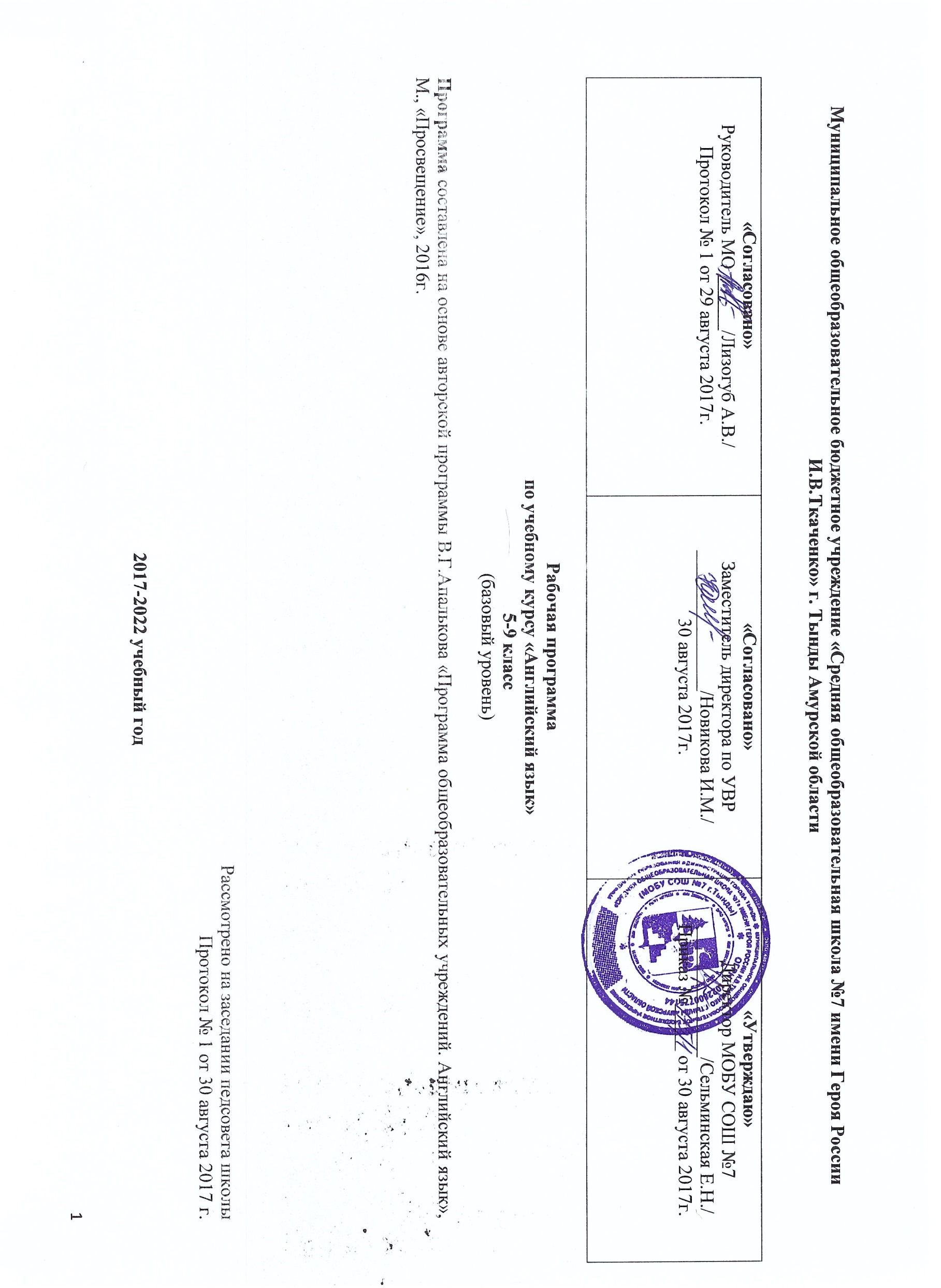 Пояснительная запискаНормативные акты и учебно-методические документы, на основании которых разработана рабочая программа:Федеральный закон РФ от 29.12.2012 № 273-ФЗ «Об образовании в Российской Федерации», ст. 2, п. 9;Федеральный государственный образовательный стандарт;Письмо Министерства образования и науки РФ от 19 апреля 2011 г. № 03-255 «О введении федерального государственного образовательного стандарта общего образования»;Федеральный перечень учебников, рекомендованных Министерством образования и науки РФ к использованию в образовательном процессе в общеобразовательных учреждениях, на 2017-2018 гг., пр. Министерства образования и науки РФ к приказу № 15 от 26.01.2017Примерное положение о структуре, порядке разработки и утверждения рабочих программ учебных курсов, предметов, дисциплин (модулей) образовательными учреждениями, расположенными на территории                   Амурской области и реализующих программы общего образования № 1026 от 03.09.2013 г.;Приказ Министерства образования и науки РФ № 1577 от 31.12.2015 г.  «О внесении изменений в ФГОС ООО, утверждённый приказом Министерства образования и науки РФ от 17.12.2010 г. № 1897»;методические рекомендации по вопросам введения ФГОС ООО, письмо Министерства образования и науки РФ от 07.08.2015 г. № 08-1228;Письмо   Министерства образования и науки РФ № 08-1786 от 28.10.2015 г. «О рабочих программах учебных предметов»;основная образовательная программа основного общего образования МОБУ СОШ № 7      г. Тынды Амурской области на 2015 – 2020 гг. (2015 – 2019 гг);   Положение о рабочей программе по учебному предмету (курсу) педагога, осуществляющего функции введения ФГОС НОО, ФГОС ООО; в МОБУ СОШ № 7 г. Тынды Амурской области;Сведения о программеДанная рабочая программа разработана на основании авторской программы В.Г.Апалькова «Программа общеобразовательных учреждений. Английский язык», М., «Просвещение», 2016г.Учебно-методический комплексУМК «Английский в фокусе» ("Spotlight") для 5-9 классов общеобразовательных учреждений (авторы Ваулина Ю.Е., О. Е. Подоляко, Д. Дули, В. Эванс)В соответствии с программой для учебно-методического комплекта разработаны следующие компоненты:учебника (Student’s Book);рабочей тетради (Workbook);книги для учителя (Teacher’s Book);книги для чтения (Reader);тренировочные упражнения в формате ГИА;CD к книге для чтения (Reader CD);языкового портфеля (My Language Portfolio);CD для занятий в классе;CD для самостоятельных занятий дома;вебсайта курса (companion website) www.prosv.ru/umk/spotlight;сборника контрольных заданий (Test Booklet).В дополнение к традиционным новые компоненты УМК (языковой портфель, вебсайт) обеспечивают последовательное решение обновленных задач современного школьного языкового образования.Указание отличительных особенностей рабочей программы по сравнению с примерной программой.Примерная программа основного общего образования по английскому языку предусматривает обязательное изучение английского языка на этапе основного общего образования в объёме 525 ч. (при продолжительности учебного года -   35 учебных недель).В том числе:5 класс – 105 часа (3 раза в неделю – 35 учебных недели);6 класс – 105 часа (3 раза в неделю – 35 учебных недель);7 класс – 105 часов (3 раза в неделю – 35 учебных недель);8 класс – 105 часов (3 раза в неделю – 35 учебных недель);9 класс – 105 часа (3 раза в неделю – 35учебных недели).Количество учебных недель в 5-х, 9-х классах при пятидневной учебной неделе – 34 (на основании примерной основной образовательной программы основного общего образования, одобренной решением федерального учебно-методического объединения по общему образованию (протокол от 8 апреля 2015 г. № 1/15).в 5 классе — 102 ч. (3 часов в неделю), в 9 классе — 102 ч. (3 часа в неделю).          Несмотря на  сужения учебного времени (за счет резервных часов) в 5х и 9х классах программа содержит в себе всё необходимые для изучения темы. Содержание учебного курсаОбщие цели и задачи учебного предметаИзучение иностранного языка в основной школе направлено на достижение следующих целей: развитие иноязычной коммуникативной компетенции в совокупности её составляющих, а именно: — речевая компетенция — развитие коммуникативных умений в четырёх основных видах речевой деятельности (говорении, аудировании, чтении, письме); — языковая компетенция — овладение новыми языковыми средствами (фонетическими, орфографическими, лексическими, грамматическими) в соответствии c темами и ситуациями общения, отобранными для основной школы; освоение знаний о языковых явлениях изучаемого языка, разных способах выражения мысли на родном и иностранном языках; — социокультурная/межкультурная компетенция — приобщение к культуре, традициям, реалиям стран/страны изучаемого языка в рамках тем, сфер и ситуаций общения, отвечающих опыту, интересам, психологическим особенностям учащихся основной школы на разных её этапах; формирование умения представлять свою страну, её культуру в условиях межкультурного общения; — компенсаторная компетенция — развитие умений выходить из положения в условиях дефицита языковых средств при получении и передаче информации; — учебно-познавательная компетенция — дальней шее развитие общих и специальных учебных умений , универсальных способов деятельности; ознакомление с доступными учащимся способами и приёмами самостоятельного изучения языков и культур, в том числе с использованием новых информационных технологий ; развитие личности учащихся посредством реализации воспитательного потенциала иностранного языка: — формирование у учащихся потребности изучения иностранных языков и овладения ими как средством общения, познания, самореализации и социальной адаптации в поликультурном полиэтническом мире в условиях глобализации на 6 основе осознания важности изучения иностранного языка и родного языка как средства общения и познания в современном мире; — формирование общекультурной и этнической идентичности как составляющих гражданской идентичности личности; воспитание качеств гражданина, патриота; развитие национального самосознания, стремления к взаимопониманию между людьми разных сообществ, толерантного отношения к проявлениям иной культуры; лучшее осознание своей собственной культуры; — развитие стремления к овладению основами мировой культуры средствами иностранного языка; — осознание необходимости вести здоровый образ жизни путём информирования об общественно признанных формах поддержания здоровья и обсуждения необходимости отказа от вредных привычек.Описание места предмета иностранный язык в учебном планеДля обязательного изучения иностранного языка в 5–9 классах. 5 класс – 102 часа (3 раза в неделю – 34 учебных недели);6 класс – 105 часов (3 раза в неделю – 35 учебных недель);7 класс – 105 часов (3 раза в неделю – 35 учебных недель);8 класс – 105 часов (3 раза в неделю – 35 учебных недель);9 класс – 102 часа (3 раза в неделю – 34 учебных недели).Информация о количестве учебных часов, на которое рассчитана рабочая программа в соответствии с учебным планом5 класс6 класс7 класс8 класс9 классХарактеристика основных содержательных линий5 классВводный модуль. Вводный урок. Английский алфавит (I). Английский алфавит (II). Английский алфавит (III). Английский алфавит (IV). Числительные (1–10). Имена (с. 20). Цвета. Глаголы. Места. Школьные дни. Школа. Снова в школу. Любимые предметы. Школы в Англии. Школьная жизнь. Приветствия. Граждановедение. Работа в парах. Контроль усвоения материала модуля 1. Домашнее чтение.Это я. Я из… Мои вещи. Моя коллекция. Сувениры из Великобритании. Наша страна. Покупка сувениров. Англоговорящие страны. Контроль усвоения материала модуля 2. Домашнее чтение. Мой дом – моя крепость. Дома. С новосельем! Моя комната. Типичный английский дом. Дома. Осмотр дома. Тадж-Махал. Контроль усвоения материала модуля 3. Домашнее чтение.Семейные узы. Моя семья! Кто есть кто? Знаменитые люди. Американские «телесемьи». Увлечения. Описание людей. Моя семья (стихотворение). Контроль усвоения материала модуля 4. Домашнее чтение. 6 Животные со всего света. Удивительные создания. В зоопарке Мой питомец. Пушистые друзья. Посещение ветеринарной лечебницы. Из жизни насекомого. Контроль усвоения материала модуля 5. Домашнее чтение. С утра до вечера. Подъем. На работе. Выходные. Главные достопримечательности. Приглашение к действию. Солнечные часы. Контроль усвоения материала модуля 6. Домашнее чтение. В любую погоду. Год за годом. Одевайся правильно. Здорово! Климат Аляски. Времена года. Покупка одежды. Ну и погода! Контроль усвоения материала модуля 7. Домашнее чтение. Особые дни. Праздники. Готовим сами! У меня день рождения! День благодарения. Праздники и гулянья. Заказ блюд в ресторане. Когда я готовлю на кухне. Контроль усвоения материала модуля 8. Домашнее чтение. Жить в ногу со временем. За покупками. Давай пойдем… Не пропустите! Оживленные места Лондона. Музеи: музей игрушки в Сергиевом Посаде. Как пройти …? (вопросы и ответы). Математика. Контроль усвоения материала модуля 9. Домашнее чтение. Каникулы. Путешествия и отдых. Летние удовольствия. Просто записка. Поехали! Увидимся в летнем лагере! Как взять напрокат (велосипед/ автомобиль). Контроль усвоения материала модуля 10. Домашнее чтение. Резервные уроки. Повторение. Итоговая контрольная работа. 6 классКто есть кто? Члены семьи. Кто ты? Моя страна.  Великобритания. Семьи. Приветствия и знакомства.Вот и мы! Время радости. У меня дома. По соседству. Знаменитые улицы. Заявка на обслуживание. Дачи. План дома.Поехали! Безопасность на дорогах. В движении. С ветерком. Виды транспорта в Лондоне. Метро. Как пройти..? Что обозначает красный цвет? День за днем. День и ночь – сутки прочь! Как насчет..? Мой любимый день. Жизнь подростков в Великобритании. Привет! Назначение и отмена встречи.Праздники. Время праздников. Отпразднуем! Особые дни. Шотландские игры. Белые ночи. Как заказать цветы.На досуге. Свободное время. Игра! Времяпрепровождение. Свободное время. Настольные игры. Покупка подарка.Вчера, сегодня, завтра.  В прошлом. Дух Хэллоуина. Они были первыми. Стальной человек. В бюро находок. Играя в прошлое. Правила и инструкции. Таковы правила. А давай..? Домашние правила. Вершины мира. Московский зоопарк. Заказ театральных билетов.Еда и прохладительные напитки. Еда и питье. Что в меню? Давай готовить! Кафе и закусочные в Великобритании. Заказ столика в ресторане. Кулинария.Каникулы. Планы на каникулы. Какая погода? Выходные с удовольствием. В Эдинбург на каникулы. Сочи. 7 классОбраз жизни. Городская или Деревенская Мышь? Лучше сохранить, чем сожалеть. Свободное время.  Достопримечательности Британских островов. Покупка билета в метро.  Столица Мексики.Время рассказов. Книжный червь. Классика. Исчезнувший. Дар повествования. Рассказ о прошедших событиях. Оскар Уайльд. Внешность и характер. Показывать пример. Американские тинэйджеры. Кто есть кто? Выдающиеся личности. Стражники Лондонского Тауэра. Поговорим о хобби. Дети в Викторианскую эпоху. Об этом говорят и пишут. Средства массовой информации. Газетные новости. Ты слышал о...? Действуй! Журналы для подростков. Решаем, что посмотреть. Медиа курсы.Что ждет нас в будущем? Технический прогресс. Предсказание. Гаджет сумасшествие. Какое твое мнение? высокотехнологичные тинэйджеры. Дать инструкции. Выдуманная реальность.Развлечение. Веселье начинается здесь! Подростковые летние лагеря. Согласие и отказ на приглашение. Чудесно проводить время. Тематические парки. Бронирование места в летнем лагере. Спасение тонущего. В центре внимания. Известные люди театра, кино, спорта.  Дорога к известности. DVD безумие. В списке самых популярных. Футбол. Покупка билета в кинотеатр. Музыка. Проблемы экологии.  Спасти Землю. Азотный дождь. Защитники природы. Родившийся на свободе. Шотландские национальные заповедники. Денежное пожертвование. Пищевая цепь.Время покупок. Ты – то, что ты ешь! Могу я вам помочь? Подарки. Идиомы и высказывания о еде. Выражение благодарности и восхищения. Покупки в супермаркете.В здоровом теле – здоровый дух. Снятие стресса. Невезучий. Врача! Австралия. У школьной медсестры. Медицина.8 класс.Общение. Межличностные отношения. Первый шаг. Знакомство. Кто есть кто? Поздравительные открытки. Этикет в Великобритании. Конфликты и их разрешения. Продукты питания и покупки. Еда и напитки. Вкусные традиции. Шопинг, виды магазинов. Приготовление еды-ингредиенты блюд. Заказ еды и напитков. Письмо другу. Благотворительность. Особенности русской национальной кухни. Какой пакет выбрать: пластиковый или бумажный?Великие умы человечества. Отрасли науки. Профессии, работа. Изобретения и научные открытия. Биография Марии Кюри. Необычная галерея. Английские банкноты. История Железного пирата неоткрытых морей. Будь самим собой. Внешность, самооценка. Одежда и мода. Спектакль «Коты». Тело человека. Советы: проблемы подросткового возраста. Национальные костюмы на Британских островах. Экология в одежде.Глобальные проблемы человечества. Природные катаклизмы и стихийные бедствия. Глобальные проблемы. Психология животных. Погода. Шотландские коровы. Торнадо. Град.Культурные обмены. Занятия на каникулах. Проблемы во время отпуска. Виды транспорта. История реки Темзы. Кижи.  Памятники мировой культуры в опасности.Образование. Новые технологии, современные средства коммуникации. Школа. Особые школы. СМИ. Колледж Св.Троицы в Дублине: 400 лет истории. Система образования в России. На досуге. Интересы и увлечения. Виды спорта. Приглашение: принятие и отказ. Спортивные снаряжения. Запрос, заявление о приеме в клуб. Талисманы.  Экологический проект. 9 класс.Праздники. Праздники и празднования. Приметы и предрассудки. Устойчивые словосочетания с глаголами do, go, have. Особые случаи, торжества, праздники. Описание праздников: средства выразительности при описании. Национальный праздник индейцев Северной Америки. Татьянин День. День Памяти. Образ жизни и среда обитания. Образ жизни в городе и деревни. Родственные связи и отношения в семье. Бытовые насекомые. Соседи. Письмо личного характера. Резиденция премьер-министра Великобритании. Старые русские деревни. Животные в опасности.Очевидное-невероятное. Загадочные существа, чудовища. Сны и кошмары. Совпадения. Оптические иллюзии, сознание. Замки с привидениями. Домовые и русалки. Стили в живописи. Современные технологии. Современные технологии. Компьютерные технологии. Интернет. Подростки и высокие технологии. Новинки в мире высоких технологий. Робототехника в России. Электронный мусор и экология.Литература и искусство. Искусство. Музыка. Классическая музыка. Кино и фильмы. Описание сюжета. В.Шекспир. Третьяковская галерея. В.Шекспир «Венецианский купец». Город и горожане. Люди в городе. Помощь животным. Дорожное движение. Памятники архитектуры в опасности. Услуги населению, профессии. Описание посещения заведения. Добро пожаловать в Сидней! Московский Кремль. Экологически безопасные виды транспорта. Проблема личной безопасности. Страхи и фобии. Службы экстренной помощи. Привычки питания и здоровье. Польза и вред компьютерных игр. Опасные животные США. Решение проблем: телефон доверия. Самооборона и основы личной безопасности. Трудности. Сила духа и самоопределение. Одобрение/неодобрение. Правила выживания, туризм. Заявление о приеме на работу. Х.Келлер: биография. Вдохновляющая людей: Ирина Слуцкая. Вызов Антарктиды.Личностные, метапредметные и предметные результаты освоения учебного предмета, курса	Данная программа обеспечивает формирование личностных, метапредметных и предметных результатов. Личностными результатами являются:воспитание российской гражданской идентичности: патриотизма, любви и уважения к Отечеству, чувства гордости за свою Родину, прошлое и настоящее многонационального народа России; осознание своей этнической принадлежности, знание истории, языка, культуры своего народа, своего края, основ культурного наследия народов России и человечества; усвоение гуманистических, демократических и традиционных ценностей многонационального российского общества; воспитание чувства долга перед Родиной;формирование ответственного отношения к учению, готовности и способности, обучающихся к саморазвитию и самообразованию на основе мотивации к обучению и познанию, осознанному выбору и построению дальнейшей индивидуальной траектории образования на базе ориентировки в мире профессий и профессиональных предпочтений, с учётом устойчивых познавательных интересов; формирование целостного мировоззрения, соответствующего современному уровню развития науки и общественной практики, учитывающего социальное, культурное, языковое, духовное многообразие современного мира;формирование осознанного, уважительного и доброжелательного отношения к другому человеку, его мнению, мировоззрению, культуре, языку, вере, гражданской позиции; к истории, культуре, религии, традициям, языкам, ценностям народов России и народов мира; готовности и способности вести диалог с другими людьми и достигать в нём взаимопонимания; освоение социальных норм, правил поведения, ролей и форм социальной жизни в группах и сообществах, включая взрослые и социальные сообщества; участие в школьном самоуправлении и общественной жизни в пределах возрастных компетенций с учётом региональных, этнокультурных, социальных и экономических особенностей; развитие морального сознания и компетентности в решении моральных проблем на основе личностного выбора, формирование нравственных чувств и нравственного поведения, осознанного и ответственного отношения к собственным поступкам; формирование коммуникативной компетентности в общении и сотрудничестве со сверстниками, старшими и младшими в процессе образовательной, общественно полезной, учебно-исследовательской, творческой и других видах деятельности;формирование ценности здорового и безопасного образа жизни; усвоение правил индивидуального и коллективного безопасного поведения в чрезвычайных ситуациях, угрожающих жизни и здоровью людей, правил поведения в транспорте и правил поведения на дорогах;формирование основ экологической культуры на основе признания ценности жизни во всех её проявлениях и необходимости ответственного, бережного отношения к окружающей среде;осознание значения семьи в жизни человека и общества, принятие ценности семейной жизни, уважительное и заботливое отношение к членам своей семьи;развитие эстетического сознания через освоение художественного наследия народов России и мира, творческой деятельности эстетического характера;формирование мотивации изучения иностранных языков и стремления к самосовершенствованию в образовательной области «Иностранный язык»;осознание возможностей самореализации средствами иностранного языка;стремление к совершенствованию речевой культуры в целом;формирование коммуникативной компетенции в межкультурной и межэтнической коммуникации;развитие таких качеств, как воля, целеустремлённость, креативность, инициативность, эмпатия, трудолюбие, дисциплинированность;формирование общекультурной и этнической идентичности как составляющих гражданской идентичности личности;стремление к лучшему осознанию культуры своего народа и готовность содействовать ознакомлению с ней представителей других стран; толерантное отношение к проявлениям иной культуры; осознание себя гражданином своей страны и мира;готовность отстаивать национальные и общечеловеческие (гуманистические, демократические) ценности, свою гражданскую позицию;готовность и способность обучающихся к саморазвитию; сформированность мотивации к обучению, познанию, выбору индивидуальной образовательной траектории; ценностно-смысловые установки обучающихся, отражающие их личностные позиции, социальные компетенции; сформированность основ гражданской идентичности.Метапредметными результатами являются:умение самостоятельно определять цели своего обучения, ставить и формулировать для себя новые задачи в учёбе и познавательной деятельности, развивать мотивы и интересы своей познавательной деятельности; умение самостоятельно планировать альтернативные пути достижения целей, осознанно выбирать наиболее эффективные способы решения учебных и познавательных задач;умение соотносить свои действия с планируемыми результатами, осуществлять контроль своей деятельности в процессе достижения результата, определять способы действий в рамках предложенных условий и требований, корректировать свои действия в соответствии с изменяющейся ситуацией; умение оценивать правильность выполнения учебной задачи, собственные возможности её решения;владение основами самоконтроля, самооценки, принятия решений и осуществления осознанного выбора в учебной и познавательной деятельности; осознанное владение логическими действиями определения понятий, обобщения, установления аналогий и классификации на основе самостоятельного выбора оснований и критериев, установления родовидовых связей; умение устанавливать причинно-следственные связи, строить логическое рассуждение, умозаключение (индуктивное, дедуктивное и по аналогии) и выводы;умение создавать, применять и преобразовывать знаки и символы, модели и схемы для решения учебных и познавательных задач;умение организовывать учебное сотрудничество и совместную деятельность с учителем и сверстниками; работать индивидуально и в группе: находить общее решение и разрешать конфликты на основе согласования позиций и учёта интересов; формулировать, аргументировать и отстаивать своё мнение;умение адекватно и осознанно использовать речевые средства в соответствии с задачей коммуникации: для отображения своих чувств, мыслей и потребностей, планирования и регуляции своей деятельности; владение устной и письменной речью, монологической контекстной речью; формирование и развитие компетентности в области использования информационно-коммуникационных технологий (далее ИКТ– компетенции);развитие умения планировать своё речевое и неречевое поведение;развитие коммуникативной компетенции, включая умение взаимодействовать с окружающими, выполняя разные социальные роли;развитие исследовательских учебных действий, включая навыки работы с информацией: поиск и выделение нужной информации, обобщение и фиксация информации;развитие смыслового чтения, включая умение выделять тему, прогнозировать содержание текста по заголовку/ключевым словам, выделять основную мысль, главные факты, опуская второстепенные, устанавливать логическую последовательность основных фактов;осуществление регулятивных действий самонаблюдения, самоконтроля, самооценки в процессе коммуникативной деятельности на иностранном языке.Предметными результатами являются: А. В коммуникативной сфере (т.е. владении иностранным языком как средством общения):Речевая компетенция в следующих видах речевой деятельности:В говорении:начинать, вести/поддерживать и заканчивать различные виды диалогов в стандартных ситуациях общения, соблюдая нормы речевого этикета, при необходимости переспрашивая, уточняя;расспрашивать собеседника и отвечать на его вопросы, высказывая своё мнение, просьбу, отвечать на предложение собеседника согласием/отказом в пределах изученной тематики и усвоенного лексико-грамматического материала;рассказывать о себе, своей семье, друзьях, своих интересах и планах на будущее;сообщать краткие сведения о своём городе/селе, о своей стране и странах изучаемого языка;описывать события/явления, передавать основное содержание, основную мысль прочитанного/услышанного, выражать своё отношение к прочитанному/услышанному, давать краткую характеристику персонажей.В аудировании:воспринимать на слух и полностью понимать речь учителя, одноклассников;воспринимать на слух и понимать основное содержание несложных аутентичных аудио- и видеотекстов, относящихся к разным коммуникативным типам речи (сообщение/рассказ/интервью);воспринимать на слух и выборочно понимать с опорой на языковую догадку, контекст краткие несложные аутентичные прагматические аудио- и видеотексты, выделяя значимую/нужную/необходимую информацию.В чтении:читать аутентичные тексты разных жанров и стилей преимущественно с пониманием основного содержания;читать несложные аутентичные тексты разных жанров и стилей  с полным и точным пониманием и с использованием различных приёмов смысловой переработки текста (языковой догадки, выборочного перевода), а также справочных материалов; уметь оценивать полученную информацию, выражать своё мнение;читать аутентичные тексты с выборочным пониманием значимой/нужной/интересующей информации.В письменной речи:заполнять анкеты и формуляры;писать поздравления, личные письма с опорой на образец с употреблением формул речевого этикета, принятых в стране/странах изучаемого языка;составлять план, тезисы устного или письменного сообщения; кратко излагать результаты проектной деятельности.Языковая компетенция:применение правил написания слов, изученных в основной школе;адекватное произношение и различение на слух всех звуков иностранного языка; соблюдение правильного ударения в словах и фразах;соблюдение ритмико-интонационных особенностей предложений различных коммуникативных типов (утвердительное, вопросительное, отрицательное, повелительное); правильное членение предложений на смысловые группы;распознавание и употребление в речи основных значений изученных лексических единиц (слов, словосочетаний, реплик-клише речевого этикета);знание основных способов словообразования (аффиксации, словосложения, конверсии);понимание и использование явлений многозначности слов иностранного языка: синонимии, антонимии и лексической сочетаемости;распознавание и употребление в речи основных морфологических форм и синтаксических конструкций изучаемого языка; знание признаков изученных грамматических явлений (видо-временных форм глаголов, модальных глаголов и их эквивалентов, артиклей, существительных, степеней сравнения прилагательных и наречий, местоимений, числительных, предлогов);знание основных различий систем иностранного и русского/родного языков.Социокультурная компетенция:знание национально-культурных особенностей речевого и неречевого поведения в своей стране и странах изучаемого языка; применение этих знаний в различных ситуациях формального и неформального межличностного и межкультурного общения;распознавание и употребление в устной и письменной речи основных норм речевого этикета (реплик-клише, наиболее распространённой оценочной лексики), принятых в странах изучаемого языка;знание употребительной фоновой лексики и реалий страны/стран изучаемого языка, некоторых распространённых образцов фольклора (скороговорок, поговорок, пословиц);знакомство с образцами художественной, публицистической и научно-популярной литературы;представление об особенностях образа жизни, быта, культуры стран изучаемого языка (всемирно известных достопримечательностях, выдающихся людях и их вкладе в мировую культуру);представление о сходстве и различиях в традициях своей страны и стран изучаемого языка;понимание роли владения иностранными языками в современном мире.Компенсаторная компетенция – умение выходить из трудного положения в условиях дефицита языковых средств при получении и приёме информации за счёт использования контекстуальной догадки, игнорирования языковых трудностей, переспроса, словарных замен, жестов, мимики.Б. В познавательной сфере:умение сравнивать языковые явления родного и иностранного языков на уровне отдельных грамматических явлений, слов, словосочетаний, предложений;владение приёмами работы с текстом: умение пользоваться определённой стратегией чтения/аудирования в зависимости от коммуникативной задачи (читать/слушать текст с разной глубиной понимания);умение действовать по образцу/аналогии при выполнении упражнений и составлении собственных высказываний в пределах тематики основной школы;готовность и умение осуществлять индивидуальную и совместную проектную работу;умение пользоваться справочным материалом (грамматическим и лингвострановедческим справочниками, двуязычным и толковым словарями, мультимедийными средствами);владение способами и приёмами дальнейшего самостоятельного изучения иностранных языков.В. В ценностно-ориентационной сфере:представление о языке как средстве выражения чувств, эмоций, основе культуры мышления;достижение взаимопонимания в процессе устного и письменного общения с носителями иностранного языка, установление межличностных и межкультурных контактов в доступных пределах;представление о целостном полиязычном, поликультурном мире, осознание места и роли родного и иностранных языков в этом мире как средства общения, познания, самореализации и социальной адаптации;приобщение к ценностям мировой культуры как через источники информации на иностранном языке (в том числе мультимедийные), так и через непосредственное участие в школьных обменах, туристических поездках, молодёжных форумах.Г. В эстетической сфере:владение элементарными средствами выражения чувств и эмоций на иностранном языке;стремление к знакомству с образцами художественного творчества на иностранном языке и средствами иностранного языка;развитие чувства прекрасного в процессе обсуждения современных тенденций в живописи, музыке, литературе.Д. В трудовой сфере:умение рационально планировать свой учебный труд;умение работать в соответствии с намеченным планом.Е. В физической сфере:стремление вести здоровый образ жизни (режим труда и отдыха, питание, спорт, фитнес).Система оценки планируемых результатов учащихсяОценивание результатов учебной деятельности обучающихся осуществляется по 5 бальной системе.100-балльная (по результатам   тестов);Система перевода 100-бальной шкалы в 5-балльную:100 - 90 баллов   = «5»89 -   65 баллов    = «4»64 -   30 балла     = «3»29 -   0 балла       = «2»Критерии и нормы оценочной деятельности.АудированиеОтметка «5» ставится в том случае, если коммуникативная задача решена и при этом обучающиеся полностью поняли содержание иноязычной речи, соответствующей программным требованиям.Отметка «4» ставится в том случае, если коммуникативная задача решена и при этом обучающиеся полностью поняли содержание иноязычной речи, соответствующей программным требованиям для каждого класса, за исключением отдельных подробностей, не влияющих на понимание содержания услышанного в целом.Отметка «3» ставится в том случае, если коммуникативная задача решена и при этом обучающиеся полностью поняли только основной смысл иноязычной речи, соответствующей программным требованиям.Отметка «2» ставится в том случае, если обучающиеся не поняли смысла иноязычной речи, соответствующей программным требованиям.ГоворениеОтметка «5» ставится в том случае, если общение осуществилось, высказывания обучающихся соответствовали поставленной коммуникативной, задаче и при этом их устная речь полностью соответствовала нормам иностранного языка в пределах программных требований.Отметка «4» ставится в том случае, если общение осуществилось, высказывания обучающихся соответствовали поставленной коммуникативной задаче и при этом обучающиеся выразили свои мысли на иностранном языке с незначительными отклонениями от языковых норм, а в остальном их устная речь соответствовала нормам иностранного языка в пределах программных требований. Отметка «3» ставится в том случае, если общение осуществилось, высказывания обучающихся соответствовали поставленной коммуникативной задаче и при этом обучающиеся выразили свои мысли на иностранном языке с отклонениями от языковых норм, не мешающими, однако, понять содержание сказанного.Отметка «2» ставится в том случае, если общение не осуществилось или высказывания обучающихся не соответствовали поставленной коммуникативной задаче, обучающиеся слабо усвоили пройденный материал и выразили свои мысли на иностранном языке с такими отклонениями от языковых норм, которые не позволяют понять содержание большей части сказанного.                            ЧтениеОтметка «5» ставится в том случае, если коммуникативная задача решена и при этом обучающиеся полностью поняли и осмыслили содержание прочитанного иноязычного текста в объёме, предусмотренном заданием, чтение обучающихся соответствовало программным требованиям.Отметка «4» ставится в том случае, если коммуникативная задача решена и при этом обучающиеся полностью поняли и осмыслили содержание прочитанного иноязычного текста за исключением деталей и частностей, не влияющих на понимание этого текста, в объёме, предусмотренном заданием, чтение обучающихся   соответствовало   программным требованиям.  Отметка «3» ставится в том случае, если коммуникативная задача решена и при этом обучающиеся поняли, осмыслили главную идею прочитанного иноязычного текста в объёме, предусмотренном заданием, чтение обучающихся в основном соответствует программным требованиям.Отметка «2» ставится в том случае, если коммуникативная задача не решена, обучающиеся не поняли прочитанного иноязычного текста в объёме, предусмотренном заданием, чтение обучающихся соответствовало программным требованиям.Письмо     Отметка «5» ставится в случае, если коммуникативная задача решена, соблюдены основные правила оформления текста, незначительное количество орфографических и лексико-грамматических погрешностей. Логичное и последовательное изложение материала с делением текста на абзацы. Правильное использование различных средств передачи логической связи между отдельными частями текста. Соблюдается правильный порядок слов. При использовании более сложных конструкций допустимо небольшое количество ошибок, которые не нарушают понимание текста. Соблюдается деление текста на предложения. Имеющиеся неточности не мешают пониманию текста.       Оценка «4» ставится в случае, если коммуникативная задача решена, но лексико-грамматические погрешности, в том числе выходящих за базовый уровень, препятствуют пониманию. Мысли изложены в основном логично. Допустимы отдельные недостатки при делении текста на абзацы и при использовании средств передачи логической связи между отдельными частями текста или в формате письма. Учащийся использовал достаточный объем лексики, допуская отдельные неточности в употреблении слов или ограниченный запас слов, но эффективно и правильно, с учетом норм иностранного языка. В работе имеется ряд грамматических ошибок, не препятствующих пониманию текста. Допустимо несколько орфографических ошибок, которые не затрудняют понимание текста.      Оценка «3» ставится в случае, если коммуникативная задача решена, но языковые погрешности, в том числе при применении языковых средств, составляющих базовый уровень, препятствуют пониманию текста. Мысли не всегда изложены логично. Деление текста на абзацы недостаточно последовательно или вообще отсутствует. Ошибки в использовании средств передачи логической связи между отдельными частями текста. Много ошибок в формате письма. Учащийся использовал ограниченный запас слов, не всегда соблюдая нормы иностранного языка. В работе либо часто встречаются грамматические ошибки элементарного уровня, либо ошибки немногочисленны, но так серьезны, что затрудняют понимание текста. Имеются многие ошибки, орфографические и пунктуационные, некоторые из них могут приводить к непониманию текста.        Оценка «2» ставится в случае, если коммуникативная задача не решена. Отсутствует логика в построении высказывания. Не используются средства передачи логической связи между частями текста. Формат письма не соблюдается. Учащийся не смог правильно использовать свой лексический запас для выражения своих мыслей или не обладает необходимым запасом слов. Грамматические правила не соблюдаются. Правила орфографии и пунктуации не соблюдаются. Формы и способы контроля и самоконтроляPortfolio: письменные и устные задания в учебнике, обобщающие изученный материал.Now I Know: задания в учебнике, направленные на самооценку и самоконтроль знаний материала модуля.Языковой портфель: творческие работы к каждому модулю.Progress Check/Modular Test/Exit Test: тесты из сборника контрольных заданийКалендарно-тематическое планированиеУчебно-методическое и материально-техническое обеспечение учебного предмета «Английский язык»Приложения к рабочей программеГрафики контрольных работ: 5 класс:6 класс:7 класс: 8 класс:9 класс:Направления проектной деятельности обучающихсяКаждый раздел учебника предполагает проектную деятельность. Как правило, проекты краткосрочные, требующие на осуществление 1-3 дня. Проекты могут быть как индивидуальные, так парные и групповые.5 класс: Система образования в России- схемаСувениры из России - буклетДом моей мечты – план домаСемейное деревоЖивотные России – карта - буклетМой питомец - презентацияДостопримечательности России - презентацияРоссия зимой: пособие для туристовПравила поведения на кухне- буклетЗагородный летний лагерь – реклама6 класс:Библиотечная карта ученикаПриглашение на День РожденияМоя комната – презентацияМой микрорайон – карта-путеводительДорожные знаки – постерЛюбимые телевизионные передачи школьников – диаграмма –статистикаРекламный постер праздника, фестиваляПравила моей комнаты – постерИзвестное здание – достопримечательность России – презентацияРецепт любимого блюдаРекламный буклет отеля7 класс:Буклет «Как защитить себя на улице»Моя любимая книга – презентацияЧеловек, которым я восхищаюсь – презентацияЛюбимые журналы школьников – диаграмма-статистикаРадиопередача о последних школьных новостях – групповой проектРеклама гаджета – буклетТематический парк – презентацияВикторина «Известные люди нашей страны» - групповой проектЭкологический проект – пути решения экологической проблемыПоследние покупки школьников – диаграмма-статистика8 класс:Плакат «Разыскиваемый преступник»Магазин благотворительности – рекламная брошюраБиография известного русского деятеляТрадиционные костюмы малых народов России – презентация (групповой проект)Животное нашей страны, занесенное в Красную книгу – буклетВажные реки нашей страны – презентацияЛучший университет страны – рекламный плакатТалисманы нашей страны – презентация9 класс: Англицизмы в современном русском языке, эволюция или угроза?Животные в английских пословицах и поговорках и их русские эквиваленты.Молодежная культура. Субкультуры Великобритании, США и РоссииСравнительно-сопоставительная характеристика английских и русских фамилий.Приметы и суеверия в Англии и РоссииГарри Поттер: в чем секрет популярности героя Джоан РоулингГарри Поттер и Таня Гроттер: плагиат или пародия?Могу ли я стать королевой Великобритании?Хэллоуин и праздник Ивана Купалы. Сходства и отличияЧто могут рассказать банкноты о своем народе?Сравнительная характеристика образов английского короля Артура и русского богатыря Ильи МуромцаАнглийские надписи на одежде как экстралингвистический фактор, влияющий на культуру подростков№ТемаАвторская программаРабочая программаОбоснование целесообразности внесенных измененийОсновные виды учебной деятельности1Вводный модуль1010По заданиям с. 10-11Коммуникативные умения: Комментировать факты из прослушанного текста (высказывания учителя), выражать и аргументировать свое отношение к прослушанномуЯзыковые навыки:Узнавать в звучащем тексте изученные ЛЕ; употреблять в устной речи изученные в начальной школе ЛЕ.Отрабатывают диалоги знакомства, приветствия и прощания, повторяют английский алфавит и звукобуквенные соответствия, читают и пишут слова с повторяемыми буквами алфавита, применяют в речи элементарные грамматические конструкции и выражения классно-урочного обихода, понимают социокультурные реалии при чтении и аудировании.Употребляют в речи имена и числительные, решают простые математические примеры и озвучивают результат, понимают социокультурные реалии при чтении и аудировании.Повторяют и употребляют в речи названия цветов, читают вопросы и отвечают на них по картинке, понимают социокультурные реалии при чтении и аудировании.Отдают команды на английском языке, отвечают на вопросы, употребляют в речи глаголы движения, предложные словосочетания о месте действия, повелительные предложения.Ведут диалог, используя грамматическую структуру I’ve got , используют выражения классно-урочного обихода, употребляют в речи названия школьных принадлежностей.Применяют приобретенные знания, умения и навыки в конкретной деятельности.2Модуль 1. Школьные дни99Осваивают новые лексические единицы по теме «Школа» во всех видах речевой деятельности, дифференцируют и употребляют в речи формы неопределенного артикля a/an, ведут диалоги о написании слов, пишут небольшие письменные высказывания с опорой на образец.Ведут диалог-знакомство, пишут и называют числительные от 11 до 20, продолжат развивать навыки аудирования, чтения, говорения и письма по теме модуля, научатся употреблять в речи личные местоимения и глагол to be.Развивают навыки чтения, учатся понимать текст с заданной информацией, составляют орфографически грамотное письмо, используя заглавные буквы, употребляют в речи личные местоимения и глагол to be.Составляют монологический рассказ об учениках английской школы, используют в речи новую лексику, продолжают развивать навыки аудирования, чтения и письма.Делают краткое устное сообщение на основе прочитанного текста, вступают в обсуждение и высказывают свою оценку, пишут заметку для журнала о своем любимом школьном предмете.Составляют диалог этикетного характера, читают и полностью понимают содержание текста, воспринимают на слух и выборочно понимают аудиотексты,начинают составлять диалоги этикетного характера с учетом правил приветствия и прощания на английском языке.Представляют устно правила совместной работы (работа в группах/парах), воспринимают на слух и выборочно понимают аудиотексты, читают и полностью понимают содержание плаката, употребляют в речи новые ЛЕ по теме, пишут глаголы в нужной грамматической форме.Применяют приобретенные знания, умения и навыки в конкретной деятельности.3Модуль 2. Это я99Представляют связное монологическое высказывание на основе прочитанного, употребляют в речи новые ЛЕ по теме, правильно употребляют в речи глагол to have,читают и понимают аутентичные тексты, воспринимают на слух и выборочно понимают аудиотексты, составляют плакат о своих любимых мультперсонажах.Начинают, ведут и заканчивают диалог и микромонолог, составляют список подарков, употребляют в речи новые ЛЕ по теме, правильно употребляют в речи указательные местоимения, читают и полностью понимают содержание текста, воспринимают на слух и выборочно понимают аудиотексты, отрабатывают правила чтения.Составляют монолог о своей коллекции, употребляют в речи новые ЛЕ по теме,извлекают необходимую информацию из прочитанного текста, воспринимают на слух и выборочно понимают аудиотексты, пишут короткое сообщение о своей коллекции.Представляют монологическое высказывание на основе прочитанного, употребляют в речи новые ЛЕ по теме,предвосхищают содержание текста, воспринимают на слух и выборочно понимают аудиотексты, оформляют постер, делают устную презентацию постера перед классом.Представляют монолог-высказывание на основе прочитанного, читают и полностью понимают содержание текста, составляют резюме на основе текста.Ведут диалог этикетного характера, употребляют в речи новые ЛЕ по теме, читают и полностью понимают содержание текста, воспринимают на слух и выборочно понимают аудиотексты, тренируют правила чтения.Представляют монологическое высказывание, работают в группах/парах, употребляют в речи новые ЛЕ по теме, читают и понимают содержание карты.Применяют приобретенные знания, умения и навыки в конкретной деятельности.4Модуль 3. Мой дом – моя крепость99Описывают свой дом по плану на основе прочитанного текста, употребляют в речи новые ЛЕ по теме, правильно употребляют в речи порядковые числительные, читают и полностью понимают содержание текста, воспринимают на слух и выборочно понимают аудиотексты.Ведут диалог о новой квартире, употребляют в речи новые ЛЕ по теме, правильно употребляют в речи местоимения, читают и полностью понимают содержание текста, воспринимают на слух и выборочно понимают аудиотекстыВедут диалог, описывая свою комнату, употребляют в речи новые ЛЕ по теме, употребляют в речи предлоги места, читают и полностью понимают содержание текста, воспринимают на слух и выборочно понимают аудиотексты.Представляют монологическое высказывание, составляют план-схему дома, употребляют в речи новые ЛЕ по теме, читают и полностью понимают содержание текста, воспринимают на слух и выборочно понимают аудиотексты.Представляют монологическое высказывание на основе прочитанного, составляют заметку для журнала, читают и полностью понимают содержание текста.Ведут диалог этикетного характера, употребляют в речи новые ЛЕ по теме, читают и полностью понимают содержание текста, воспринимают на слух и выборочно понимают аудиотексты.Представляют монологическое высказывание, делаютпрезентацию известного здания, употребляют в речи новые ЛЕ по теме, читают и полностью понимают содержание текста, воспринимают на слух и выборочно понимают аудиотексты.Применяют приобретенные знания, умения и навыки в конкретной деятельности.5Модуль 4. Семейные узы99Осваивают и употребляют в речи новые ЛЕ по теме, правильно употребляют в речи глагол can и местоимения, читают и понимают аутентичные тексты, воспринимают на слух и выборочно понимают аудиотексты, ведут диалог-расспрос, составляют дневник о своей семье. Употребляют в речи новые ЛЕ по теме, правильно употребляют в речи притяжательный падеж и повелительное наклонение, читают и полностью понимают содержание текста, воспринимают на слух и выборочно понимают аудиотексты, составляют письменный текст-описание внешности друга.Ведут диалог и микромонолог, употребляют в речи новые ЛЕ по теме, читают и извлекать информацию,воспринимают на слух и выборочно понимают аудиотексты, пишут резюме о своем кумире.Представляют монологическое высказывание, оформляют постер, употребляют в речи новые ЛЕ по теме, читают, извлекают необходимую информацию из текста.Представляют монологическое высказывание на основе прочитанного, читают и полностью понимают содержание текста, пишут статью для журнала.Ведут диалог-расспрос, монолог – описание человека по картинке, читают и полностью понимают содержание текста, воспринимают на слух и выборочно понимают аудиотексты.Представляют монологическое высказывание, работают в группах/парах, употребляют в речи новые ЛЕ по теме, пишут стихотворение о своей семье по образцу.Применяют приобретенные знания, умения и навыки в конкретной деятельности.6Модуль 5. Животные со всего света99Читают и понимают аутентичные тексты, употребляют в речи новые ЛЕ по теме, составляют устное монологическое сообщение на основе прочитанного текста, создают плакат о животных своей страны.Ведут диалог-расспрос, употребляют в речи новые ЛЕ по теме, прогнозируют содержание текста, правильно употребляют в речи глаголы в настоящем простом времени – вопросительные и отрицательные предложения, составляют описание животного.Ведут диалог-расспрос, правильно употребляют в речи глаголы в настоящем простом времени, составляют письменное описание животного для форума в интернете.Ведут диалог-расспрос, употребляют в речи новые ЛЕ по теме, воспринимают на слух и выборочно понимают аудиотексты, составляют письменное резюме о животном родного края.Представляют монологическое высказывание на основе прочитанного, читают и полностью понимают содержание текста, пишут статью для журнала о любимом животном.Ведут диалог-расспрос, употребляют в речи новые ЛЕ по теме, читают и полностью понимают содержание текста, извлекают необходимую информацию из текста, воспринимают на слух и выборочно понимают аудиотексты.Представляют монологическое высказывание на основе прочитанного, работают в группах/парах, употребляют в речи новые ЛЕ по теме, читают и понимают текст, извлекают необходимую информацию, выполняют мини-проект о насекомых.Применяют приобретенные знания, умения и навыки в конкретной деятельности.7Модуль 6. С утра до вечера99Ведут диалог-интервью, соблюдая нормы речевого этикета, читают и находят в тексте нужную информацию, пишут небольшие письменные высказывания с опорой на образец, правильно пишут и произносят изученные слова, распознают и употребляют в речи наречия и предлоги времени.Ведут диалог-расспрос, соблюдая нормы речевого этикета, воспринимают на слух и понимают основное содержание несложных аутентичных текстов, читают и понимают основное содержание несложного аутентичного текста,пишут небольшие письменные высказывания с опорой на образец/план, расставляют в тексте знаки препинания, диктуемые его форматом, правильно пишут и произносят изученные слова, узнают в письменном и звучащем тексте изученные лексические единицы (слова, словосочетания, реплики-клише речевого этикета), распознают и употребляют в речи глаголы в Present Continuous.Ведут диалог-расспрос, соблюдая нормы речевого этикета, воспринимают на слух и понимают основное содержание несложных аутентичных текстов,читают и находят в тексте нужную информацию, пишут небольшие письменные высказывания с опорой на образец/план, расставляют в личном письме знаки препинания, диктуемые его форматом, правильно пишут и произносят изученные слова, узнают в письменном и звучащем тексте изученные лексические единицы (слова, словосочетания, реплики-клише речевого этикета).Воспринимают на слух и понимают интересующую информацию в аутентичных текстах, читают и находят в тексте нужную информацию, пишут небольшие письменные высказывания с опорой на образец/план, правильно пишут и произносят изученные слова, узнают в письменном и звучащем тексте изученные лексические единицы (слова, словосочетания, реплики-клише речевого этикета),  распознают и употребляют в речи глаголы в Present Simple, Present Continuous.Строят связное монологическое высказывание с опорой на зрительную наглядность в рамках ранее освоенной тематики, читают и находят в тексте нужную информацию, пишут краткое резюме о своём российском кумире.Ведут диалог-побуждение к действию, соблюдая нормы речевого этикета, воспринимают на слух и понимают интересующую информацию в аутентичных текстах, читают и находят в тексте нужную информацию, заполняют пропуски в электронном письме, правильно пишут и произносят изученные слова, узнают в письменном и звучащем тексте изученные лексические единицы (слова, словосочетания, реплики-клише речевого этикета).Читают и понимают основное содержание несложных аутентичных текстов, выполняют проекты с опорой на письменные инструкции на английском языке.Применяют приобретенные знания, умения и навыки в конкретной деятельности.8Модуль 7. В любую погоду99Передают основное содержание прочитанного текста с опорой на ключевые слова, ведут диалог-расспрос, соблюдая нормы речевого этикета, воспринимают на слух и понимают основное содержание несложных аутентичных текстов, читают и понимают основное содержание несложного аутентичного  текста, пишут небольшие письменные высказывания  с опорой на образец/план, правильно пишут  и произносят изученные слова, узнают в письменном и звучащем тексте изученные лексические единицы (слова, словосочетания,  реплики-клише речевого этикета), распознают и употребляют в речи предложения с It.Ведут диалог-расспрос, соблюдая нормы речевого этикета, воспринимают на слух и понимают интересующую информацию в аутентичных текстах, читают и находят в тексте нужную информацию, пишут небольшие письменные высказывания с опорой на образец/план, правильно пишут и произносят изученные слова, узнают в письменном и звучащем тексте изученные лексические единицы (слова, словосочетания, реплики-клише речевого этикета),распознают и употребляют в речи глаголы в Present Simple, Present Continuous.Воспринимают на слух и понимают интересующую информацию в аутентичных текстах, читают и понимают основное содержание несложного аутентичного текста,заполняют открытку, расставляют в открытке знаки препинания, правильно пишут и произносят изученные слова, узнают в письменном и звучащем тексте изученные лексические единицы (слова, словосочетания, реплики-клише речевого этикета).  Передают основное содержание прочитанного текста с опорой на ключевые слова, воспринимают на слух и понимают интересующую информацию в аутентичных текстах,читают и находят в тексте нужную информацию, пишут небольшие письменные высказывания с опорой на образец/план, правильно пишут и произносят изученные слова, узнают в письменном и звучащем тексте изученные лексические единицы (слова, словосочетания, реплики-клишеОписывают картинку с опорой на ключевые слова, читают и находят в тексте нужную информацию, пишут небольшие письменные высказывания с опорой на образец/план, правильно пишут и произносят изученные слова, узнают в письменном и звучащем тексте изученные лексические единицы (слова, словосочетания, реплики-клише речевого этикета).Ведут диалог этикетного характера, соблюдая нормы речевого этикета, воспринимают на слух и понимают интересующую информацию в аутентичных текстах,читают и находят в тексте нужную информацию, правильно пишут и произносят изученные слова, узнают в письменном и звучащем тексте изученные лексические единицы (слова, словосочетания, реплики-клише речевого этикета).   Передают основное содержание прочитанного текста с опорой на ключевые слова, воспринимают на слух и понимают интересующую информацию в аутентичных текстах, читают и понимают основное содержание несложного аутентичного  текста, читают и находят в тексте нужную информацию, пишут небольшие письменные высказывания  с опорой на образец/план, правильно пишут  и произносят изученные слова, узнают в письменном и звучащем тексте изученные лексические единицы (слова, словосочетания,  реплики-клише речевого этикета).  Применяют приобретенные знания, умения и навыки в конкретной деятельности.9Модуль 8. Особые дни99Передают основное содержание прочитанного текста с опорой на ключевые слова, воспринимают на слух и понимают основное содержание несложных аутентичных текстов,читают и находят в тексте нужную информацию, пишут небольшие письменные высказывания с опорой на образец/план, правильно пишут и произносят изученные слова, узнают в письменном и звучащем тексте изученные лексические единицы (слова, словосочетания, реплики-клише речевого этикета),распознают и употребляют в речи исчисляемые и неисчисляемые существительные.Ведут диалог-побуждение к действию, соблюдая нормы речевого этикета, воспринимают на слух и понимают интересующую информацию в аутентичных текстах, читают и понимают основное содержание несложного аутентичного текста,читают и находят в тексте нужную информацию, пишут небольшие письменные высказывания с опорой на образец/план, правильно пишут и произносят изученные слова, узнают в письменном и звучащем тексте изученные лексические единицы (слова, словосочетания, реплики-клише речевого этикета),распознают и употребляют в речи слова, выражающие количество.Передают основное содержание прочитанного текста с опорой на ключевые слова, ведут диалог-побуждение к действию, соблюдая нормы речевого этикета, воспринимают на слух и понимают интересующую информацию в аутентичных текстах, читают и понимают основное содержание несложного аутентичного текста,читают и находят в тексте нужную информацию, пишут небольшие письменные высказывания с опорой на образец/план, расставляют в статье знаки препинания, правильно пишут и произносят изученные слова, узнают в письменном и звучащем тексте изученные лексические единицы (слова, словосочетания, реплики-клише речевого этикета).Строят связное монологическое высказывание с опорой на зрительную наглядность в рамках ранее освоенной тематики, воспринимают на слух и понимают основное содержание несложных аутентичных текстов, читают и находят в тексте нужную информацию, выполняют задания викторины, правильно пишут и произносят изученные слова, узнают в письменном и звучащем тексте изученные лексические единицы (слова, словосочетания, реплики-клише речевого этикета).Строят связное монологическое высказывание с опорой на зрительную наглядность в рамках ранее освоенной тематики, читают и находят в тексте нужную информацию, пишут электронное письмо зарубежному другу в ответ на электронное письмо-стимул, расставляют в личном письме знаки препинания, диктуемые его форматом, правильно пишут и произносят изученные слова, узнают в письменном и звучащем тексте изученные лексические единицы (слова, словосочетания, реплики-клише речевого этикета).Ведут диалог этикетного характера, соблюдая нормы речевого этикета, воспринимают на слух и понимают интересующую информацию в аутентичных текстах, читают и находят в тексте нужную информацию, пишут небольшие письменные высказывания с опорой на образец/план, правильно пишут и произносят изученные слова, узнают в письменном и звучащем тексте изученные лексические единицы (слова, словосочетания, реплики-клише речевого этикета).Применяют приобретенные лексические и грамматические умения в диалогической речи. Применяют приобретенные знания, умения и навыки в конкретной деятельности.10Модуль 9.  Жить в ногу со временем99+11 час добавлен из резерва для проведения промежуточной аттестацииОписывают события с опорой на зрительную наглядность, воспринимают на слух и понимают интересующую информацию в аутентичных текстах, читают и находят в тексте нужную информацию, пишут небольшие письменные высказывания  с опорой на образец/план, правильно пишут  и произносят изученные слова, узнают в письменном и звучащем тексте изученные лексические единицы (слова, словосочетания,  реплики-клише речевого этикета), распознают и  употребляют в речи существительные с определенным/неопределенным/нулевым артиклем, распознают и  употребляют в речи Past Simple (was/were).Ведут диалог-побуждение к действию, соблюдая нормы речевого этикета, воспринимают на слух и понимают интересующую информацию в аутентичных текстах, читают и находят в тексте нужную информацию, пишут электронное письмо в ответ на электронное письмо-стимул, расставляют в личном письме знаки препинания, диктуемые его форматом, правильно пишут  и произносят изученные слова,  узнают в письменном и звучащем тексте изученные лексические единицы (слова, словосочетания,  реплики-клише речевого этикета), распознают и  употребляют в речи Past Simple (правильные глаголы).Описывают события с опорой на зрительную наглядность и план, воспринимают на слух и понимают основное содержание несложных аутентичных текстов,читают и находят в тексте нужную информацию, пишут электронное письмо в ответ на электронное письмо-стимул, расставляют в личном письме знаки препинания, диктуемые его форматом, правильно пишут и произносят изученные слова, узнают в письменном и звучащем тексте изученные лексические единицы (слова, словосочетания, реплики-клише речевого этикета), распознают и употребляют в речи Past Simple (неправильные глаголы).Ведут диалог-расспрос, соблюдая нормы речевого этикета. воспринимают на слух и понимают интересующую информацию в аутентичных текстах, читают и находят в тексте нужную информацию, правильно пишут и произносят изученные слова, узнают в письменном и звучащем тексте изученные лексические единицы (слова, словосочетания, реплики-клише речевого этикета), распознают и используют в речи модальный глагол must, создают проект об известной достопримечательности.Передают основное содержание прочитанного текста с опорой на ключевые слова, читают и находят в тексте нужную информацию, пишут небольшие письменные высказывания с опорой на образец/план, правильно пишут и произносят изученные слова, узнают в письменном и звучащем тексте изученные лексические единицы (слова, словосочетания, реплики-клише речевого этикета).Составляют диалог этикетного характера, соблюдая нормы речевого этикета, воспринимают на слух и понимают интересующую информацию в аутентичных текстах, читают и находят в тексте нужную информацию, правильно пишут и произносить изученные слова, узнают в письменном и звучащем тексте изученные лексические единицы (слова, словосочетания, реплики-клише речевого этикета).Ведут диалог-расспрос, соблюдая нормы речевого этикета, читают и находят в тексте нужную информацию, пишут небольшие письменные высказывания с опорой на образец/план, правильно пишут и произносят изученные слова, узнают в письменном и звучащем тексте изученные лексические единицы (слова, словосочетания, реплики-клише речевого этикета).Применяют приобретенные знания, умения и навыки в конкретной деятельности.11Модуль 10. Каникулы99Ведут диалог-расспрос, соблюдая нормы речевого этикета, воспринимают на слух и понимают интересующую информацию в аутентичных текстах, читают и понимают основное содержание несложного аутентичного  текста, читают и находят в тексте нужную информацию, пишут рекламные объявления с опорой на образец/план, правильно пишут и произносят изученные слова,  узнают в письменном и звучащем тексте изученные лексические единицы (слова, словосочетания,  реплики-клише речевого этикета),  распознают и  используют в речи модальный глагол  can.Составляют диалог-побуждение к действию, соблюдая нормы речевого этикета, воспринимают на слух и понимают интересующую информацию в аутентичных текстах, читают и находят в тексте нужную информацию, пишут небольшие письменные высказывания с опорой на образец/план, правильно пишут и произносят изученные слова, узнают в письменном и звучащем тексте изученные лексические единицы (слова, словосочетания, реплики-клише речевого этикета),распознают и употребляют в речи глаголы в Future Simple.Ведут диалог-расспрос, соблюдая нормы речевого этикета, воспринимают на слух и понимают основное содержание несложных аутентичных текстов, читают и находят в тексте нужную информацию, пишут записку другу с опорой на план, правильно пишут и произносят изученные слова, узнают в письменном и звучащем тексте изученные лексические единицы (слова, словосочетания, реплики-клише речевого этикета), распознают и употребляют в речи аббревиатуры.Передают основное содержание прочитанного текста с опорой на ключевые слова, читают и находят в тексте нужную информацию, составляют настольную игру, правильно пишут и произносят изученные слова, узнают в письменном и звучащем тексте изученные лексические единицы (слова, словосочетания, реплики-клише речевого этикета).Строят связное монологическое высказывание с опорой на зрительную наглядность в рамках ранее освоенной тематики, читают и находят в тексте нужную информацию, пишут небольшие письменные высказывания с опорой на образец/план, правильно пишут и произносят изученные слова, узнают в письменном и звучащем тексте изученные лексические единицы (слова, словосочетания, реплики-клише речевого этикета).Ведут диалог этикетного характера, соблюдая нормы речевого этикета, читают и понимают основное содержание несложного аутентичного текста, читают и находят в тексте нужную информацию, заполняют пропуски в тексте, правильно пишут и произносят изученные слова, узнают в письменном и звучащем тексте изученные лексические единицы (слова, словосочетания, реплики-клише речевого этикета), распознают и употребляют в речи глаголы в Future Simple.Применяют приобретенные знания, умения и навыки в конкретной деятельности.12Резерв (планирование по усмотрению учителя)51Итоговая контрольная работаИспользуют приобретенные знания, умения и навыки в конкретной деятельности.Итого: Итого: 105102Количество учебных недель в 5-х классах при пятидневной учебной неделе – 34 (на основании примерной основной образовательной программы основного общего образования, одобренной решением федерального учебно-методического объединения по общему образованию (протокол от 8 апреля 2015 г. № 1/15).№ТемаАвторская  программаРабочая программаОбоснование целесообразности внесенных измененийОсновные виды учебной деятельности1Модуль 1. Кто есть, кто?10Повторяют лексику и грамматику, изученную в 5 классе. Называют свои личные данные по аналогии. В сотрудничестве с учителем изучают модульную страницу. Знакомятся с новой лексикой.Отвечают на вопросы с опорой на зрительную наглядность – семейное дерево. Задают вопросы и отвечают на вопросы одноклассников на основе прочитанного / прослушанного текста и с использованием новой лексики. Пишут письмо о членах своей семьи с опорой на образец.Читают диалог, заполняют пропуски в членской карточке. Дифференцируют и употребляют в речи притяжательные прилагательные и местоимения. Разыгрывают диалог с опорой на образец. Презентуют людей на основе их удостоверений личности. Создают членские (библиотечные карточки) с опорой на образец.Употребляют в речи названия стран и национальностей, частей света. Читают текст с пониманием основного содержания, отвечают на вопросы по тексту. Пишут короткое сообщение о своей стране с опорой на образец.Описывают флаги стран, входящих в Соединённое Королевство Великобритании. Читают текст о Великобритании и заполняют диаграмму. Пишут короткое сообщение (30-50 слов) своей стране, столице и национальном флаге.Рассказывают о своей семье. Читают текст, сравнивают ответы героини со своими. Берут интервью у одноклассников. Составляют короткие письменные сообщения о себе и своей семье.Читают и разыгрывают диалоги приветствия и знакомства. Отрабатывают навыки произношения.Делают презентацию планеты Земля на основе карты (зрительная опора) и нелинейного текста.Применяют приобретенные знания, умения и навыки в конкретной деятельности.2Модуль 2. Вот и мы!9Отрабатывают произношение и употребляют в речи названия дней недели, месяцев, порядковых числительных. Отрабатывают и употребляют в речи предлоги времени, называют время на АЯ. Берут интервью у одноклассников, узнавая месяц/дату их рождения. Пишут пригласительные открытки.Осваивают и употребляют в речи новые ЛЕ по теме мебель, комнаты. Отрабатывают и употребляют в речи неопределённые местоимения, предлоги места. Разыгрывают диалог с опорой на образец. Пишут короткое описание комнаты, делают презентацию перед классом.Осваивают и употребляют в речи новые ЛЕ по теме типы магазинов. Воспринимают на слух и полностью понимают прослушанный аудиотекст. Задают в парах вопросы по прочитанному тексту. Пишут короткое сообщение о своём микрорайоне.Читают и полностью понимают содержание текста, воспринимают на слух и выборочно понимают аудиотексты, пишут короткое сообщение (около 80 слов) о знаменитой улице в своём городе.Высказывают свои мнения на основе прочитанного текста, аргументируют свою точку зрения, пишут короткое эссе о своей даче.Читают и разыгрывают диалоги по образцу. Отрабатывают навыки произношения.Читают и полностью понимают содержание текста. Делают проект – чертёж своей комнаты, представляют проект перед классом.Применяют приобретенные знания, умения и навыки в конкретной деятельности3Модуль 3. Поехали!9Осваивают и употребляют в речи новые ЛЕ (слова, словосочетания) по теме дорожное движение. Отрабатывают и употребляют в речи предложения в повелительном наклонении. Читают и полностью понимают содержание текста. Воспринимают на слух и выборочно понимают аудиотексты. Составляют письменную инструкцию для детей по правилам поведения на дороге.Отрабатывают и употребляют в речи модальный глагол can/can’t в разных значениях. Читают и полностью понимают содержание текста. Воспринимают на слух и выборочно понимают аудиотексты. Разыгрывают диалог между инструктором по вождению и учеником. Рисуют плакат со знаками дорожного движения, представляют классу.Читают и полностью понимают содержание текста. Заполняют анкету на основе прочитанного текста. Представляют известного человека на основе его анкеты. Пишут короткое сообщение (50-60 слов) об известном гонщике с опорой на образец.Читают и полностью понимают содержание текста. Делают краткое устное сообщение на основе прочитанного. Воспринимают на слух и выборочно понимают аудиотексты. Составляют постер о ПДД для водителей авто в России.Читают и полностью понимают содержание текста, представляют монологическое высказывание на основе прочитанного, пишут о своей любимой станции метро.Ведут диалог –расспрос, употребляют в речи новые ЛЕ по теме, читают и полностью понимают содержание текста, воспринимают на слух и полностью понимают аудиотексты.Составляют микро-монологи и микро-диалоги на основе иллюстраций. Читают и понимают основное содержание текста, заполняют пропуски. Делают короткие сообщения на основе заметок.Применяют приобретенные знания, умения и навыки в конкретной деятельности.4Модуль 4. День за днем9Осваивают и употребляют в речи новые ЛЕ (слова, словосочетания) по теме каждодневная рутина. Отрабатывают и употребляют в речи настоящее простое время Present Simple в утвердительных, отрицательных, вопросительных предложениях; наречия частоты. Работают с текстом в формате теста: находят в нём изученные грамматические структуры и ЛЕ, составляют устные высказывания на основе прочитанного. Берут интервью у одноклассников на тему каждодневная рутина. Пишут короткое сообщение о своём типичном дне.Комментируют диаграмму, высказываются о своих предпочтениях, употребляя в речи новые ЛЕ (прилагательные). Читают и полностью понимают содержание текста, воспринимают на слух и полностью понимают аудиотексты. Разыгрывают диалог.  Отрабатывают и употребляют в речи вопросительные предложения и краткие ответы в настоящем простом времени Present Simple. Проводят опрос одноклассников и на его основе пишут короткое сообщение.Читают и полностью понимают содержание текста, воспринимают на слух и выборочно понимают аудиотексты. Осваивают и употребляют в речи средства логической связи. Опрашивают одноклассников. Пишут короткие сообщения о своём идеальном дне.Заполняют пропуски в тексте, слушают аудиозапись текста и проверяют себя. Делают выписки из текста, составляют монологические высказывания на основе своих записей. Пишут короткую статью в журнал для подростков.Представляют монологическое высказывание на основе прочитанного, читают и полностью понимают содержание текста, пишут короткую статью.Осваивают и употребляют в речи фразы и выражения о назначении/отмене встречи. Воспринимают на слух и полностью понимают аудиотексты. Учатся использовать перифраз. Разыгрывают диалоги по аналогии с образцом.Читают и понимают основное содержание текста. Отвечают на вопросы, аргументируют своё мнение, передают краткое содержание – на основе прочитанного. Проводят интервью одноклассников, на его основе рисуют график, который презентуют перед классом.Применяют приобретенные знания, умения и навыки в конкретной деятельности.5Модуль 5. Праздники 9Читают и понимают основное содержание текста. Отрабатывают и употребляют в речи предложения в настоящем продолженном времени Present Continuous. Пишут пригласительную открытку.Осваивают и употребляют в речи новые ЛЕ по теме праздники. Читают текст с пониманием основного содержания. Осваивают новые фразовые глаголы. Отрабатывают и употребляют в речи вопросительные и отрицательные предложения в настоящем продолженном времени Present Continuous. Описывают картинки устно и письменно.Воспринимают на слух и полностью понимают аудиотексты, читают и полностью понимают содержание текста. Составляют план устного сообщения/письменного эссе по теме национальный праздник. С опорой на свой план/записи делают короткие устное и письменное сообщения.Читают и находят в тексте запрашиваемую информацию. Делают записи и готовят устное высказывание (объявление на радио) на основе прочитанного. Пишут короткие рекламные постеры.Представляют монологическое высказывание на основе прочитанного, читают и понимают основное содержание текста, пишут статью для журнала об интересных реалиях России.Осваивают и употребляют в речи новые ЛЕ (названия цветов). Воспринимают на слух и полностью понимают аудиотексты, читают и полностью понимают содержание текста. Разыгрывают диалоги по аналогии с образцом.Отвечают на вопросы литературоведческого характера. Читают краткую биографию английского писателя. Читают диалог (отрывок из худ. произведения) по ролям, отвечают на вопросы на основе прочитанного.Применяют приобретенные знания, умения и навыки в конкретной деятельности.6Модуль 6. На досуге 9Осваивают и употребляют в речи новые ЛЕ по теме свободное времяпрепровождение.  Воспринимают на слух и понимают интересующую информацию в аутентичных текстах, читают и находят в тексте нужную информацию. Учатся образовывать новые слова при помощи словосложения, аффиксации. Берут интервью у одноклассников, что они любят делать в свободное время, составляют график, на его основе пишут короткие письменные сообщения.Осваивают и употребляют в речи новые ЛЕ по теме игры. Читают и находят в тексте нужную информацию. Разыгрывают диалог по аналогии с образцом. Дифференцируют употребление грамматических времён Present Simple и Present Continious, отрабатывают их употребление в речевой деятельности. Воспринимают на слух и понимают интересующую информацию в аутентичных текстах. Проводят опрос одноклассников, делают постер.Ставят глаголы в нужную грамматическую форму, заполняют пропуски в тексте и читают его. Слушают и читают инструкции к настольной игре, играют в группах. Создают в группах свои собственные настольные игры на тему свободное время.Воспринимают на слух и понимают основное содержание аудиотекстов. Читают и полностью понимают содержание текстов. Составляют предложения с цифрами на основе прочитанного. Делают записи и составляют устное высказывание с опорой на план о популярной в России игре. Пишут короткое письменное сообщение о популярной в России игре.Читают и понимают основное содержание текста, представляют монологическое высказывание на основе прочитанного, пишут короткое сообщение о том, что любят делать в свободное время.Осваивают и употребляют в речи новые ЛЕ. Воспринимают на слух и полностью понимают аудиотексты, читают и полностью понимают содержание текста. Разыгрывают диалоги по аналогии с образцом.Читают и понимают основное содержание текстов. Воспринимают на слух и понимают основное содержание аудиотекстов. Отвечают на вопросы на основе прочитанного и прослушанного материала. Делают пальчиковые куклы, следуя инструкциям на английском языке.Применяют приобретенные знания, умения и навыки в конкретной деятельности.7Модуль 7. Вчера, сегодня, завтра9Осваивают и употребляют в речи новые ЛЕ (прилагательные). Читают и понимают основное содержание текста, придумывают заголовки к абзацам текста. Отрабатывают и употребляют в речи прошедшее простое время Past Simple («правильные» глаголы) в утвердительных, отрицательных, вопросительных предложениях; дифференцируют правила формирования и нормы употребления. Разыгрывают диалог-расспрос на основе прочитанного текста, с опорой на ключевые слова, с использованием грамматического времени Past Simple. Пишут короткое письменное сообщение.Осваивают и употребляют в речи новые ЛЕ (прилагательные, передающие чувства и ощущения). Читают и находят в тексте нужную информацию. Отрабатывают и употребляют в речи прошедшее простое время Past Simple («неправильные» глаголы) в утвердительных, отрицательных, вопросительных предложениях. Воспринимают на слух и понимают интересующую информацию в аутентичных текстах. Составляют список событий и на его основе представляют устный рассказ. Пишут короткий рассказ в журнал о памятном дне.Читают и находят в тексте нужную / запрашиваемую/ интересующую информацию. Подбирают заголовки к абзацам текста. Находят в тексте формы прошедшего времени Past Simple, составляют с ними вопросы и ответы. Разыгрывают диалог на основе прочитанного текста. Делают записи по плану и на их основе пишут короткую биографию известного человека.Описывают супергероев на картинке, сравнивают их, высказывают своё отношение к ним. Создают словосочетания и предложения с ними. Читают и понимают основное содержание текста, передают основные идеи текста своими словами. Выделают ключевую информацию в тексте, делают записи и на их основе устно делают краткий пересказ текста.Читают и понимают основное содержание текста. Составляют хронологию жизни Пушкина А.С. на основе прочитанного текста, добавляют факты. Представляют монологическое высказывание на её основе.  Составляют викторину о жизни и творчестве А.С. Пушкина для своих одноклассников. Пишут стихотворение.Обсуждают, где можно увидеть знак «бюро находок», что там делают. Определяют, какие из высказываний относятся к работнику бюро находок.Читают и находят в тексте нужную информацию. Ведут диалог этикетного характера по аналогии с образцом, соблюдая нормы речевого этикета.Читают и находят в тексте нужную / запрашиваемую/ интересующую информацию. Составляют диалог на основе прочитанного текста и картинок. Составляют постер о популярных в России в прошлом игрушках.Применяют приобретенные знания, умения и навыки в конкретной деятельности.8Модуль 8. Правила и инструкции9Осваивают и употребляют в речи новые ЛЕ (типы домов и зданий). Читают и находят в тексте нужную / запрашиваемую/ интересующую информацию. В парах придумывают по одному правилу к каждому абзацу текста. Отрабатывают и употребляют в речи модальные глаголы must, mustn’t, can’t. Разыгрывают диалог-расспрос на основе прочитанного текста, с использованием модальных глаголов. В командах придумывают правила проживания в британской семье. Составляют постер о правилах поведения в своей комнате.Осваивают и употребляют в речи новые ЛЕ (места в городе). Читают и находят в тексте запрашиваемую информацию. Отрабатывают и употребляют в речи степени сравнения прилагательных. Сопоставляют знаки с местами, где их можно увидеть. Воспринимают на слух и полностью понимают аудиотексты. Изучают устойчивые выражения: как пригласить собеседника, согласиться или отказаться, - и разыгрывают диалоги с их использованием. Письменно прописывают знаки для разных мест в городе.Читают и находят в тексте запрашиваемую информацию. Осваивают значение восклицаний. Отрабатывают и употребляют в речи модальные глаголы have to, don’t have to / needn’t. Разыгрывают диалоги, с использованием модальных глаголов в речи. Пишут правила нахождения в детском лагере.Соединяют картинки со зданиями и страны, в которых они находятся. Читают и находят в тексте запрашиваемую информацию. Находят в тексте 5 прилагательных в превосходной степени сравнения. С закрытыми книгами рассказывают 3 факта об Empire State Building на основе прочитанного. Собирают информацию об известном здании в России, пишут короткое сообщение о нём с опорой на план.Читают и понимают основное содержание текста, представляют монологическое высказывание на основе прочитанного, пишут короткое сообщение о своём любимом животном.Слушают / читают высказывания и определяют, к кому они относятся. Читают и находят в тексте запрашиваемую информацию. Разыгрывают диалоги по образцу. Отрабатывают навыки произношения.Сопоставляют антонимы (прилагательные), составляют с ними предложения. Читают текст в формате опросника, отвечают на вопросы, определяют уровень чистоты своего района. Описывают свой район, используя картинки / слайды. Готовят письменный лифлет для своих соседей о том, что можно / нельзя делать в районе для того, чтобы содержать его в чистоте.Применяют приобретенные знания, умения и навыки в конкретной деятельности.9Модуль 9.  Еда и прохладительные напитки9Осваивают и употребляют в речи новые ЛЕ (продукты питания), учатся их правильно писать и произносить. Отрабатывают и употребляют в речи исчисляемые и неисчисляемые существительные с различными наречиями, обозначающими количество. Воспринимают на слух и понимают интересующую информацию в аутентичных текстах. Осваивают и употребляют в речи новые ЛЕ: контейнеры, числа, обозначающие сумму.  Читают и понимают основное содержание текста, подбирают заголовки к абзацам текста. Делают записи по плану на основе прочитанного текста, устно кратко передают основное содержание. Составляют письменно список продуктов для своего любимого блюда.Осваивают и употребляют в речи новые ЛЕ (еда, вкусы, разделы меню). Читают и находят в тексте запрашиваемую информацию. Разыгрывают диалоги по аналогии с образцом, с использованием фраз этикетного характера. Отрабатывают и употребляют в речи предложения в настоящем простом времени Present Simple и настоящем продолженном времени Present Continuous, проводят дифференциацию двух грамматических времён. Отрабатывают навыки произношения. Воспринимают на слух и понимают интересующую информацию в аутентичных текстах.  Письменно составляют рекламу ресторана.Учатся работать со словарём: объяснять новые незнакомые слова, правильно их произносить, определять часть речи, изменять грамматические формы. Читают и понимают основное содержание текста. Пересказывают текст (рецепт), рассказываю рецепт недавно приготовленного блюда. Пишут рецепт национального русского блюла.Читают и понимают основное содержание текста. Обсуждают в небольших группах, где бы предпочли в Великобритании обедать и почему. Пишут короткую статью по плану, с опорой на образец о популярных кафе и закусочных в России.Читают и понимают основное содержание текста, представляют монологическое высказывание на основе прочитанного, пишут рецепт своего любимого блюда.Слушают / читают высказывания и определяют, к кому они относятся. Читают и находят в тексте запрашиваемую информацию. Разыгрывают диалоги по образцу. Отрабатывают навыки произношения.Читают и находят в тексте запрашиваемую информацию. Описывают пирамиду из еды, опираясь на прочитанный текст. Составляют список съеденного вчера, сравнивают со списком партнёра, определяют, было ли вчера питание здоровым.Применяют приобретенные знания, умения и навыки в конкретной деятельности.10Модуль 10. Каникулы9Осваивают и употребляют в речи новые ЛЕ (занятия в отпуске). Читают и понимают основное содержание текста, выстраивают абзацы текста в правильном порядке. Находят в тексте прилагательные / фразы для описания ощущений. Отрабатывают и употребляют в речи различные грамматические средства для выражения будущего времени: to be going to. Разыгрывают короткие диалоги по образцу. Воспринимают на слух и понимают интересующую информацию в аутентичных текстах. Отрабатывают навыки произношения. Пишут письмо другу о своих каникулах.Осваивают и употребляют в речи новые ЛЕ (погода, одежда). Читают и находят в тексте запрашиваемую информацию. Осваивают и употребляют в речи фразы этикетного характера. Отрабатывают и употребляют в речи различные грамматические средства для выражения будущего времени: Present Continuous, to be going to, Simple Future.Составляют письменный график с прогнозом погоды в разных городах страны.Осваивают и употребляют в речи новые ЛЕ (занятия в выходные). Читают и находят в тексте запрашиваемую информацию. Отрабатывают и употребляют в речи грамматические средства связи предложений. Проводят мозговой штурм на тему занятий в грядущие выходные, на его основе составляют spidergram, с опорой на которую пишут имейл другу.Читают и находят в тексте запрашиваемую информацию. Составляют устные высказывания на основе прочитанного. Пишут короткие туристические брошюры о столице России Москве, с опорой на образец и план.Читают и понимают основное содержание текста, представляют монологическое высказывание на основе прочитанного, пишут статью о российском курорте с опорой на план. Пишут и рассказывают о своих лучших каникулах.Слушают / читают высказывания и определяют, к кому они относятся. Читают и находят в тексте запрашиваемую информацию. Разыгрывают диалоги по образцу. Отрабатывают навыки произношения.Осваивают и употребляют в речи новые ЛЕ (типы пляжей). Читают и находят в тексте запрашиваемую информацию. Находят в тексте прилагательные-описания. Подбирают заголовки к абзацам текста, делают записи, на их основе пересказывают текст. Составляют постер о пляжах России / мира.Применяют приобретенные знания, умения и навыки в конкретной деятельности.11Резерв (планирование по усмотрению учителя)14Используют приобретенные знания, умения и навыки в конкретной деятельности.Итого: Итого: 105105№ТемаАвторская  программаРабочая программаОбоснование целесообразности внесенных измененийОсновные виды учебной деятельности1Модуль 1. Образ жизни10Повторяют и употребляют в речи, ранее изученные ЛЕ по теме,правильно употребляют в речи прошедшее простое время, читают и понимают аутентичные тексты, воспринимают на слух и выборочно понимают аудиотексты, составляют диалог побуждение к действию.Овладевают  и употребляют в речи новые ЛЕ по теме,правильно употребляют в речи Present Simple vs. Present Continuous, читают и полностью понимают содержание текста, воспринимают на слух и выборочно понимают аудиотексты; начинают, ведут и заканчивают диалогОвладевают  и употребляют в речи новые ЛЕ по теме, правильно употребляют в речи разовые глаголы, читают и полностью понимают содержание текста, воспринимают на слух и выборочно понимают аудиотексты; начинают, ведут и заканчивают диалог.Читают  и полностью понимают содержание текста, воспринимают на слух и выборочно понимают аудиотексты; начинают, ведут и заканчивают диалог.Применяют приобретенные знания, умения и навыки в конкретной деятельности.2Модуль 2. Книголюбы 9Овладевают  и употребляют в речи новые ЛЕ по теме, правильно употребляют в речи  Past Simple, читают и полностью понимают содержание текста, воспринимают на слух и выборочно понимают аудиотексты; начинают, ведут и заканчивают диалог.Употребляют в речи  Past Simple/ used to cоюзы в придаточных предложений времени, читают и полностью понимают содержание текста, воспринимают на слух и выборочно понимают аудиотексты; начинают, ведут и заканчивают диалог  на основе прочитанного; повествование на основе прочитанного (с опорой на иллюстрации)Применяют приобретенные знания, умения и навыки в конкретной деятельности.3Модуль 3. Внешность и характер9Овладевают  и употребляют в речи новые ЛЕ по теме,правильно употребляют в речи  Relative pronouns/ Adverbs (Относительные местоимения и наречия), читают и полностью понимают содержание текста, воспринимают на слух и выборочно понимают аудиотексты;Начинают, ведут и заканчивают диалог читают и полностью понимают содержание текста, составляют оценочные суждения на основе прочитанного.Составляют сообщение по тезисам на основе прочитанного;высказывания по прочитанному, включающие эмоциональные и оценочные суждения.Применяют приобретенные знания, умения и навыки в конкретной деятельности.4Модуль 4. Средства массовой информации9Овладевают  и употребляют в речи новые ЛЕ по теме,правильно употребляют в речи  Past Continuous:  соотносят языковые явления с родным языком при изучении грамматики,читают и полностью понимают содержание текста,воспринимают на слух и выборочно понимают аудиотексты;начинают, ведут и заканчивают диалог.Правильно  употребляют в речи  Past Simple vs. Past Continuous.Правильно употребляют в речи прилагательные от глаголов с суффиксами -able, -ible, -ent , ; составляют  диалог-побуждение к действию (выбор ТВ программы для совместного просмотра).Участвуют в ролевой игре, составляют презентацию радиопрограммы о школьных/местных новостях.Применяют приобретенные знания, умения и навыки в конкретной деятельности.5Модуль 5. Что ждет нас в будущем. Технический прогресс 9Овладевают  и употребляют в речи новые ЛЕ по теме,правильно употребляют в речи  Future Simple: соотносят языковые явления с родным языком при изучении грамматики, читают и полностью понимают содержание текста, воспринимают на слух и выборочно понимают аудиотексты; обсуждают текст, составляютдиалог-расспрос на базе Future Simple, выражают мнение по проблеме (за и против), излагают содержание прочитанного (с опорой на диаграмму).Применяют приобретенные знания, умения и навыки в конкретной деятельности.6Модуль 6. Развлечения9Овладевают  и употребляют в речи новые ЛЕ по теме, правильно употребляют в речи  Future Simple: соотносят языковые явления с родным языком (при изучении грамматики),прогнозируют содержания текста (с опорой на диаграмму),воспринимают на слух и выборочно понимают аудиотексты; составляют  высказывание на ассоциативной основе (музыка – ощущения), сообщение о тематическом парке (на основе прочитанного).Составляют   диалог-расспрос (по образцу): приглашение; принятие/отказ от приглашения, микро диалоги о подготовке к отдыху в летнем лагере.Правильно  употребляют в речи  прилагательные с отрицательным значением с приставками  un-, il-, im-, in-, ir-.Прогнозируют содержания текста, воспринимают на слух и выборочно понимают аудиотексты; составляют сообщение на основе прочитанного, обсуждение текста.Принимают  участие в ролевой  игре – беседе спасателя/инструктора по плаванию о безопасности в бассейне.Применяют приобретенные знания, умения и навыки в конкретной деятельности.7Модуль 7. В центре внимания. Известные люди театра, кино, спорта9Овладевают  и употребляют в речи новые ЛЕ по теме,правильно употребляют в речи  Present Perfect vs. Past Simple,соотносят языковые явления с родным языком (при изучении грамматики), прогнозируют содержания текста (с опорой на диаграмму), воспринимают на слух и выборочно понимают аудиотексты; практикуют выражение предпочтений.Правильно  употребляют в речи прилагательные: синонимы и антонимы; Словообразование: прилагательные от существительных с суффиксами -ful/-less.Формулируют  высказывания о любимом музыкальном стиле и музыкальных вкусах.Составляют высказывания на ассоциативной основе (музыкальные фрагменты, иллюстрации).Применяют приобретенные знания, умения и навыки в конкретной деятельности.8Модуль 8. Проблемы экологии9Овладевают  и употребляют в речи новые ЛЕ по теме, правильно употребляют в речи, соотносят языковые явления с родным языком (при изучении грамматики), прогнозируют содержания текста (с опорой на диаграмму), воспринимают на слух и выборочно понимают аудиотексты; высказывают предложение помощи/ принятие/ отказ от помощи.Применяют приобретенные знания, умения и навыки в конкретной деятельности.9Модуль 9.  Время покупок9Овладевают  и употребляют в речи новые ЛЕ по теме,правильно употребляют в речи, соотносят языковые явления с родным языком при изучении грамматики), прогнозируют содержания текста (с опорой на диаграмму), воспринимают на слух и выборочно понимают аудиотексты; составляют сообщение на основе прочитанного.Применяют приобретенные знания, умения и навыки в конкретной деятельности.10Модуль 10. В здоровом теле – здоровый дух9Расспрашивают  собеседника и отвечают на его вопросы, высказывают свою точку зрения о диетах, питании и напитках;Начинают, ведут/продолжают и заканчивают диалоги в стандартных ситуациях общения (спрашивают о совете/дают советы; приглашают, принимают приглашения, отказываются от приглашения; бронируют место в летнем лагере, в поликлинике/у врача);Описывают  признаки стресса;Воспринимают  на слух и полностью понимают речь учителя, одноклассников;Воспринимают  на слух и правильно повторяют звуки и интонацию предложений;Воспринимают  на слух и выборочно понимают с опорой на зрительную наглядность аудиотексты, выделяя нужную информацию;Воспринимают  на слух и понимают основное содержание аудиотекстов;Читают  аутентичные тексты разных жанров и стилей (статьи, анкеты, инструкции; письма, диалоги, рассказы, отрывки из художественного произведения) с разной глубиной понимания;Оценивают  прочитанную информацию и выражают своё мнение;Пишут  статью о том, как справляться со стрессом;Составляют  план, тезисы устного сообщения;кратко излагают результаты проектной деятельности;сочиняют  рассказ;пишут  письмо-совет;пишут  личное сообщение о привычках питания;составляют список необходимого для каникул;составляют  буклет с правилами безопасного поведения;распознают  на слух и адекватно произносят звуки /Æ:/, /O:/, /ö/, /aU/;распознают и употребляют в речи изученные лексические единицы и грамматические конструкции;изучают should/shouldn’t, if/unless, Conditional I; употребление выражения значения количества с исчисляемыми/неисчисляемыми существительными; возвратные местоимения и практикуются в их правильном употреблении в речи;11Резерв (планирование по усмотрению учителя)14Используют приобретенные знания, умения и навыки в конкретной деятельностиИтого: Итого: 105105№ТемаПримерная программаРабочая программаОбоснование целесообразности внесенных измененийОсновные виды учебной деятельности1Модуль 1. Межличностные отношения13Прогнозирование содержания текста; чтение  с пониманием основного содержания текста. Сообщение в связи с прочитанным текстом, выражение своего отношения к прочитанному.Чтение  диалога, подстановка пропущенных  фраз. Восприятие текста на слух, драматизация диалога. Аудирование  с  выборочным пониманием необходимой информации. Описание внешности  людей по фото.Сравнительный анализ наст., буд., прош.  видо-врем. форм глагола. Выполнение грамматических упражнений, употребление   в речи глаголов в наст., буд., прош. врем.Анализ способов образования степеней сравнения прилаг-ых.  Аудирование с извл. основной информации. Краткое высказывание о фактах и событиях с использование идиом.Чтение, соотнесение типов открыток и фраз. Анализ офиц. /неофициального стилей. Написание коротких поздравлений, выражение пожеланий.Анализ способов словообразования, значений фразового глагола ‘get’ и зависимых предлогов. Выполнение тренировочных упражнений.Чтение текста с извлечением нужной информации, использование языковой догадки.  Написание короткой статьи в журнал (проект).Чтение текста с полным пониманием,  заполнение пропусков, высказывание в связи с прочитанным.2Модуль 2. Продукты питания и покупки12Прогнозирование содержания текста; чтение  с пониманием основного содержания текста. Высказывание на основе прочитанного, описание блюда своей нац. кухни по вопросам и опорн.ЛЕ Чтение  диалога, подстановка пропущенных  фраз. Восприятие текста на слух, драматизация диалога. Аудирование  с  выборочным пониманием необходимой информации. Сравнительный анализ наст., прош.  видо-врем. форм глагола. Выполнение грамматических упражнений, употребление   в речи глаголов в наст.,  прош. времени.Анализ  употребления существ-ных, имеющих только форму единственного или множ. числа.М/диалоги этикетного хар-ра.  Аудирование с пониманием основного содержания,   с извлечением  заданной информации Краткое высказывание о  событиях на основе услыш. Чтение, ответы на вопросы по прочитанному. Обсуждение порядка написания письма, используемой лексики, поиск ключевых слов. Написание письма неоф. стиля по плану с опорой на образец. Анализ  значений фразового глагола ‘go’, способов словообразования отриц. прилаг, глаголов и сущ-ых, зависимых предлогов. Выполнение тренировочных упражнений.Чтение с извлечением нужной информации, работа со словарём, высказывание на основе прочит. Написание короткой статьи в журнал.Чтение текста  с извлечением нужной информации, с полным пониманием прочитанного,  высказывание в связи с  прочит.3Модуль 3. Выдающиеся люди и их вклад в науку мировую культуру Великие умы человечества12Прогнозирование содержания текста; поисковое, изуч.чтение,  выполнение задания на множествен-ный выбор, работа со словарем, сообщение в связи с прочитанным, выражение своего отношения к прочитанному. Чтение  диалога, подстановка пропущенных  фраз. Восприятие текста на слух, драматизация диалога. Аудирование  с  выборочным пониманием необходимой информации.Сравнительный анализ прош.  видо-врем. форм глагола. Выполнение грамматических упражнений, составление рассказа с использованием глаголов в прош. временах Прогнозирование содержания текста, поисков.и изучающее чтение, выполнение задания на заполнение пропусков в тексте (множественный выбор). Анализ употребления ЛЕ.  Восприятие текста на слух с извлеч-м нужной информации. Высказывание на основе прочитанного.Выражение последовательности событий в сложноподчи-ненных предложениях (when, while, as soon as, before).  Обсуждение порядка написания рассказа, анализ употребления прилагатель-ных и наречий  в описаниях. Анализ способов словообразования глаголов от существительных, значений фразового глагола ‘bring ’, трудноразличи- мых слов, видо-врем. форм глагола. Выполнение тренировочных упражнений.Чтение текста с извлеч-м нужной информации,  выполнение задания на словооб- разование, работа со словарём, , используя языковую догадку.  Написание короткого сообщения о денежных знаках нашей страны.Чтение текста с полным пониманием,  установление логической последователь -ности основных событий текста,  высказывание в связи с прочитанным. Проектная работа (по  выбору уч-ся)4Модуль 4. Будь самим собой12Прогнозирование содержания текста по заголовку и подзаголовкам; ознакомитель-ное и изучающее чтение.Выбор заголовков для частей текста (выделение главной мысли)Сообщение в связи с прочитанным текстом, выражение своего отношения к прочитанному. Чтение  диалога, восприятие текста на слух, драматизация диалога. Аудирование  с  выборочным пониманием необходимой информации. Описание одежды  людей по картинкамСравнительный анализ наст., буд., прош.  видо-врем. форм глагола. Выполнение грамматических упражнений, употребление   в речи глаголов в наст., буд., прош. врем.Анализ способов образования степеней сравнения прилаг-ых.  Аудирование с извл. основной информации. Краткое высказывание о фактах и событиях с использование идиом.Чтение, соотнесение типов открыток и фраз. Анализ офиц. /неофициального стилей. Написание коротких поздравлений, выражение пожеланий.Анализ способов словообразования, значений фразового глагола ‘get’ и зависимых предлогов. Выполнение тренировочных упражнений.Чтение текста с извлечением нужной информации, использование языковой догадки.  Написание короткой статьи в журнал (проект).Чтение текста с полным пониманием,  заполнение пропусков, высказывание в связи с прочитанным. *Выполнение тренировочных упражнений, тестов (Sb стр. 72, Wb с. 42-43)5Модуль 5. Природа и проблемы экологии. Глобальные проблемы человечества12Ролевая игра,сообщение на основе прочит; Прогноз-е сод-я текста по неверб. основам, ознак, изуч, чтение; Рассказ о своей семье Ознак чтение, поиск чтение, аудиров-е с выборочным извлечением информацииСравнительный анализ употребления  инфинитива и герундия. Выполнение грамматических упражнений, употребление   в речи неличных форм глаголаМикродиалоги о погоде,  поиск чтение, изуч. чтение, знакомство с лексическими единицами и идиомами, устная диалогическая речь по теме «Погода»поиск ,изуч. чтение – эссе о проблемах ул. движен.в родном городе, написание  эссе  «Свое мнение» (по плану)Анализ способов словообразования, значений фразового глагола ‘call’ и зависимых предлогов. Выполнение тренировочных упражнений. Электр. письмо другу о недавней поездкеОписание шотл. коровы на основе прочит,  поисковое и изучающее чтение,  написание заметки в международный журнал.Сообщение на основе прочитанного,  аудирование с выбором  извлечением нужной информации,  6Модуль 6. Культурные обмены. Достопримечательности, путешествие по странам изучаемого языка12Прогноз-е сод-я текста по неверб. основам, ознак, изуч, чтение, сообщение на основе прочит;  Ознак. чтение, поиск. чтение, аудиров-е с выборочным извлечением информацииДиалог о неудачном путешествии.Сравнительный анализ употребления  видо-времен. форм глагола в косвенной речи. Выполнение грамматических упражненийУстное высказывание о видах транспорта,  путешествии, поиск чтение, изуч. чтение, знакомство с лексическими единицами и идиомами, обсуждение на основе прочитанного, аудирование коротких текстов с извлечением нужной информации.Ознак, поисковое и изучающее чтение,  личное письмо-благодарность полуофициального стиля.Анализ способов словообразования, значений фразового глагола ‘set’ и зависимых предлогов. Выполнение тренировочных упражнений. Чтение текста с извлечением нужной информации, выделение главной идеи текста, использование языковой догадки, применение способов словообразования.  Написание короткой статьи в школьн. журнал.Сообщение на основе прочитанного,  аудирование с  извлечением нужной информ,   Проектная работа (по выбору уч-ся)7Модуль 7. Образование12Диалог-обмен мнениями, поисковое и изучающее чтение, устное сообщение на основе прочитанного  Описание картинки, ролевая игра, поисковое и изучающее чтение, аудирование с пониманием основного содержанияСравнительный анализ употребления  модальных глаголов, выражающих предположение, возможность, критику. Выполнение грамматических упражнений.Поисковое  и изучающее чтение. Обсуждение на основе прочитанного,  аудирование с пониманием основного содержанияОзнакомительное и изучающее чтение,  обсуждение структуры сочинения-рассужденияПоисковое и изучающее чтение, высказывания на основе прочитанного,  Заметка в международный журналПоисковое и изучающее чтение,  сообщение на основе прочитанного, Поисковое и изучающее чтение.   Высказывания на основе прочитанного. Заметка в международ-ный журнал.Проектная работа (по выбору уч-ся)Ознакомительное чтение.*Выполнение тренировочных упражнений, тестов (Sb стр. 120, Wb с. 72-73). 8Модуль 8. На досуге12Поисковое и изучающее чтение, устное сообщение на основе прочитанного.  Написание короткого сообщения для международного молодежного журнала о любимом виде спорта.Описание картинок, аудирование с пониманием основного содержания, нужной информации, диалог-расспросс опорой на образецСравнительный анализ употребления  условных придаточных предложений, выражающих реальные / нереальные условия. Выполнение грамматических упражнений.Поисковое  и изучающее чтение. Обсуждение на основе прочитанного,  аудирование с пониманием основного содержанияОзнакомительное и изучающее чтение,  обсуждение структуры сочинения-рассужденияПоисковое и изучающее чтение, высказывания на основе прочитанного,  Заметка в международный журналПоисковое и изучающее чтение,  сообщение на основе прочитанного, Поисковое и изучающее чтение.   Высказывания на основе прочитанного. Заметка в международ-ный журнал.Ознакомительное чтение.Выполнение тренировочных упражнений, тестов (Sb стр. 120, Wb с. 72-73)9Итоговый тест1Используют приобретенные знания, умения и навыки в конкретной деятельности.10Резерв (планирование по усмотрению учителя)7Итого: Итого: 105105№ТемаПримерная программаРабочая программаОбоснование целесообразности внесенных измененийОсновные виды учебной деятельности1Модуль 1. Праздники13 Чтение текста с выборочным пониманием нужной информации, устное высказывание на основе прочитанного, драматизация диалогаЧтение  диалога, составление  собственного д-га с использованием новых  фраз. Восприятие д-га на слух, драматизация д-га. Аудирование  с  выборочным пониманием необходимой информации. Выполнение упражнений на употребление   в речи  настоящих видовременных форм глагола: Present tenses: P.Simple, P.Continuous, P.Perfeсt, P. Perfeсt  Continuous (наст. простое, длительное/ завершенное/ завершено-длит.)Анализ способов образования  сложносочиненных и сложноподчиненных предлож-й. Чтение с извл. основной информации. Краткое высказывание о фактах и событиях с использование идиом.Выполняют упражнения, анализируют   короткие статьи, описывают события по образцу, используя материал изучаемой темы «Праздники».Анализ способов словообразования, значений фр. гл. ‘turn’ и зависимых предлогов. Овладение способами словооб-я, глаголами с предлогами. Выполнение тренировочных упражнений.Чтение текста с извлечением нужной информации, использование языковой догадки.  Написание короткой статьи в журнал (проект).Чтение текста с полным пониманием,  заполнение пропусков, высказывание в связи с прочитанным.2Модуль 2. Образ жизни и среда обитания12Прогнозирование содержания текста; чтение  с пониманием основного содержания текста. Высказывание на основе прочитанного, описание работы космонавта с опорн.ЛЕ Чтение  диалога, подстановка пропущенных  фраз. Восприятие текста на слух, драматизация диалога. Аудирование  с  выборочным пониманием необходимой информации. Анализ употребления   в речи  неличных форм глагола Infinitive+ing/to(инфинитив, герундий) Выполнение грамматических упражнений.Анализ  употребления существ-ных спредлогами места, притяжательных сущ-х. Диалоги этикетного хар-ра.  Чтение с пониманием основного содержания,   с извлечением  заданной информации Краткое высказывание о  событиях на основе услышанного.  Чтение текста, ответы на вопросы по прочитанному. Обсуждение порядка написания письма, используемой лексики, поиск ключевых слов. Написание письма неоф. стиля по плану с опорой на образец.Анализ  значений фразового глагола ‘ make ’, способов словообразования имен существительных от имен прилагательных. Выполнение тренировочных упражнений.Чтение с извлечением нужной информации, работа со словарём, высказывание на основе прочитанного. Написание короткой статьи в журнал.Чтение текста  с извлечением нужной информации, с полным пониманием прочитанного,  высказывание в связи с прочитанным.3Модуль 3. Очевидное - невероятное12Прогнозирование содержания текста; поисковое, изуч.чтение, выполнение задания на множественный выбор, работа со словарем, сообщение в связи с прочитанным, выражение своего отношения к прочитан-у.Чтение  диалога, подстановка пропущенных  фраз. Восприятие текста на слух, драматизация диалога. Аудирование  с  выборочным пониманием необх. информ-ии.Сравнительный анализ прош.  видо-врем. форм глагола. Выполнение грамматических упражнений, составление рассказа с использованием глаголов в прош. временахГр.:  Past Perfect - Past Perfect - Past Simple –Past Continuous , конструкции used to, would.Прогноз-е содержания текста, поисков.и изучающее чтение, выполнение задания множественный выбор. Анализ употребления ЛЕ.  Восприятие текста на слух с извлеч-м нужной информации. Высказывание на основе прочитанного.Выражение последовательности событий в сложноподчи-ненных предложениях (when, while, as soon as, before).  Обсуждение порядка написания рассказа, анализ употребления прилагатель-ных и наречий  в описаниях. Гр.: слова-связки.Анализ способов словообразования глаголов от существительных, значений фразового глагола ‘come ’, трудноразличи-мых слов, видо-врем. форм глагола. Выполнение тренировочных упражнений.Чтение текста с извлеч-м нужной информ-и,  выполнение задания на словооб- разование, работа со словарём, , используя языковую догадку.  Написание короткого сообщения об известных замках нашей страны.Чтение текста с полным пониманием,  установление логической последовательности осн.  событий текста,  высказывание в связи с прочитанным. Проектная работа (по выбору уч-ся)4Модуль 4. Современные технологии12Прогнозирование содержания текста по заголовку и подзаголовкам; ознаком. и изуч. чтение. Выбор заголовков для частей текста (выделение главной мысли)Сообщение в связи с прочитанным текстом, выражение своего отношения к прочитанному.Чтение  диалога, восприятие текста на слух, драматизация диалога. Аудирование  с  выборочным пониманием необходимой информации. Описание компьютерных частей по картинкамСравнительный анализ видовременных форм глаголов  для выражения событий в будущем,  be going to, условные придаточные предложения  Выполнение грамматических упражнений, употребление   в речи видовременных форм глагола  для выражения событий в будущем,  be going toАнализ способов образования степеней сравнения прилаг-ых.  Аудирование с извл. основной информации. Краткое высказывание о фактах и событиях с использование идиом.Чтение, соотнесение типов открыток и фраз. Анализ офиц. /неофициального стилей. Написание коротких поздравлений, выражение пожеланий.Словообразование сущ-ных от глаголов. Анализ способов словообразования, значений фразового глагола ‘ break’ и зависимых предлогов. Выполнение тренировочных упражнений.Чтение текста с извлечением нужной информации, использование языковой догадки.  Написание короткой статьи в журнал (проект).Чтение текста с полным пониманием,  заполнение пропусков, высказывание в связи с прочитанным.5Модуль 5. Литература и искусство12Прогнозирование содержания текста; чтение  с пониманием основного содержания текста. Сообщение в связи с прочитанным текстом, выражение своего отношения к прочитанному.Чтение  диалога, подстановка пропущенных  фраз. Восприятие текста на слух, драматиза- ция диалога. Аудирование  с  выборочным пониманием необходимой информации. Описание своих любимых музыкальных композиций при помощи новой лексики. Анализ способов образования степеней сравнения прилагательных. Выполнение упражнений на образованиеСравнительная, превосходная степени, качеств.  и относит. прилагательные.Анализ способов образования степеней сравнения прилаг-ых.  Аудирование с извл. осн. информации. Краткое высказывание о фактах и событиях с использование идиом.Чтение, написание электронного письма. Анализ письма неофициального стиля.  Описание, рецензия на  любимые книгу/фильм.Анализ способов словообразования, значений фразового глагола ‘get’ и зависимых предлогов. Выполнение тренировочных упражнений.Чтение текста с извлечением нужной информации, использование языковой догадки.  Написание короткой статьи в журнал (проект).Чтение текста с полным пониманием, высказывание в связи с прочитанным. Аудирование  с  выборочным пониманием необходимой информации, драматизация диалога.6Модуль 6. Город и горожане12Прогнозирование содержания текста; чтение  с пониманием основного содержания текста. Высказывание на основе прочитанного, описание благотворительных фондов по вопросам и опорным ЛЕЧтение  диалога, подстановка пропущенных  фраз. Восприятие текста на слух, драматизация диалога. Аудирование  с  выборочным пониманием необходимой информации.Сравнительный анализ образования  видовременных форм глаголов в страдательном  залоге. Выполнение грамматических упражнений, употребление   в речи видовременных форм глаголов в страдательном  залогеАнализ  употребления возвратных местоим-й, имеющих форму единственного или множ. числа;  употребление идиом с префиксом «self». Аудирование с пониманием основного содержания,   с извлечением  заданной информации Краткое высказыва- ние о  событиях на основе услышанного.  Чтение, ответы на вопросы по прочитанному. Обсуждение порядка написания письма, используемой лексики, поиск ключевых слов. Написание письма неоф. стиля по плану с опорой на образец.Анализ  значений фразового глагола ‘check’, способов  словообразования (абстрактные существительные) глаголов с  предлогами. Выполнение тренировочных упражнений. Чтение с извлечением нужной информации, работа со словарём, высказывание на основе прочитанного. Написание короткой статьи в журнал.Чтение текста  с извлечением нужной информации, с полным пониманием прочитанного,  высказывание в связи с прочитанным.7Модуль 7. Проблемы личной безопасности12Прогнозирование содержания текста; поисковое, изучающее  чтение,  выполнение задания на множественный выбор, работа со словарем, сообщение в связи с прочитанным, выражение своего отношения к прочитанному. Чтение  диалога, подстановка пропущенных  фраз. Восприятие текста на слух, драматизация диалога. Аудирование  с  выборочным пониманием необходимой информации.Сравнительный анализ условных придаточных предложений реального и нереального типа. Конструкция I wish /If only.. Выполнение грамматических упражнений.Выполнение задания на заполнение пропусков в тексте (множественный выбор). Анализ употребления ЛЕ.  Восприятие текста на слух с извлечением нужной информации.. Обсуждение порядка написания письма «за» и  «против», анализ употребления прилагательных и наречий  в описаниях. Выражение последовательности событий в сложноподчиненных предложениях (when, while, as soon as, before).  Анализ способов словообразования глаголов от существительных/ прилаг-х, значений фразового глагола ‘keep ’. Выполнение тренировочных упражнений.Чтение текста с извлеч-м нужной информации,  выполнение задания на словообразование, работа со словарём, , используя языковую догадку.  Короткое сообщение о диких животных нашей страны.Поисковое и изучающее чтение.   Высказывания на основе прочитанного. Заметка в международ-ный журнал.Проектная работа (по выбору уч-ся)8Модуль 8. Трудности12Поисковое и изучающее чтение, устное сообщение на основе прочитанного.  Написание короткого сообщения для международного молодежного журнала о любимом виде спорта.Анализ использования синонимов, антонимов.Уметь читать с различными стратегиями в зависимости от коммуникативной задачи. Уметь выделять ключевые слова и фразы. Использование лексики по теме, фраз повседневного обихода «одобрение /неодобрение»Сравнительный анализ употребления   распознавания и понимания видо-временных форм глаголов в прямой и косвенной речи,  вопросит. предложения  в косвенной речи. Выполнение грамматических упражнений.Поисковое  и изучающее чтение. Обсуждение на основе прочитанного,  аудирование с пониманием осн. содержанияОзнакомительное и изучающее чтение,  обсуждение структуры сочинения-рассужденияОбсуждение структуры письма о приеме на работу. Лексика официального стиля. Поисковое и изучающее чтение, высказывания на основе прочитанного,  Заметка в международный журнал Словообразование, фр. глагол ‘carry ’, гл. с  предлогами, видо-врем. формы глаголов.Чтение текста с извлеч-м нужной информ-и,  выполнение задания на словообразование, работа со словарём.  Короткое сообщение об известных людях нашей страны.Поисковое и изучающее чтение.   Высказывания на основе прочитанного. Заметка в международ-ный журнал (об Антарктике).9 Итоговый тест1Резерв (планирование по усмотрению учителя)7Итого: Итого: 105102Количество учебных недель в 9-х классах при пятидневной учебной неделе – 34 (на основании примерной основной образовательной программы основного общего образования, одобренной решением федерального учебно-методического объединения по общему образованию (протокол от 8 апреля 2015 г. № 1/15).№ урокаТема урокаДата проведения урока (планируемая)Дата проведения урока (фактическая)Планируемые результатыПланируемые результатыПланируемые результатыДомашнеезадание№ урокаТема урокаДата проведения урока (планируемая)Дата проведения урока (фактическая)ПредметныеМетапредметные (универсальные)Личностные ДомашнеезаданиеВВОДНЫЙ МОДУЛЬ (Starter Unit) стр. 10-24ВВОДНЫЙ МОДУЛЬ (Starter Unit) стр. 10-24ВВОДНЫЙ МОДУЛЬ (Starter Unit) стр. 10-24ВВОДНЫЙ МОДУЛЬ (Starter Unit) стр. 10-24ВВОДНЫЙ МОДУЛЬ (Starter Unit) стр. 10-24ВВОДНЫЙ МОДУЛЬ (Starter Unit) стр. 10-24ВВОДНЫЙ МОДУЛЬ (Starter Unit) стр. 10-24ВВОДНЫЙ МОДУЛЬ (Starter Unit) стр. 10-241.Вводный урокс. 10-11По заданиям с. 10-11Коммуникативные умения: Комментировать факты из прослушанного текста (высказывания учителя), выражать и аргументировать свое отношение к прослушанномуЯзыковые навыки:Узнавать в звучащем тексте изученные ЛЕ; употреблять в устной речи изученные в начальной школе ЛЕ.Коммуникативные УУД: адекватно использовать речевые средства для построения диалогического высказыванияРегулятивные УУД:принимать и сохранять учебную задачуПознавательные УУД: осознанно и произвольно строить диалогическое высказываниеЛичностные УУД:формировать мотивационную основу учебной деятельностиУчебник: с. 10-11: подготовитьсвязный рассказ (по-русски) «Почему для меняважно изучать английский язык».2.The English Alphabet (I) Английский алфавит (I)с. 12–13говорение: (диалогическая речь)Диалог знакомства: упр. 6аудирование:Аудиосопровождение упр. и текста:упр. 1, 3, 4, 7, 8, 9чтение:Чтение вслух (имитативное) – слова, песня, диалог: упр. 1, 2, 3, 4, 7, 8, 9письменная речь:Буквы алфавита Aa – Hh, слова: упр. 1, 2, 5фонетическая сторона речи:/b/,/k/, /d/, /g/, /h/: упр. 6a /ei/ date, /æ/ hand: упр. 8грамматическая сторона речи:It’s a cap.Неопределенный артикль a/an: упр. 6. лексическая сторона речи:apple, ball, book, cap, cat, date, doll, egg, eraser, flag, fox, game, girl, hand, hat, read, right, sing, song, wrong Hello! Hi! What’s your name? My name’s … ant, garlic, listen, reading rulesупр. 1, 2, 9Коммуникативные УУД: развивать умение взаимодействовать с окружающими, выполняя разные социальные ролиРегулятивные УУД:принимать и сохранять цели и задачи учебной деятельности, находить средства ее осуществленияПознавательные УУД: формировать навыки диалогической речи, оформления диалогического высказывания в соответствии с требованиями речевого этикетаЛичностные УУД:формировать мотивационную основу учебной деятельности Учебник: с. 12-13: повторить буквы, слова; читать упр., петь песню. Рабочая тетрадь: с. 5-6.3.The English Alphabet (II) Английский алфавит (II)с. 14–15говорение: (диалогическая речь)Диалог знакомства: упр. 8аудирование:Аудиосопровождение упр. и текста:упр. 1, 2, 3, 4, 6, 7, 8чтение:Чтение вслух (имитативное) – слова, песня, диалог: упр. 1, 2, 3, 4, 6, 7, 8письменная речь:Буквы алфавита Ii – Rr, слова: упр. 1, 2фонетическая сторона речи:/ʤ/, /k/, /l/, /m/, /n/, /p/, /kw/, /r/: упр. 4i /ai/ kite /i/ it: упр. 6грамматическая сторона речи:What’s this?лексическая сторона речи:jam, lemon, listen, orange, pen, say, writeNice to meet you.ink, kite, melon, nest, queen, robotупр.1, 2, 8Коммуникативные УУД: развивать умение взаимодействовать с окружающими, выполняя разные социальные ролиРегулятивные УУД:принимать и сохранять цели и задачи учебной деятельности, находить средства ее осуществленияПознавательные УУД: формировать навыки диалогической речи, оформления диалогического высказывания в соответствии с требованиями речевого этикетаЛичностные УУД:формировать мотивационную основу учебной деятельностиУчебник: с. 14-15: повторить буквы, слова; читать упр., петь песню. Рабочая тетрадь: с. 7-8.4.The English Alphabet (III) Английский алфавит (III)с. 16–17Говорение: (диалогическая речь)Диалог приветствия/ прощания: упр. 9аудирование:Аудиосопровождение упр. и текста:упр. 1, 2, 5, 6, 7, 9чтение:Чтение вслух (имитативное) – слова, песня, диалог: упр. 1, 2, 5, 6, 7, 9письменная речь:Буквы алфавита Ss – Zz, слова: упр. 1, 3, 4, 8фонетическая сторона речи:/s/, /t/,/v/, /w/,/ks/, /j//z/: упр. 5e /i:/ Pete/e/ egg: упр. 6 лексическая сторона речи:box, snake, train, window, zebraHow are you? I’m fine, thanks.Goodbye. / Bye. See you later.uniform, vet, yachtупр. 1, 8, 9Коммуникативные УУД: развивать умение взаимодействовать с окружающими, выполняя разные социальные ролиРегулятивные УУД:принимать и сохранять цели и задачи учебной деятельности, находить средства ее осуществленияПознавательные УУД: формировать навыки диалогической речи, оформления диалогического высказывания в соответствии с требованиями речевого этикетаЛичностные УУД:формировать мотивационную основу учебной деятельностиУчебник: с. 16-17: повторить буквы, слова; читать упр., петь песню. Рабочая тетрадь: с. 9-10.5.The English Alphabet (IV) Английский алфавит (IV)с. 18–19говорение: (диалогическая речь)Диалог знакомства: упр. 7аудирование:Аудиосопровождение упр. и текста: упр. 4, 5, 6, 7чтение:Чтение вслух (имитативное) – слова, песня, диалог: упр. 4, 5, 6, 7письменная речь:Алфавит – слова: упр. 1, 3фонетическая сторона речи:o /oυ/ no /ɒ/ fox: упр. 5лексическая сторона речи:friend, letter, new, notebookWhere are you from? I’m from …know    упр. 4, 8Коммуникативные УУД: развивать умение взаимодействовать с окружающими, выполняя разные социальные ролиРегулятивные УУД:принимать и сохранять цели и задачи учебной деятельности, находить средства ее осуществленияПознавательные УУД: формировать навыки диалогической речи, оформления диалогического высказывания в соответствии с требованиями речевого этикетаЛичностные УУД:формировать мотивационную основу учебной деятельностиУчебник: с. 18-19: повторить алфавит, подготовиться к буквенному диктанту.Рабочая тетрадь: с. 11.6.NumbersNamesЧислительныеВходящий контроль(1–10)Имена(с. 20)говорение: монологическая речь - решение примеров: упр. 4;  диалогическая речь - диалог знакомства: упр. 7аудирование:Аудиосопровождение упр. и текста:упр. 1, 5, 6, 7чтение:Чтение вслух (имитативное) – слова, песня, диалог: упр. 1, 5, 6, 7письменная речь:Cлова: упр. 2, 3, 6лексическая сторона речи:one, two, three, four, five, six, seven, eight, nine, ten, count, number, plus, minus;equal(s) упр. 1, 2, 4, 5, 7Коммуникативные УУД: осознанно строить речевые высказывания в соответствии с задачами коммуникацииРегулятивные УУД: принимать и сохранять цели и задачи учебной деятельности, находить средства ее осуществленияПознавательные УУД: вести диалог знакомство, умение организовывать учебное сотрудничество и совместную деятельность с учителем и сверстникамиЛичностные УУД:формировать мотивационную основу учебной деятельностиУчебник: с. 20: числительные 1-10 - счет, правописание; петь песню; написатьв тетради свои имя и фамилию, имена членовсемьи (таблица WL, с. 18). Рабочая тетрадь: с. 12.7.ColoursЦвета(с. 21)Домашнее чтениеговорение:Ответы на вопросы: упр. 2аудирование:Аудиосопровождение упр.: упр. 1, 4, 5, 6чтение:Чтение вслух (имитативное) – слова, предложения, песня: упр. 1, 2, 3, 4, 5, 6фонетическая сторона речи:u /u:/ blue /Ʌ/ up: упр.5 грамматическая сторона речи:What color is …? – It’s …I can sing.лексическая сторона речи:black, blue, brown, green, grey, orange, pink, purple, red, yellow, white, colour, sun, sky, cloud, bird, house, tree, grass, flower; can, rainbowупр. 1, 2, 3, 4Коммуникативные УУД: осознанно строить речевые высказывания в соответствии с задачами коммуникацииРегулятивные УУД: принимать и сохранять цели и задачи учебной деятельности, находить средства ее осуществленияПознавательные УУД:уметь организовывать учебное сотрудничество и совместную деятельность с учителем и сверстникамиЛичностные УУД:формировать мотивационную основу учебной деятельностиУчебник: с. 21: прилагательные - названия цветов: знать значение, правописание, уметь читать; петь песню; повторить алфавит.Рабочая тетрадь: с. 13.8.Common verbsPlacesГлаголыМеста(с. 22)говорение: (монологическая речь)Команды: упр. 1bОтветы на вопросы по картинкам: упр. 1ааудирование:Аудиосопровождение упр.: упр. 1чтение:Чтение вслух (имитативное) – слова, словосочетания: упр. 1, 1аграмматическая сторона речи:Повелительные предложения: Read, please!Tom’s at the gym.лексическая сторона речи:climb, draw, eat, look, run, sleep, speak, walk, writeупр. 1, 1aКоммуникативные УУД: развивать умение взаимодействовать с окружающими, осознанно строить речевые высказывания в соответствии с задачами коммуникацииРегулятивные УУД: принимать и сохранять цели и задачи учебной деятельности, находить средства ее осуществленияПознавательные УУД: отвечать на заданные вопросы, умение организовывать учебное сотрудничество и совместную деятельность с учителем и сверстникамиЛичностные УУД:формировать мотивационную основу учебной деятельностиУчебник: с. 22: глаголы и выражения: знать значение, правописание, уметь читать. Рабочая тетрадь: с. 14.9.ClassroomobjectsШкольныепринадлежностиClassroom languageКлассно-урочные выражения(с. 23–24)говорение: (диалогическая речь)Микродиалоги «На уроке английского языка»:упр. 4, 1 (классно-урочные выражения)аудирование:Аудиосопровождение упр.: упр. 1, 4чтение:Чтение вслух (имитативное) – слова, фразы, диалог: упр. 1, 4 (классно-урочные выражения)письменная речь:Cлова (кроссворд): упр. 1b, 2грамматическая сторона речи:Конструкция «У меня есть» – I’ve gotлексическая сторона речи:desk, pencil, case, eraser, ruler, blackboard, chair, sharpener, book, school bagклассно-урочные выраженияcrayon, glue, paperclipsупр. 1, 2, 4Коммуникативные УУД: развивать умение взаимодействовать с окружающими, выполняя разные социальные роли осознанно строить речевые высказывания в соответствии с задачами коммуникацииРегулятивные УУД: принимать и сохранять цели и задачи учебной деятельности, находить средства ее осуществленияПознавательные УУД: вести диалог-расспрос, умение организовывать учебное сотрудничество и совместную деятельность с учителем и сверстникамиЛичностные УУД:формировать мотивационную основу учебной деятельностиУчебник: с. 23-24: новые слова,знать значения, правописание, уметь читать.Рабочая тетрадь: с. 15-16.10.Контроль усвоения материала вводного модуляРабота с вводной страницей модуля 1 (с. 25)Самоконтроль, самокоррекция, рефлексия по изученному (повторенному) материалу и освоению речевых умений Коммуникативные УУД: осуществлять самоконтроль, коррекцию, оценивать свой результатРегулятивные УУД: планировать, контролировать и оценивать учебные действия в соответствии с поставленной задачей и условиями ее реализации, формировать навыки самоанализа и самоконтроляПознавательные УУД: осуществлять выбор наиболее эффективных способов решения задач в зависимости от конкретных условийЛичностные УУД:формировать способность к оценке своей учебной деятельности,  развивать учебно­познавательный интерес к новому учебному материалуПросмотреть содержаниемодуля 1 в учебнике и рабочей тетради, выбратьнаиболее интересную страницу и обосноватьсвой выбор.MODULE 1. School days (МОДУЛЬ 1.  Школьные дни)MODULE 1. School days (МОДУЛЬ 1.  Школьные дни)MODULE 1. School days (МОДУЛЬ 1.  Школьные дни)MODULE 1. School days (МОДУЛЬ 1.  Школьные дни)MODULE 1. School days (МОДУЛЬ 1.  Школьные дни)MODULE 1. School days (МОДУЛЬ 1.  Школьные дни)MODULE 1. School days (МОДУЛЬ 1.  Школьные дни)MODULE 1. School days (МОДУЛЬ 1.  Школьные дни)11.1aSchool!Школа!(с. 26–27)говорение: (диалогическая речь) Микродиалог о написании слов. Аудиосопровождение упр. и текста:упр. 1, 3, 4чтение:Просмотровое, поисковое чтение – материалы со школьной доски объявлений: упр. 4письменная речь:Расписание уроков:упр. 7орфография и пунктуация:Р.Т. упр.1, с.17грамматическая сторона речи:Неопределенный артикль a/an:упр. 5, 6лексическая сторона речи:class, notepad, text book, teacher, Information Technologyупр. 1,2,3Коммуникативные УУД: выбирать адекватные языковые и речевые средства для решения коммуникативных задачРегулятивные УУД:удерживать цель деятельности до получения ее результата, сличать способ действия и его результат с заданным эталономПознавательные УУД: формировать навыки составления письменного текста, правильного оформления монологического высказыванияЛичностные УУД:развивать учебно­познава-тельный интерес к новому учебному материалу, развивать навыки коллективной учебной деятельности, умения работать в паре (группе), стремления к совершенствованию речевой культуры в целомУчебник: с. 27 упр. 7Рабочая тетрадь: с. 1712.1bFirst day!Снова в школу!(с. 28-29) говорение: (диалогическая речь) Диалог: знакомство в школе: упр. 5 Аудиосопровождение упражнений и текста:упр. 1, 4чтение:Ознакомительное, поисковое чтение – диалог: знакомство в школе: упр. 4письменная речь:Краткое резюме:упр. 11орфография и пунктуация:Р.Т. упр. 1, с. 18грамматическая сторона речи:Личные местоимения: упр. 6, 9Глагол to be:упр. 7, 8, 9, 10лексическая сторона речи:Числительные от 11 до 20упр. 1,2Коммуникативные УУД: формировать навыки работы в паре, отбирать и использовать речевые средства в процессе коммуникации с собеседником, представлять в устной и письменной форме результат собственной деятельностиРегулятивные УУД: анализировать собственную работу: соотносить план и совершенные операции, находить ошибки, устанавливать их причиныПознавательные УУД: формировать навыки чтения, говорения и письма Освоение в связной речи грамматической структуры с глаголом to be в утвердительных, вопросительных и отрицательных формахЛичностные УУД:формировать положительное отношение к процессу познания: проявлять внимание, удивление, желание больше узнать.Учебник: с. 29 упр. 11Рабочая тетрадь: с. 1813.1cFavourite subjectsЛюбимые предметы(с. 30)Аудирование:Аудирование с выборочным пониманием заданной информации: упр. 4 чтение: Поисковое чтение – анкета по выбору учебных предметов: упр. 1, 2письменная речь: Заглавные буквы: упр. 3Рассказ о друге на основе анкеты: упр. 5орфография и пунктуация:С.У. упр. 11,12, с. 10грамматическая сторона речи: Личные местоимения: упр. 6, 9Глагол to be:упр. 7, 8, 9,лексическая сторона речи: capital letter, full stop, secondary schoolWhat class is he in? What subjects does he do?Коммуникативные УУД: развивать коммуникативные способностей школьника, умения выбирать адекватные языковые и речевые средства для решения коммуникативных задачРегулятивные УУД: оценивать результаты своей деятельности, сравнивать их с эталономПознавательные УУД: формировать навыки аудирования, чтения, письмаЛичностные УУД:оценка собственной учебной деятельности: свои достижения, самостоятельность, инициативу, ответственность, причины неудач.Рабочая тетрадь: с. 1914.1dCulture Corner:Schools inEnglandШколы в Англии(с. 31)говорение: (монологическая речь) Монолог: рассказ об учениках английской школы: упр. 2чтение: Ознакомительное, поисковое чтение – структура системы образования в Англии: упр. 1, 2лексическая сторона речи: English education, primary school, secondary school, sixth form, universityКоммуникативные УУД: организовать учебное сотрудничество и совместную деятельность с учителем и сверстниками, работать индивидуально и в паре разрешать конфликты, корректировать свою деятельность и деятельность партнераРегулятивные УУД: оценивать результаты своей деятельности, сравнивать их с эталономПознавательные УУД: формировать навыки чтения, письма, работы с информацией, мотивации к изучению иностранного языка. Воспринимать информацию с учетом поставленной учебной задачи. Излагать полученную информацию, интерпретировать ее в процессе решаемой задачиЛичностные УУД:анализ и характеристика эмоциональных состояний и чувств окружающих, строить свои взаимоотношения с их учетом.Рабочая тетрадь: с. 2015.Spotlight on Russia 1School lifeШкольнаяжизнь(Sp on R с. 3)чтение:изучающее чтение – статья-интервью в Интернете о российской школеговорение:описание, сообщение на основе прочитанного; оценочные суждения, обсуждение текстаписьменная речь:заметка для журнала о своем любимом школьном предметеКоммуникативные УУД: адекватно использовать речевые средства для решения различных коммуникативных задач, формулировать свою точку зрения и аргументировать Регулятивные УУД: осуществлять познавательную рефлексию в отношении действий по решению учебных и познавательных задачПознавательные УУД: поиск и выделение необходимой информации, осознанное построение речевого высказывания в устной и письменной формеЛичностные УУД:развивать потребность в самовыражении и самореализации, социальном признании, формировать устойчивый познавательный интересРабочая тетрадь: с. 2116.English in Use 1GreetingsПриветствия (с. 32)говорение: (диалогическая речь) диалоги этикетного характера: упр. 3аудирование:Аудиосопровождение упр. и текста:упр. 1, 2чтение:Ознакомительное, изучающее чтение – приветствия, диалоги: упр. 1, 2фонетическая сторона речи:a/ei/ name/ th / maths /θ/ math:упр. 4Коммуникативные УУД: уметь организовать учебное сотрудничество и совместную деятельность с учителем и сверстниками, работать индивидуально и в паре разрешать конфликты, корректировать свою деятельность и деятельность партнераРегулятивные УУД: планировать решение учебной задачи: выстраивать последовательность необходимых операцийПознавательные УУД: развивать навыки диалогической речи, аудирования. (алгоритм действий)Личностные УУД:формирование уважения к другим народам мира и принятие их, межэтническая толерантность, готовность к равноправному сотрудничествуРабочая тетрадь: с. 2217.Extesive Reading 1Across theCurriculum:CitizenshipГраждановедениеStudy skills:Working inpairs Работа в парах(с. 33) говорение: (монологическая речь) Изложение правил совместной работы (пересказ)Аудирование:Аудиосопровождение текста: упр. 2, упр. 2bчтение: Ознакомительное, изучающее чтение – текст-плакат о правилах работы в группах/парах:упр. 1, 2письменная речь: Правописание глаголов: упр. 3орфография и пунктуация: Правописание глаголов: упр. 3лексическая сторона речи:share, thank  упр. 1, 2Коммуникативные УУД: адекватно использовать речь для планирования и регуляции своей деятельности, осознанно строить речевые высказывания в соответствии с задачами коммуникации  Регулятивные УУД: принимать решения в проблемной ситуации на основе переговоровПознавательные УУД: создавать и преобразовывать модели и схемы для решения задач, оформлять монологическое высказывание в соответствии с требованиями речевого этикета, развивать навыки чтения и письменной речиЛичностные УУД:формирование основ социально-критического мышления, ориентация в особенностях социальных отношений и взаимодействий, установление взаимосвязи между общественными и политическими событиямиРабочая тетрадь: с. 21-2218.Progress Check 1Контроль усвоения материала модуля 1 (с. 34)Работа с вводной страницей модуля 2 (с. 35)Самоконтроль, самокоррекция, рефлексия по материалу и освоению речевых умений – подготовка к тесту 1Коммуникативные УУД: осуществлять самоконтроль, коррекцию, оценивать свой результатРегулятивные УУД: планировать, контролировать и оценивать учебные действия в соответствии с поставленной задачей и условиями ее реализации, формировать навыки самоанализа и самоконтроляПознавательные УУД: осуществлять выбор наиболее эффективных способов решения задач в зависимости от конкретных условийЛичностные УУД:формировать способность к оценке своей учебной деятельности,  развивать учебно­познавательный интерес к новому учебному материалуУчебник: повторение материала модуля 119.Книга для чтения, эпизод 1(или Тест 1)Домашнее чтение.Книга для чтения. «Джек и бобовое зернышко» Эпизод 1с. 8-9 чтение:изучающее чтение с полным пониманием прочитанного с. 8-9письменная речь:с. 27Коммуникативные УУД: слушать, читать и понимать текст, содержащий изученный языковой материал и отдельные новые словаРегулятивные УУД: самостоятельно ставить цели, планировать пути их достижения, выбирать наиболее эффективные способы решения учебных и познавательных задачПознавательные УУД: работать с прослушанным (прочитанным) текстом, самостоятельно организовывать свой труд в классе и домаЛичностные УУД:развивать эстетические чувства на основе знакомства со сказкой Просмотреть учебник ирабочую тетрадь, быть готовым показать наиболее заинтересовавшую страницу модуля 1. По необходимости сделать невыполненные упражнения из рабочей тетради к модулю 1.MODULE 2. That’s me (МОДУЛЬ 1. Это я)MODULE 2. That’s me (МОДУЛЬ 1. Это я)MODULE 2. That’s me (МОДУЛЬ 1. Это я)MODULE 2. That’s me (МОДУЛЬ 1. Это я)MODULE 2. That’s me (МОДУЛЬ 1. Это я)MODULE 2. That’s me (МОДУЛЬ 1. Это я)MODULE 2. That’s me (МОДУЛЬ 1. Это я)MODULE 2. That’s me (МОДУЛЬ 1. Это я)20.2aI’m from…Я из …(с. 36–37)Study skills:Making notes говорение: (монологическая речь) Рассказ на основе прочитанного:упр. 6Аудирование:Аудиосопровождениеупр. и текста:упр. 1, 4чтение: Прогнозирование содержания текста, просмотровое чтение – отзыв на фильм: упр. 4, 5письменная речь:Плакат о любимых героях мультфильмов: упр. 9орфография и пунктуация:С.У. упр.1, с. 14грамматическая сторона речи:have got: упр. 7, 8лексическая сторона речи:American, British, Canadian, English, French, Italian,Japanese, Russian, stopСловообразование: ish, ian, er, eseКоммуникативные УУД: формулировать собственное мнение и позицию, аргументироватьРегулятивные УУД: уметь самостоятельно ставить цели, планировать пути их достижения, выбирать наиболее эффективные способы решения учебных и познавательных задачПознавательные УУД: проводить наблюдение и эксперимент под руководством учителяЛичностные УУД:расширение знаний о своей этнической принадлежности, освоение национальных ценностей, традиций, культурыУчебник: с. 37 упр. 9Рабочая тетрадь: с. 2321.2bMy thingsМои вещи(с. 38–39)Study skills:Internationalwords inEnglish говорение: (диалогическая и монологическая речь) Диалог: подарки ко дню рождения: упр. 4Микромонолог: мои вещи: упр. 3аудирование:Аудиосопровождение упр. и текста: упр. 1, 2Аудирование с выборочным пониманием заданной информации: упр. 9чтение: Ознакомительное, поисковое чтение – диалог: подарки ко дню рождения:упр. 2письменная речь:Список подарков ко дню рождения: упр. 10фонетическая сторона речи:(e)s /s/ caps /z/ hens /iz/ buses: упр. 6грамматическая сторона речи: Множественное число существительных: упр. 5, 7This/these – that/those: упр. 7, 8лексическая сторона речи: scarf, skateboard, train, ersИнтернациональные словаКоммуникативные УУД: адекватно использовать речевые средства для решения различных коммуникативных задачРегулятивные УУД: выделять альтернативные способы достижения цели и выбирать наиболее эффективный способПознавательные УУД: осуществлять сравнение, сериацию и классификацию, самостоятельно выбирая основания и критерии для указанных логических операцийЛичностные УУД:формирование устойчивого познавательного интереса и становление смыслообразующей функции познавательного мотиваУчебник: с. 39 упр. 10Рабочая тетрадь: с. 2422.2cMy collectionМоя коллекция с. 40 говорение: (монологическая речь) Беседа о коллекциях: упр. 7Аудирование:Аудиосопровождение упр. и текста: упр. 1, 2, 4чтение:Поисковое чтение – текст о коллекции марок: упр. 4, 5письменная речь: Связный текст о своей коллекции: упр. 8лексическая сторона речи:but, collection, nice, stampупр. 1, 2, 3Коммуникативные УУД: формулировать собственное мнение и позицию, аргументироватьРегулятивные УУД: адекватно оценивать правильность выполнения действия и вносить необходимые коррективыПознавательные УУД: давать определение понятиям, осознанно строить своё высказывание в соответствии с поставленной коммуникативной задачейЛичностные УУД:развивать потребность в участии в общественной жизни ближайшего социального окружения, общественно полезной деятельностиРабочая тетрадь: с. 2523.2dCulture Corner:UK souvenirsСувениры изВеликобритании(с. 41) говорение: (монологическая речь)Рассказ на основе прочитанного: упр. 3аудирование:Аудиосопровождение текста: упр. 1чтение:Прогнозирование содержания текста, просмотровое, поисковое чтение - текст о сувенирах Великобритании: упр. 1, 2письменная речь:Плакат/постер о сувенирах из России:упр. 4орфография и пунктуация:С.У. упр.9, 10, с. 19лексическая сторона речи:buy, Northern, Irish, Scottish, souvenir, tar tan, упр. 1Коммуникативные УУД: задавать вопросы, необходимые для сотрудничества с партнеромРегулятивные УУД: осуществлять констатирующий и предвосхищающий контроль по результату и по способу действия; актуальный контроль на уровне произвольного вниманияПознавательные УУД: осуществлять расширенный поиск информации с использованием справочной литературы и ИнтернетаЛичностные УУД:формировать уважение к культурным и историческим ценностям других национальностейРабочая тетрадь: с. 2624.Spotlight on Russia 2Our countryНаша страна(Sp on R с. 4) говорение: (монологическая речь)Описание, сообщение на основе прочитанногочтениеИзучающее чтение – статья:письменная речь:Резюме на основе текста.Текст для журнала: о своем крае/ республикеКоммуникативные УУД: формулировать собственное мнение и позицию, аргументироватьРегулятивные УУД: планировать пути достижения целейПознавательные УУД: проводить наблюдение и эксперимент под руководством учителяЛичностные УУД:формировать стремление к осознанию культуры своего народаСобрать материал о своем крае, республике, написать сначала резюме (fact file), а затем на его основе заметку (40-50 слов).25.English in Use 2Buying a souvenirПокупка сувениров(с. 42) говорение: (диалогическая речь)Диалоги этикетного характера: упр. 3аудирование:Аудиосопровождение текста: упр. 1, 2чтение:Изучающее чтение – диалог: упр. 1, 2фонетическая сторона речи:u / / ruler / / up: упр. 4лексическая сторона речи:How about …?How much is it? I want to buy … That’s a good idea.Коммуникативные УУД: организовывать и планировать учебное сотрудничество с учителем и сверстниками, определять цели и функции участников, способы взаимодействияРегулятивные УУД: принимать решения в проблемной ситуации на основе переговоровПознавательные УУД: создавать и преобразовывать модели и схемы для решения задачЛичностные УУД:воспитать уважение к другим народам России и мира и принятие их, межэтническую толерантность, готовность к равноправному сотрудничествуРабочая тетрадь: с. 2726.Extensive Reading 2Across theCurriculum:GeographyEnglishspeaking countriesАнглоговорящие страны(с. 43) говорение: (диалогическая речь)Диалоги:упр. 2чтение:Изучающее чтение (географическая карта): упр. 1письменная речь:Викторина о странах и столицах: упр. 3лексическая сторона речи:awful, continent, English speaking countriesКоммуникативные УУД: организовывать и планировать учебное сотрудничество с учителем и сверстниками, определять цели и функции участников, способы взаимодействияРегулятивные УУД: принимать решения в проблемной ситуации на основе переговоровПознавательные УУД: создавать и преобразовывать модели и схемы для решения задачЛичностные УУД:воспитать уважение к истории, культурным и историческим памятникам ВеликобританииРабочая тетрадь: с. 2827.Progress Check 2Контроль усвоения материала модуля 2 (с. 44)Работа с вводной страницей модуля 3 (с. 45)Самоконтроль, самокоррекция, рефлексия по материалу и освоению речевых умений – подготовка к тесту 2Коммуникативные УУД: осуществлять самоконтроль, коррекцию, оценивать свой результатРегулятивные УУД: планировать, контролировать и оценивать учебные действия в соответствии с поставленной задачей и условиями ее реализации, формировать навыки самоанализа и самоконтроляПознавательные УУД: осуществлять выбор наиболее эффективных способов решения задач в зависимости от конкретных условийЛичностные УУД:формировать способность к оценке своей учебной деятельности,  развивать учебно­познавательный интерес к новому учебному материалуУчебник: повторение материала модуля 228.Книга для чтения, эпизод 2(или Тест 2)Домашнее чтение.Книга для чтения. «Джек и бобовое зернышко» Эпизод 2с. 10-11 чтение:изучающее чтение с полным пониманием прочитанного с. 10-11письменная речь:с. 27Коммуникативные УУД: слушать, читать и понимать текст, содержащий изученный языковой материал и отдельные новые словаРегулятивные УУД: самостоятельно ставить цели, планировать пути их достижения, выбирать наиболее эффективные способы решения учебных и познавательных задачПознавательные УУД: работать с прослушанным (прочитанным) текстом, самостоятельно организовывать свой труд в классе и домаЛичностные УУД:развивать эстетические чувства на основе знакомства со сказкойПросмотреть учебник ирабочую тетрадь, быть готовым показать наиболее заинтересовавшую страницу модуля 2. По необходимости сделать невыполненные упражнения из рабочей тетради к модулю 2.MODULE 3. My home, my castle (МОДУЛЬ 3. Мой дом – моя крепость)MODULE 3. My home, my castle (МОДУЛЬ 3. Мой дом – моя крепость)MODULE 3. My home, my castle (МОДУЛЬ 3. Мой дом – моя крепость)MODULE 3. My home, my castle (МОДУЛЬ 3. Мой дом – моя крепость)MODULE 3. My home, my castle (МОДУЛЬ 3. Мой дом – моя крепость)MODULE 3. My home, my castle (МОДУЛЬ 3. Мой дом – моя крепость)MODULE 3. My home, my castle (МОДУЛЬ 3. Мой дом – моя крепость)MODULE 3. My home, my castle (МОДУЛЬ 3. Мой дом – моя крепость)29.3aAt homeДома(с. 46–47)Study skills:Predicting content говорение: (монологическая речь)Описание дома по плану на основе прочитанного: упр. 5аудирование:Аудиосопровождение упр. и текста: упр. 1, 2, 3Аудирование с выборочным пониманием заданной информации: упр. 6чтение:Прогнозирование содержания текста, просмотровое чтение – текст-описание дома: упр. 3–4письменная речь:Текст описание своего дома/квартиры: упр. 8орфография и пунктуация:Р.Т. упр. 1, 2,3, с. 29фонетическая сторона речи:Th /θ/ fifth /ð/ theграмматическая сторона речи:Порядковые числительные: упр. 2лексическая сторона речи:dining room, flat, ground floor, lift, block of flatsупр. 1Коммуникативные УУД: формулировать собственное мнение и позицию, аргументировать свою точку зренияРегулятивные УУД: уметь самостоятельно ставить цели, планировать пути их достижения, выбирать наиболее эффективные способы решения учебных и познавательных задачПознавательные УУД: проводить наблюдение и эксперимент под руководством учителяЛичностные УУД:воспитать понимание и уважение к ценностям семьи, любовь к природе, признание ценности здоровья, своего и других людей, оптимизм в восприятии мираУчебник: с. 47 упр. 8 (оформление для языкового портфеля – по выбору учащихся).Рабочая тетрадь: с. 2930.3bMove in!С новосельем!(с. 48–49)Study skills:Rememberingnew words говорение: (диалогическая речь)Диалог о новой квартире: упр. 6аудирование:Аудиосопровождение упр. и текста: упр. 1, 3чтение:Прогнозирование содержания текста, ознакомительное, поисковое чтение – диалог о новой квартире: упр. 3грамматическая сторона речи:There is/ there are: упр. 4Притяжательные местоимения: упр. 5лексическая сторона речи:bookcase, carpet, coffee table, painting, sink, toilet, wardrobe, washbasinReally?упр. 1, 2Коммуникативные УУД: устанавливать и сравнивать разные точки зренияРегулятивные УУД: оценивать правильность решения учебной задачи, собственные возможностиПознавательные УУД: осуществлять расширенный поиск информации с использованием справочной литературы и ИнтернетаЛичностные УУД:формировать основы социально-критического мышления, ориентация в особенностях социальных отношений и взаимодействийРабочая тетрадь: с. 3031.3cMy bedroomМоя комната(с. 50)Study skills:Starting yourwriting говорение: (диалогическая речь)Диалог о своей комнате: упр. 4аудирование:Аудиосопровождение упр. и текста: упр. 1, 2чтение:Изучающее чтение – описание комнаты: упр. 2, 3письменная речь:Описание своей комнаты: упр. 5грамматическая сторона речи:Предлоги места:упр. 1лексическая сторона речи:CD playerI like … very muchКоммуникативные УУД:адекватно использовать речь для планирования и регуляции своей деятельностиРегулятивные УУД: оценивать правильность решения учебной задачи, собственные возможностиПознавательные УУД: осознанно строить своё высказывание в соответствии с поставленной коммуникативной задачейЛичностные УУД:формирование потребности в самовыражении и самореализации, социальном признанииУчебник: с. 50 упр. 5Рабочая тетрадь: с. 3132.3dCulture Corner:A TypicalEnglish HouseТипичный английский дом(с. 51)говорение: (монологическая речь) Описание дома по плану на основе прочитанного: упр. 3аудирование:Аудиосопровождение текста: упр. 2чтение:Прогнозирование содержания текста, просмотровое, поисковое чтение – текст описание типичного английского дома: упр. 2, 3, 4письменная речь:Составление и презентация плана типичного русского дома: упр. 5лексическая сторона речи:downstairs, inside, out -side, plan, upstairs , упр. 1 Коммуникативные УУД: строить монологическое контекстное высказываниеРегулятивные УУД: самостоятельно ставить новые учебные цели и задачиПознавательные УУД: осуществлять сравнение, и классификацию, самостоятельно выбирая основания и критерии для указанных логических операцийЛичностные УУД:воспитать уважение к истории, культуре страны изучаемого языкаУчебник: с. 51 упр. 5Рабочая тетрадь: с. 3233.Spotlight on Russia 3HomesДома(Sp on R с. 5)говорение: (монологическая речь - описание, сообщение на основе прочитанногочтение:Изучающее чтение – статьяписьменная речь:Письмо английскому другу об устройстве русской избыКоммуникативные УУД: адекватно использовать речевые средства для решения различных коммуникативных задач, владеть устной и письменной речьюРегулятивные УУД: осуществлять констатирующий и предвосхищающий контроль по результату и по способу действия; актуальный контроль на уровне произвольного вниманияПознавательные УУД: устанавливать причинно-следственные связиЛичностные УУД:формировать знания о своей этнической принадлежности, освоение национальных ценностей, традиций, культуры;уважение к истории, культурным и историческим памятникамУчебник: SP on R, с. 5 – описание старинного здания.Рабочая тетрадь: с. 33-34 (дифференцированно - по индивидуальной потребности в отработке).34.English in Use 3Viewing ahouseОсмотр дома(с. 52)говорение: (диаологическая речь)Диалоги этикетного характера: упр. 3аудирование:Аудиосопровождение текста: упр. 1чтение:Изучающее чтение – диалоги: упр. 2фонетическая сторона речи:Oo /υ/ book / / spoonлексическая сторона речи:Here we are. It’s great. Take a lookКоммуникативные УУД: строить монологическое контекстное высказываниеРегулятивные УУД: принимать решения в проблемной ситуации на основе переговоровПознавательные УУД: обобщать понятия –осуществлять логическую операцию перехода от видовых признаков к родовому понятию, от понятия с меньшим объёмом к понятию с большим объёмомЛичностные УУД:формировать уважение к истории, культурным и историческим памятникамРабочая тетрадь: с. 33-34 (дифференцированно - по индивидуальной потребности в отработке).35.Extensive Reading 3Across theCurriculum: Artand DesignTaj MahalТадж-Махал(с. 53)говорение: (монологическая речь)Описание по плану на основе прочитанного:упр. 3аудирование:Аудиосопровождение текста: упр. 1чтение:Поисковое чтение: упр. 1, 2письменная речь:Презентация изображения известного в России здания/сооружения: упр. 4лексическая сторона речи:building, world, in the centerКоммуникативные УУД:адекватно использовать речь для планирования и регуляции своей деятельностиРегулятивные УУД: осуществлять самонаблюдение, самоконтроль и самооценку в процессе коммуникативной деятельностиПознавательные УУД: создавать и преобразовывать модели и схемы для решения задачЛичностные УУД:проявлять уважение к истории, культурным и историческим памятникам народов мираУчебник: с. 53 упр. 4Рабочая тетрадь: с. 33-34 (дифференцированно - по индивидуальной потребности в отработке).36.Progress Check 3Контроль усвоения материала модуля 3 (с. 54)Работа с вводной страницей модуля 4 (с. 55)Самоконтроль, самокоррекция, рефлексия по материалу и освоению речевых умений – подготовка к тесту 3Коммуникативные УУД: осуществлять самоконтроль, коррекцию, оценивать свой результатРегулятивные УУД: планировать, контролировать и оценивать учебные действия в соответствии с поставленной задачей и условиями ее реализации, формировать навыки самоанализа и самоконтроляПознавательные УУД: осуществлять выбор наиболее эффективных способов решения задач в зависимости от конкретных условийЛичностные УУД:формировать способность к оценке своей учебной деятельности,  развивать учебно­познавательный интерес к новому учебному материалуУчебник: повторение материала модуля 337.Книга для чтения, эпизод 3(или Тест 3)Домашнее чтение.Книга для чтения. «Джек и бобовое зернышко» Эпизод 3с. 12-13чтение:изучающее чтение с полным пониманием прочитанного с. 12-13письменная речь:с. 28Коммуникативные УУД: слушать, читать и понимать текст, содержащий изученный языковой материал и отдельные новые словаРегулятивные УУД: самостоятельно ставить цели, планировать пути их достижения, выбирать наиболее эффективные способы решения учебных и познавательных задачПознавательные УУД: работать с прослушанным (прочитанным) текстом, самостоятельно организовывать свой труд в классе и домаЛичностные УУД:развивать эстетические чувства на основе знакомства со сказкойПросмотреть учебник ирабочую тетрадь, быть готовым показать наиболее заинтересовавшую страницу модуля 3. По необходимости сделать невыполненные упражнения из рабочей тетради к модулю 3.MODULE 4. Family ties (МОДУЛЬ 4. Семейные узы)MODULE 4. Family ties (МОДУЛЬ 4. Семейные узы)MODULE 4. Family ties (МОДУЛЬ 4. Семейные узы)MODULE 4. Family ties (МОДУЛЬ 4. Семейные узы)MODULE 4. Family ties (МОДУЛЬ 4. Семейные узы)MODULE 4. Family ties (МОДУЛЬ 4. Семейные узы)MODULE 4. Family ties (МОДУЛЬ 4. Семейные узы)MODULE 4. Family ties (МОДУЛЬ 4. Семейные узы)38.4aMy family!Моя семья!(с. 56–57)Study skills:Using wordlistsговорение: (диалогическая речь)Диалог расспрос о семье друга: упр. 4аудирование:Аудиосопровождение текста: упр. 2чтение:Прогнозирование содержания текста, поисковое чтение – страницы дневника английской школьницы: упр. 1, 2письменная речь:Страница дневника о своей семье: упр. 9орфография и пунктуация:Р.Т. упр. 1, с. 35грамматическая сторона речи:Can :упр. 5, 6Object Pronouns/ Possessive Pronouns: упр. 7, 8лексическая сторона речи:baby, give, hobby, make, noisy, pilotупр. 1, 3 Коммуникативные УУД: формулировать собственное мнение и позицию, аргументироватьРегулятивные УУД: устанавливать целевые приоритеты Познавательные УУД: обобщать понятия — осуществлять логическую операцию перехода от видовых признаков к родовому понятию, от понятия с меньшим объёмом к понятию с большим объёмомЛичностные УУД:формировать знание о своей этнической принадлежности, освоение национальных ценностей, традиций, культурыУчебник: с. 57 упр. 9 (оформление для языкового портфеля – по выбору учащихся).Рабочая тетрадь: с. 3539.4bWho’s who?Кто есть кто?(с. 58–59)Study skills:Completing adialogueговорение: (монологическая речь)Запрос и сообщение информации о третьем лице: упр. 1b, 2, 7аудирование:Аудиосопровождение текста: упр. 3чтение:Прогнозирование содержания текста, поисковое чтение – диалог о третьем лице: упр. 3письменная речь:Текст описание внешности друга: упр. 8орфография и пунктуация:С.У. упр. 9,10, с.39грамматическая сторона речи:Possessive (’s/s’):упр. 4Imperative: упр. 5, 6лексическая сторона речи:lovely, over there упр. 1 Коммуникативные УУД:адекватно использовать речевые средства для решения различных коммуникативных задачРегулятивные УУД:оценивать правильность решения учебной задачи, собственные возможностиПознавательные УУД: осуществлять сравнение, классификацию, самостоятельно выбирая основания и критерии для указанных логических операцийЛичностные УУД:формировать основы социально-критического мышления, ориентация в особенностях социальных отношений и взаимодействий, установление взаимосвязи между общественными и политическими событиямиУчебник: с. 59 упр. 8 (оформление для языкового портфеля – по выбору учащихся).Рабочая тетрадь: с. 3640.4c Famous peopleЗнаменитые людис. 60говорение: (диалогическая речь)Диалог расспрос об известной личностиаудирование:Аудиосопровождение текста: упр. 2Аудирование с выборочным пониманием заданной информации: упр. 5.чтение:Ознакомительное и просмотровое чтение: упр. 2письменная речь:Краткое резюме о своем кумире: упр. 6лексическая сторона речи:cooking, dancing, painting, person, singerКоммуникативные УУД: формулировать собственное мнение и позицию, аргументироватьРегулятивные УУД: развивать мотивы и интересы своей деятельностиПознавательные УУД: структурировать тексты, включая умение выделять главное и второстепенное, главную идею текста, выстраивать последовательность описываемых событийЛичностные УУД:воспитать уважение к личности и её достоинству, доброжелательное отношение к окружающим;потребность в участии в общественной жизни ближайшего социального окружения, общественно полезной деятельностиУчебник: с. 60 упр. 6Рабочая тетрадь: с. 3741.4dCulture Corner:American TVFamiliesАмериканские«телесемьи»(с. 61)говорение: (монологическая речь)Сообщение на основе прочитанного: упр. 3аудирование:Аудиосопровождение текста: упр. 1, 2чтение:Просмотровое, поисковое чтение – текст о семье Симпсонов – героях мультфильма: упр. 1, 2письменная речь:Плакат/постер о семье – любимых героях российского ТВ: упр. 4лексическая сторона речи: cook Коммуникативные УУД: задавать вопросы, необходимые для сотрудничества с партнеромРегулятивные УУД: устанавливать целевые приоритетыПознавательные УУД: осуществлять расширенный поиск информации с использованием справочной литературы и Интернета Личностные УУД:формировать позитивную моральную самооценку и моральные чувства – чувство гордости при следовании моральным нормамУчебник: с. 61 упр. 4Рабочая тетрадь: с. 38 (необходимо прокомментировать задание).42.Spotlight on Russia 4HobbiesУвлечения(Sp on R с. 6)говорение: (монологическая речь)Монолог повествование (сказка) на основе прочитанного Монолог сообщение об увлечениях своих друзейчтение:Изучающее чтение – русская сказкаписьменная речь:Текст для журнала: любимая русская народная сказкаКоммуникативные УУД: формулировать собственное мнение и позицию, аргументироватьРегулятивные УУД:планировать пути достижения целейПознавательные УУД: проводить наблюдение и эксперимент под руководством учителяЛичностные УУД:формировать потребность в самовыражении и самореализации, социальном признании; освоение культурного наследия России и мираУчебник: SP on R, с. 6 - краткое изложение любимой сказки.Рабочая тетрадь: с. 85-86(дифференцированно – по индивидуальнойпотребности в отработке).43.English in Use 4Identifying anddescribingpeopleОписаниелюдей(с. 62)говорение: (диалогическая и монологическая речь)Монолог описание человека по картинке: упр. 2b Диалог расспрос: упр. 3аудирование:Аудиосопровождение текста: упр. 1, 2чтение:Прогнозирование содержания текста, ознакомительное, поисковое чтение: упр. 1, 2фонетическая сторона речи: w, wh /w/ watch what e, ee, ea /i:/ me, need, eat Коммуникативные УУД: организовывать и планировать учебное сотрудничество с учителем и сверстниками, определять цели и функции участников, способы взаимодействияРегулятивные УУД: осуществлять познавательную рефлексию в отношении действий по решению учебных и познавательных задачПознавательные УУД: создавать и преобразовывать модели и схемы для решения задачЛичностные УУД:формирование уважения к другим народам России и мира и принятие их, межэтническая толерантность, готовность к равноправному сотрудничествуУчебник: с. 62 упр. 3Рабочая тетрадь: с. 85-86(дифференцированно – по индивидуальнойпотребности в отработке).44.Extensive Reading 4Across theCurriculum:LiteratureMy Family(poem)Моя семья(стихотворение(с. 63)говорение: (монологическая речь)Высказывания характеристики на основе сравнений: упр. 5аудирование:Аудиосопровождение текста: упр. 1, 2чтение:Прогнозирование содержания текста, ознакомительное, поисковое чтение: упр. 1, 2письменная речь:Стихотворение о своей семье по за данной структуре: упр. 6лексическая сторона речи:LiteratureСравнительные обороты: упр. 1Рифмы: упр. 4Коммуникативные УУД: учитывать разные мнения и интересы и обосновывать собственную позициюРегулятивные УУД: адекватно оценивать объективную трудность как меру фактического или предполагаемого расхода ресурсов на решение задачи Познавательные УУД: структурировать тексты, включая умение выделять главное и второстепенное, главную идею текста, выстраивать последовательность описываемых событийЛичностные УУД:знание своей этнической принадлежности, освоение национальных ценностей, традиций, культурыУчебник: с. 63 упр. 6Рабочая тетрадь: с. 85-86(дифференцированно – по индивидуальнойпотребности в отработке).45.Progress Check 4Контроль усвоения материала модуля 4 (с. 64)Работа с вводной страницей модуля 5 (с. 65)Самоконтроль, самокоррекция, рефлексия по материалу и освоению речевых умений – подготовка к тесту 4Коммуникативные УУД: осуществлять самоконтроль, коррекцию, оценивать свой результатРегулятивные УУД: планировать, контролировать и оценивать учебные действия в соответствии с поставленной задачей и условиями ее реализации, формировать навыки самоанализа и самоконтроляПознавательные УУД: осуществлять выбор наиболее эффективных способов решения задач в зависимости от конкретных условийЛичностные УУД:формировать способность к оценке своей учебной деятельности,  развивать учебно­познавательный интерес к новому учебному материалуУчебник: повторение материала модуля 446.Книга для чтения, эпизод 4(или Тест 4)Домашнее чтение.Книга для чтения. «Джек и бобовое зернышко» Эпизод 4с. 14-15чтение:изучающее чтение с полным пониманием прочитанного с. 14-15письменная речь:с. 28Коммуникативные УУД: слушать, читать и понимать текст, содержащий изученный языковой материал и отдельные новые словаРегулятивные УУД: самостоятельно ставить цели, планировать пути их достижения, выбирать наиболее эффективные способы решения учебных и познавательных задачПознавательные УУД: работать с прослушанным (прочитанным) текстом, самостоятельно организовывать свой труд в классе и домаЛичностные УУД:развивать эстетические чувства на основе знакомства со сказкойПросмотреть учебник ирабочую тетрадь, быть готовым показать наиболее заинтересовавшую страницу модуля 4. По необходимости сделать невыполненные упражнения из рабочей тетради к модулю 4.MODULE 5. World animals (МОДУЛЬ 5. Животные со всего света)MODULE 5. World animals (МОДУЛЬ 5. Животные со всего света)MODULE 5. World animals (МОДУЛЬ 5. Животные со всего света)MODULE 5. World animals (МОДУЛЬ 5. Животные со всего света)MODULE 5. World animals (МОДУЛЬ 5. Животные со всего света)MODULE 5. World animals (МОДУЛЬ 5. Животные со всего света)MODULE 5. World animals (МОДУЛЬ 5. Животные со всего света)MODULE 5. World animals (МОДУЛЬ 5. Животные со всего света)47.5aAmazing creaturesУдивительные создания с. 66-67говорение: (монологическая речь)Сообщение в связи с прчитанным: упр. 5аудирование:Аудиосопровождение текста: упр. 4чтение:Прогнозирование содержания текста, просмотровое,поисковое чтение – текст о животных Индии: упр. 3, 4письменная речь:Плакат о животных родной страны: упр. 10орфография и пунктуация: С.У. упр. 11, с. 52фонетическая сторона речи: €s /s/ writes /z/ plays /iz/ missesграмматическая сторона речи:Present Simple (affirmative): упр. 6, 7, 8лексическая сторона речи:carry, cobra, dangerous, deer, leopard, lion, rhino, tiger, use упр. 1, 2Коммуникативные УУД:строить монологическое контекстное высказываниеРегулятивные УУД: устанавливать целевые приоритеты Познавательные УУД: проводить наблюдение и эксперимент под руководством учителяЛичностные УУД:формировать экологическое сознание, признание высокой ценности жизни во всех её проявлениях; знание основных принципов и правил отношения к природеУчебник: с. 67 упр. 10 (оформление для языкового портфеля – по выбору учащихся).Рабочая тетрадь: с. 4148.5bAt the zooВ зоопарке с. 68-69говорение: (диалогическая речь)Диалог расспрос, обмен мнениями: упр. 9аудирование:Аудиосопровождение текста: упр. 4Аудирование с выборочным пониманием заданной информации: упр. 8чтение:Прогнозирование содержания текста, изучающее чтение – диалог о животных в зоопарке: упр. 4, 5письменная речь:Описание дикого животного: упр. 10орфография и пунктуация:Р.Т. упр. 1, с. 42грамматическая сторона речи:Present Simple (negative and interrogative): упр. 6, 7лексическая сторона речи:beak, bear, fur, hear, paw, peacock, pen guin, thick, wild, wing, parts of the bodyупр. 1, 2, 3 Коммуникативные УУД: адекватно использовать речевые средства для решения различных коммуникативных задачРегулятивные УУД: самостоятельно, полно и адекватно учитывать условия при достижении целейПознавательные УУД: осуществлять сравнение и классификацию, самостоятельно выбирая основания и критерии для указанных логических операцийЛичностные УУД:развивать устойчивый познавательный интересУчебник: с. 69 упр. 10 (оформление для языкового портфеля – по выбору учащихся).Рабочая тетрадь: с. 4249.5cMy petМой питомец с. 70говорение: (диалогическая речь)Диалог расспрос о любимых питомцах: упр. 4аудирование:Аудиосопровождение текста: упр. 2чтение:Прогнозирование содержания текста, поисковое чтение – интернет форум о любимых питомцах: упр. 2письменная речь:Сообщение на форум о любимых питомцах: упр. 5орфография и пунктуация:упр. 1,  с.43грамматическая сторона речи:Present Simple:упр. 3лексическая сторона речи:bright, duck, goldfish, hen, rabbitупр. 1Коммуникативные УУД: формулировать собственное мнение и позицию, аргументироватьРегулятивные УУД:оценивать правильность решения учебной задачи, собственные возможностиПознавательные УУД: давать определения понятиямЛичностные УУД:развивать интерес учащихся  к животному мируУчебник: с. 70 упр. 5Рабочая тетрадь: с. 4350.5dCulture Corner:Furry FriendsПушистыедрузья(с. 71)говорение: (диалогическая речь)Диалог расспрос (на основе прочитанного).аудирование:Аудиосопровождение текста: упр. 1чтение:Прогнозирование содержания текста, поисковое чтение – статья о коалах: упр. 1, 2письменная речь:Описание резюме одного из животных родного края: упр. 4грамматическая сторона речи:лексическая сторона речи:leaf, sharp упр. 1Коммуникативные УУД: задавать вопросы, необходимые для сотрудничества с партнеромРегулятивные УУД:осуществлять констатирующий и предвосхищающий контроль по результату и по способу действия; актуальный контроль на уровне произвольного вниманияПознавательные УУД: осуществлять расширенный поиск информации с использованием справочной литературы и ИнтернетаЛичностные УУД:развивать интерес учащихся  к животному мируУчебник: с. 71 упр. 4Рабочая тетрадь: с. 44 (необходимо прокомментировать задание).51.Spotlight on Russia 5AnimalsЖивотные(Sp on R с. 7)говорение: (монологическая речь)Сообщение на основе прочитанного, обсуждение текстачтение:Изучающее чтение – статьяписьменная речь:Текст/статья для журнала: о любимом животномКоммуникативные УУД: формулировать собственное мнение и позицию, аргументироватьРегулятивные УУД: осуществлять познавательную рефлексию в отношении действий по решению учебных и познавательных задачПознавательные УУД: проводить наблюдение и эксперимент под руководством учителяЛичностные УУД:формировать устойчивый познавательный интересУчебник: SP on R, с. 7 – описание любимого животного.Рабочая тетрадь: с. 86(дифференцированно – по индивидуальнойпотребности в отработке).52.English in Use 5A visit to thevetПосещениеветеринарнойлечебницы(с. 72)говорение: (диалогическая речь)Диалог-расспрос: упр. 5аудирование:Аудиосопровождение текста: упр. 2, 3чтение:Прогнозирование содержания текста, ознакомительное, поисковое чтение: упр. 2, 3, 4фонетическая сторона речи:e /e/ egg ea /e/ head i, u+r/ :/ bird, fur: упр. 6грамматическая сторона речи:лексическая сторона речи:broken, earache, prob lem, toothache, be ill What’s the matter? What’s wrong (with him)? Упр. 1Коммуникативные УУД: отображать в речи (описание, объяснение) содержание совершаемых действий как в форме громкой социализированной речи, так и в форме внутренней речиРегулятивные УУД: принимать решения в проблемной ситуации на основе переговоровПознавательные УУД: создавать и преобразовывать модели и схемы для решения задачЛичностные УУД:формировать готовность к выбору профильного образованияУчебник: с. 72 упр. 5Рабочая тетрадь: с. 45-46(дифференцированно – по индивидуальнойпотребности в отработке).53.Extensive Reading 5Across theCurriculum:ScienceIt’s an insect’slife!Из жизни насекомого(с. 73)говорение: (монологическая речь)Сообщение на основе прочитанного:упр. 3аудирование:Аудиосопровождение упражнений и текста: упр. 1, 2, 5чтение:Прогнозирование содержания текста, ознакомительное и поисковое чтение: упр. 2письменная речь:Мини проект о насекомых: упр. 4лексическая сторона речи: important, insect, life, millionупр. 1Коммуникативные УУД: учитывать разные мнения и интересы и обосновывать собственную позициюРегулятивные УУД: адекватно оценивать свои возможности достижения цели определённой сложности в различных сферах самостоятельной деятельностиПознавательные УУД: структурировать тексты, включая умение выделять главное и второстепенное, главную идею текста, выстраивать последовательность описываемых событийЛичностные УУД:признание ценности здоровья, своего и других людей, оптимизм в восприятии мираУчебник: с. 73 упр. 4Рабочая тетрадь: с. 45-46(дифференцированно – по индивидуальнойпотребности в отработке).54.Progress Check 5Контроль усвоения материала модуля 5 (с.74)Работа с вводной страницей модуля 6 (с. 75)Самоконтроль, самокоррекция, рефлексия по материалу и освоению речевых умений – подготовка к тесту 5Коммуникативные УУД: осуществлять самоконтроль, коррекцию, оценивать свой результатРегулятивные УУД: планировать, контролировать и оценивать учебные действия в соответствии с поставленной задачей и условиями ее реализации, формировать навыки самоанализа и самоконтроляПознавательные УУД: осуществлять выбор наиболее эффективных способов решения задач в зависимости от конкретных условийЛичностные УУД:формировать способность к оценке своей учебной деятельности,  развивать учебно­познавательный интерес к новому учебному материалуУчебник: повторение материала модуля 555.Книга для чтения, эпизод 5(или Тест 5)Домашнее чтение.Книга для чтения. «Джек и бобовое зернышко» Эпизод 5с. 16-17чтение:изучающее чтение с полным пониманием прочитанного с. 16-17письменная речь:с. 29Коммуникативные УУД: слушать, читать и понимать текст, содержащий изученный языковой материал и отдельные новые словаРегулятивные УУД: самостоятельно ставить цели, планировать пути их достижения, выбирать наиболее эффективные способы решения учебных и познавательных задачПознавательные УУД: работать с прослушанным (прочитанным) текстом, самостоятельно организовывать свой труд в классе и домаЛичностные УУД:развивать эстетические чувства на основе знакомства со сказкойПросмотреть учебник ирабочую тетрадь, быть готовым показать наиболее заинтересовавшую страницу модуля 5. По необходимости сделать невыполненные упражнения из рабочей тетради к модулю 5.MODULE 6. Round the clock (МОДУЛЬ 6. С утра до вечера)MODULE 6. Round the clock (МОДУЛЬ 6. С утра до вечера)MODULE 6. Round the clock (МОДУЛЬ 6. С утра до вечера)MODULE 6. Round the clock (МОДУЛЬ 6. С утра до вечера)MODULE 6. Round the clock (МОДУЛЬ 6. С утра до вечера)MODULE 6. Round the clock (МОДУЛЬ 6. С утра до вечера)MODULE 6. Round the clock (МОДУЛЬ 6. С утра до вечера)MODULE 6. Round the clock (МОДУЛЬ 6. С утра до вечера)56.6aWake up!Подъем!(с. 76–77)Study skills:Completing atextговорение (диалогическая речь)диалог-интервью на основе прочитанного, упр.2. 5чтение:прогнозирование содержания текста, просмотровое, изучающее - текст о распорядке дня киногероя упр.3,4письменная речь:написать текст о распорядке дня киногероя упр.8орфография и пунктуация: упр.4. 8фонетическая сторона речи: упр.1лексическая сторона речи:  do homework, do the shopping, have dinner, get dressed, go jogging, half past seven, quarter past/to seven, work on computer, Have you got the time, please? What’s the time, please?  упр..1,2грамматическая сторона речи: наречия always, usually, often, sometimes, never упр.6, предлоги времени упр.7Коммуникативные УУД: устанавливать и сравнивать разные точки зрения, задавать вопросы, необходимые для организации собственной деятельности сотрудничества с партнеромРегулятивные УУД: уметь самостоятельно контролировать своё время и управлять имПознавательные УУД: проводить наблюдение и эксперимент под руководством учителяЛичностные УУД:развивать потребность в участии в общественной жизни ближайшего социального окружения, знание основ здорового образа жизни и здоровьесберегающих технологийУчебник: с. 77 упр. 8 (оформление для языкового портфеля – по выбору учащихся).Рабочая тетрадь: с. 4757.6bAt workНа работе(с. 78–79)Study skills:Listening:matchingГоворение (диалогическая речь)диалог «Листая семейный альбом» упр.10аудирование;упр.1, 8 Р.Т.упр4, стр.48чтение:прогнозирование содержания текста, изучающее чтение – диалог о профессиях родителей упр.письменная речь:связный текст-описание ситуации по фотографии упр.11орфография и пунктуацияР.Т.упр.1, стр.48фонетическая сторона речи: упр 8,9лексическая сторона речиpainter, taxi driver, deliver letters, repair, What does your Dad do? упр.1,2грамматическая сторона речи:  настоящее продолженное время упр.4-7, Р.Т. упр. 2, 3 стр.48Коммуникативные УУД: устанавливать и сравнивать разные точки зренияРегулятивные УУД: осуществлять познавательную рефлексию в отношении действий по решению учебных и познавательных задачПознавательные УУД: осуществлять расширенный поиск информации с использованием справочной литературы и ИнтернетаЛичностные УУД:формировать основы социально-критического мышления, ориентацию в особенностях социальных отношений и взаимодействийУчебник: с. 79 упр. 11 (оформление для языкового портфеля – по выбору учащихся).Рабочая тетрадь: с. 4858.6cWeekendsВыходныес. 80Говорение (диалогическая речь)диалог о занятиях членов семьи упр.4аудирование;упр.2. стр.80чтение:ознакомительное, поисковое чтение – электронное письмо о том, чем занимаются члены семьи упр.2,3письменная речь:электронное письмо о том, чем занимаются члены семьи сегодня упр.5орфография и пунктуацияР.Т упр.2, стр.49фонетическая сторона речи: упр 1,лексическая сторона речиhard work, make phone calls, plant flowers, Have a good time! Упр.1,Р.Т.упр.1, стр.49Коммуникативные УУД: адекватно использовать речь для планирования и регуляции своей деятельностиРегулятивные УУД: планировать свою деятельность во временной перспективе,уметь самостоятельно контролировать своё время и управлять имПознавательные УУД: обобщать понятия – осуществлять логическую операцию перехода от видовых признаков к родовому понятию, от понятия с меньшим объёмом к понятию с большим объёмомЛичностные УУД:развивать устойчивый познавательный интересУчебник: с. 80 упр. 5 Рабочая тетрадь: с. 4959.6dCulture Corner:LandmarksГлавные достопримечательности(с. 81)аудирование; упр1чтение:прогнозирование содержание текста, поисковое чтение – статья о Биг Бен. упр.1,2,3письменная речь:связный текст об известной достопримечательности России упр.5орфография и пунктуацияР.Т. упр. 1, 2, стр.50фонетическая сторона речи: Р.Т. упр.1, стр 50лексическая сторона речиwide, every year упр.1грамматическая сторона речи: Настоящее продолженное и настоящее простое временаКоммуникативные УУД: использовать речевые средства ля решения коммуникативной задачиРегулятивные УУД: устанавливать целевые приоритетыПознавательные УУД: осуществлять сравнение и классификациюЛичностные УУД:формировать уважение к истории, культуре страны изучаемого языкаУчебник: с. 81 упр. 5 Рабочая тетрадь: с. 50 (необходимо прокомментировать задание).60.Spotlight on Russia 6FameСлава(Sp on R с. 8)Говорение (монологическая речь)сообщение на основе прочитанного, обсуждение текстачтение:изучающее чтение – статьяписьменная речь:письмо-резюме Коммуникативные УУД: использовать речевые средства ля решения коммуникативной задачиРегулятивные УУД: самостоятельно анализировать условия достижения цели на основе учёта выделенных учителем ориентиров действия в новом учебном материалеПознавательные УУД: устанавливать причинно-следственные связиЛичностные УУД:развивать потребность в самовыражении и самореализации, социальном признании;уважение к ценностям семьи, любовь к природе, признание ценности других людейУчебник: SP on R, с. 8 – краткое резюме российского кумира.Рабочая тетрадь: с. 51-52(дифференцированно – по индивидуальнойпотребности в отработке).61.English in Use 6Making suggestionsПриглашениек действию(с. 82)Говорение (диалогическая речь)диалог-побуждение к действию упр.3аудирование;упр.1,2чтение:изучающее упр.2письменная речь:упр. 6,7, стр.60 фонетическая сторона речи: упрупр.1,2лексическая сторона речиgo to the cinema, What/How about having a coffee? Why don’t we go…Коммуникативные УУД: владеть диалогической формой речи в соответствии с грамматическими и синтаксическими нормами английского языкаРегулятивные УУД: принимать решения в проблемной ситуации на основе переговоровПознавательные УУД: обобщать понятия –  осуществлять логическую операцию перехода от видовых признаков к родовому понятию, от понятия с меньшим объёмом к понятию с большим объёмомЛичностные УУД:уважение к личности и её достоинству, доброжелательное отношение к окружающим, нетерпимость к любым видам насилия и готовность противостоять имУчебник: с. 82 упр. 3Рабочая тетрадь: с. 51-52(дифференцированно – по индивидуальнойпотребности в отработке).62.Extensive Reading 6 Across theCurriculum:ScienceSundialsСолнечныечасы(с. 83)Аудирование:Аудиосопровождение текста: упр. 2Чтение:Ознакомительное и поисковое чтение: упр. 2Изучающее чтение: упр. 3письменная речь:Изготовление солнечных часов по инструкции: упр. 3лексическая сторона речиbe ready, perfect, place, top, use, do the sameКоммуникативные УУД: развивать инициативное сотрудничество в поиске и сборе информацииРегулятивные УУД: планирование, оценка, саморегуляция своей учебной деятельностиПознавательные УУД: применять методы информационного поиска, выбор наиболее эффективных способов решения учебных задач в зависимости от конкретных условийЛичностные УУД:формировать устойчивый познавательный интересУчебник: с. 83 упр. 3Рабочая тетрадь: с. 51-52(дифференцированно – по индивидуальнойпотребности в отработке).63.Progress Check 6Контроль усвоения материала модуля 6 (с.84)Работа с вводной страницей модуля 7 (с. 85)Самоконтроль, самокоррекция, рефлексия по материалу и освоению речевых умений – подготовка к тесту 6Коммуникативные УУД: осуществлять самоконтроль, коррекцию, оценивать свой результатРегулятивные УУД: планировать, контролировать и оценивать учебные действия в соответствии с поставленной задачей и условиями ее реализации, формировать навыки самоанализа и самоконтроляПознавательные УУД: осуществлять выбор наиболее эффективных способов решения задач в зависимости от конкретных условийЛичностные УУД:формировать способность к оценке своей учебной деятельности,  развивать учебно­познавательный интерес к новому учебному материалуУчебник: повторение материала модуля 664.Книга для чтения, эпизод 6(или Тест 6)Домашнее чтение.Книга для чтения. «Джек и бобовое зернышко» Эпизод 6с. 18-19чтение:изучающее чтение с полным пониманием прочитанного с. 18-19письменная речь:с. 29Коммуникативные УУД: слушать, читать и понимать текст, содержащий изученный языковой материал и отдельные новые словаРегулятивные УУД: самостоятельно ставить цели, планировать пути их достижения, выбирать наиболее эффективные способы решения учебных и познавательных задачПознавательные УУД: работать с прослушанным (прочитанным) текстом, самостоятельно организовывать свой труд в классе и домаЛичностные УУД:развивать эстетические чувства на основе знакомства со сказкойПросмотреть учебник ирабочую тетрадь, быть готовым показать наиболее заинтересовавшую страницу модуля 6. По необходимости сделать невыполненные упражнения из рабочей тетради к модулю 6.MODULE  all weathers (МОДУЛЬ 7. В любую погоду)MODULE  all weathers (МОДУЛЬ 7. В любую погоду)MODULE  all weathers (МОДУЛЬ 7. В любую погоду)MODULE  all weathers (МОДУЛЬ 7. В любую погоду)MODULE  all weathers (МОДУЛЬ 7. В любую погоду)MODULE  all weathers (МОДУЛЬ 7. В любую погоду)MODULE  all weathers (МОДУЛЬ 7. В любую погоду)MODULE  all weathers (МОДУЛЬ 7. В любую погоду)65.7aYear after yearГод за годом(с. 86–87)Говорение (монологическая речь)сообщение на основе прочитанного упр.6, разговор по телефону о погоде упр.7 диалогическая речьдиалог расспрос о погоде в разных частях мирааудирование;упр 1, 4чтение:ознакомительно-поисковое чтение упр.4,5письменная речь:интернет-чат о погоде упр.8орфография и пунктуацияР.Т. упр1, 2, стр.53фонетическая сторона речи: упрлексическая сторона речиseason, snow, pick flowers, How  are you doing? упр.1,2,3грамматическая сторона речи: : предложения с начальным  ItКоммуникативные УУД: формулировать собственное мнение и позицию, аргументировать свою точку зренияРегулятивные УУД: устанавливать целевые приоритетыПознавательные УУД: проводить наблюдение за погодой и делать выводыЛичностные УУД:развитие знания основных принципов и правил отношения к природе; знание основ здорового образа жизни и здоровьесберегающих технологий; правил поведения в чрезвычайных ситуацияхУчебник: с. 87 упр. 8 (оформление для языкового портфеля – по выбору учащихся).Рабочая тетрадь: с. 53. Принести фотографию своей семьи.66.7bDress rightОдевайся правильно(с. 88–89)Study skills:OppositesГоворение (диалогическая речь)диалог-расспрос об одежде по погоде упр.3,7аудирование;упр.4, 8чтение:прогнозирование содержания текста, поисковое чтение – диалог об одежде по погоде упр.4,5письменная речь:описание фотографии по плану упр.9орфография и пунктуацияР.Т. упр.2, стр. 54фонетическая сторона речи: упр 1лексическая сторона речиblouse, boots, clothes, dress, jumper, light, loose, raincoat, shirt, suit, telephone conversation, tight, trainers, trousers  упр.1,2 грамматическая сторона речи: : настоящее простое – настоящее продолженное время упр.6Коммуникативные УУД: устанавливать и сравнивать разные точки зрения; устанавливать рабочие отношения, эффективно сотрудничать и способствовать продуктивной кооперацииРегулятивные УУД:осуществлять контроль по результату и по способу действия; актуальный контроль на уровне произвольного вниманияПознавательные УУД: осуществлять расширенный поиск информации с использованием справочной литературы и ИнтернетаЛичностные УУД:формирование экологического сознания, признание высокой ценности жизни во всех её проявлениях, признание ценности здоровья, своего и других людейУчебник: с. 89 упр. 9 (оформление для языкового портфеля – по выбору учащихся).Рабочая тетрадь: с. 54. 67.7cIt’s funЗдорово!(с. 90)аудирование;выборочное понимание заданной информации упр.3Р.Т. упр.3, стр. 55чтение:прогнозирование содержания текста, поисковое чтение – открытка с места отдыха упр.3,4письменная речь:открытка другу с места отдыха упр.5орфография и пунктуацияправила  заполнения открыткифонетическая сторона речи: правила чтения ow, ou упр.2лексическая сторона речиenjoy, postcard, stay, sunbathe, have a picnic, make a snowman  упр.1Коммуникативные УУД: адекватно использовать речь для планирования и регуляции своей деятельностиРегулятивные УУД: уметь самостоятельно контролировать своё время и управлять имПознавательные УУД: строить логическое рассуждение, включающее установление причинно-следственных связейЛичностные УУД:формировать уважение к ценностям семьи, любовь к природе, признание ценности здоровья, своего и других людей, оптимизм в восприятии мираУчебник: с. 90 упр. 5 Рабочая тетрадь: с. 55. 68.7dCulture Corner:The AlaskanClimateКлимат Аляски(с. 91)Говорение (монологическая речь)ассоциативные высказывание на основе муз.фрагментов упр.1, сообщение на основе прочитанного упр.3 аудирование;упр.1, 2чтение:прогнозирование содержания, просмотровое и поисковое чтение – статья на интернет-сайте о климате на Аляске упр.2письменная речь:связный текст для интернет-сайта о климате вашего региона упр.4лексическая сторона речиcool, pack упр.1Коммуникативные УУД: отображать в речи (описание, объяснение) содержание совершаемых действийРегулятивные УУД: самостоятельно ставить новые учебные цели и задачиПознавательные УУД: осуществлять сравнение и классификациюЛичностные УУД:формировать уважение к истории, культуре страны изучаемого языкаУчебник: с. 91 упр. 4 Рабочая тетрадь: с. 56 (необходимо прокомментировать задание). 69.Spotlight on Russia 7SeasonsВремена года(Sp on R с. 9)Говорение (монологическая речь)сообщение на основе прочитанного текстачтение:изучающее чтение – описание детских рисунков о временах годаписьменная речь:описание своего рисунка о любимом времени годаКоммуникативные УУД: адекватно использовать речевые средства для решения различных коммуникативных задач, владеть устной и письменной речьюРегулятивные УУД: прогнозировать будущие события и развитие процессаПознавательные УУД: устанавливать причинно-следственные связиЛичностные УУД:развивать умение строить жизненные планы с учётом погодных условийУчебник: SP on R, с. 9 – выполнить рисунок по теме “My Favourite Season”и письменно составить краткое описание к нему.Рабочая тетрадь: с. 57-58(дифференцированно – по индивидуальнойпотребности в отработке).70.English in Use 7Shopping forclothesПокупкаодежды(с. 92)Говорение (диалогическая речь)диалоги этикетного характера упр.4аудирование;упр.1, 2чтение:изучающее упр.2,3фонетическая сторона речи: правила чтения sh, упр.5лексическая сторона речиHave a nice day! How can I help you? How much does it cost? How much is it? What size are you?Коммуникативные УУД: овладевать основами коммуникативной рефлексииРегулятивные УУД: управлять своим поведением и деятельностью, направленной на достижение поставленных целейПознавательные УУД: объяснять явления, процессы, связи и отношения, выявляемые в ходе исследованияЛичностные УУД:развивать умение строить жизненные планы с учётом экономических условий; воспитывать доброжелательное отношение к окружающимУчебник: с. 92 упр. 4Рабочая тетрадь: с. 57-58(дифференцированно – по индивидуальнойпотребности в отработке).71.Extensive Reading 7Across theCurriculum:LiteratureWhat Weather!Ну и погода!(с. 93)Говорение (монологическая речь)ассоциативные высказывания на основе прослушанных звуков природы упр.1 аудирование;упр.1, 3чтение:прогнозирование содержания текста, поисковое упр.2b,3письменная речь:рисунок-иллюстрация к стихотворению упр.4 ( в группах)фонетическая сторона речи: упрвыразительное чтение стихотворения упр.3лексическая сторона речиsea, wind упр.2Коммуникативные УУД: адекватно использовать речь для планирования и регуляции своей деятельностиРегулятивные УУД: принимать решения в проблемной ситуации и выделять альтернативные способы достижения цели и выбирать наиболее эффективный способПознавательные УУД: выдвигать гипотезы о связях и закономерностях событий, процессов, объектовЛичностные УУД:формировать основы социально-критического мышления, ориентацию в особенностях социальных отношений и взаимодействий, установление взаимосвязи между внешними факторами и внутренним состоянием человекаУчебник: с. 93 упр. 4Рабочая тетрадь: с. 57-58(дифференцированно – по индивидуальнойпотребности в отработке).72.Progress Check 7Контроль усвоения материала модуля 7 (с.94)Работа с вводной страницей модуля 8 (с. 95)Самоконтроль, самокоррекция, рефлексия по материалу и освоению речевых умений – подготовка к тесту 7Коммуникативные УУД: осуществлять самоконтроль, коррекцию, оценивать свой результатРегулятивные УУД: планировать, контролировать и оценивать учебные действия в соответствии с поставленной задачей и условиями ее реализации, формировать навыки самоанализа и самоконтроляПознавательные УУД: осуществлять выбор наиболее эффективных способов решения задач в зависимости от конкретных условийЛичностные УУД:формировать способность к оценке своей учебной деятельности,  развивать учебно­познавательный интерес к новому учебному материалуУчебник: повторение материала модуля 773.Книга для чтения, эпизод 7(или Тест 7)Домашнее чтение.Книга для чтения. «Джек и бобовое зернышко» Эпизод 7с. 20-21чтение:изучающее чтение с полным пониманием прочитанного с. 20-21письменная речь:с. 30Коммуникативные УУД: слушать, читать и понимать текст, содержащий изученный языковой материал и отдельные новые словаРегулятивные УУД: самостоятельно ставить цели, планировать пути их достижения, выбирать наиболее эффективные способы решения учебных и познавательных задачПознавательные УУД: работать с прослушанным (прочитанным) текстом, самостоятельно организовывать свой труд в классе и домаЛичностные УУД:развивать эстетические чувства на основе знакомства со сказкойПросмотреть учебник ирабочую тетрадь, быть готовым показать наиболее заинтересовавшую страницу модуля 7. По необходимости сделать невыполненные упражнения из рабочей тетради к модулю 7.MODULE 8. Special days (МОДУЛЬ 8. Особые дни)MODULE 8. Special days (МОДУЛЬ 8. Особые дни)MODULE 8. Special days (МОДУЛЬ 8. Особые дни)MODULE 8. Special days (МОДУЛЬ 8. Особые дни)MODULE 8. Special days (МОДУЛЬ 8. Особые дни)MODULE 8. Special days (МОДУЛЬ 8. Особые дни)MODULE 8. Special days (МОДУЛЬ 8. Особые дни)MODULE 8. Special days (МОДУЛЬ 8. Особые дни)74.8aCelebrationsПраздники(с. 96-97)Говорение (монологическая речь)сообщение на основе прочитанного упр.5аудирование;упр.7чтение:прогнозирование содержания текста, поисковое – текст о празднике урожая в разных странах упр.2, 3письменная речь:связный текст о праздниках в России упр.9лексическая сторона речиcelebration, choose, fresh, harvest, rice, exchange gift упр.1,4грамматическая сторона речи:  исчисляемые. и неисчисляемые существительные упр.6, Р.Т упр 3.4, стр.59Коммуникативные УУД: формулировать собственное мнение и позицию, аргументировать свою точку зренияРегулятивные УУД: устанавливать целевые приоритетыПознавательные УУД: понимать переносный смысл выражений, понимать и употреблять обороты речи, построенные на скрытом уподоблении, образном сближении словЛичностные УУД:знание о своей этнической принадлежности, освоение национальных ценностей, традиций, культурыУчебник: с. 97 упр. 9 (оформление для языкового портфеля – по выбору учащихся).Рабочая тетрадь: с. 5975.8bMaster chefГотовим сами!(с. 98–99)Говорение (диалогическая речь)диалог-побуждение к совместному действию – подготовка к приготовлению любимого блюда упр.7,аудирование;упр.1, 2, 3, 8чтение:прогнозирование содержания текста, поисковое, чтение-диалог о приготовлении любимого блюда: упр.3письменная речь:план празднования дня рождения упр.9орфография и пунктуацияупр.2, 5, 8фонетическая сторона речи: упр1лексическая сторона речиbowl, cabbage, cereal, garlic, glass, grapes, strawberry упр.1, 2грамматическая сторона речи: some/any, much/many упр.4, 5, 6Коммуникативные УУД: адекватно использовать речевые средства для решения различных коммуникативных задачРегулятивные УУД: выделять альтернативные способы достижения цели и выбирать наиболее эффективный способПознавательные УУД: осуществлять сравнение и классификациюЛичностные УУД:формировать устойчивый познавательный интересУчебник: с. 99 упр. 7, 9 Рабочая тетрадь: с. 6076.8cIt’s my birthday!У меня день рождения!с. 100Говорение (монологическая речь)ассоциативные высказывания на основе музыкальных фрагментов упр.1,(диалогическая речь) диалог о подготовке праздничного стола упр.3аудирование:упр.2, Р.Т. упр.3, стр.61чтение:прогнозирование содержания текста, ознакомительное – текст о праздновании дня рождения в разных странах упр.2письменная речь:короткая статья о праздновании дня рождения в России упр.4лексическая сторона речиbring, full of, money, soup, I’d love to, I don’t think so. Would you like…?упр.3Коммуникативные УУД: формулировать собственное мнение и позицию, аргументироватьРегулятивные УУД: планировать пути достижения цели, выбирать наиболее эффективные способы решения учебных и познавательных задачПознавательные УУД: осуществлять выбор наиболее эффективных способов решения задач в зависимости от конкретных условий Личностные УУД:развивать потребность в участии в общественной жизни ближайшего социального окружения, общественно полезной деятельностиУчебник: с. 100 упр. 4 Рабочая тетрадь: с. 6177.8dCulture Corner:ThanksgivingДень благодарения(с. 101)Говорение (монологическая речь)связное высказывание на основе прочитанного упр.3аудирование;упр.1,2чтение:прогнозирование содержания текста, изучающее –викторина о Дне Благодарения упр.1,2письменная речь:текст викторины об одном из праздников России упр.4. Р.Т. упр.5, стр.62лексическая сторона речиThanksgiving DayКоммуникативные УУД: задавать вопросы, необходимые для сотрудничества с партнеромРегулятивные УУД: осуществлять познавательную рефлексию в отношении действий по решению учебных и познавательных задачПознавательные УУД: осуществлять расширенный поиск информации с использованием справочной литературы и Интернета Личностные УУД:формировать уважение к культурным и историческим ценностям других людей, оптимизм в восприятии мираУчебник: с. 101 упр. 4 Рабочая тетрадь: с. 6278.Spotlight on Russia 8FestivalsПраздники игулянья(Sp on Rс. 10)Говорение (монологическая речь)связное высказывание на основе прочитанного высказывания о традиционных  русских праздникхчтение:изучающее – статья о традиционном русском празднике Масленицаписьменная речь:электронное письмо о любимом праздникеорфография и пунктуацияправила написания электронного письмаКоммуникативные УУД: проявлять готовность и способность к осуществлению межкультурного общения на английском языкеРегулятивные УУД: планировать пути достижения целейПознавательные УУД: понимать переносный смысл выражений, понимать и употреблять обороты речи, построенные на скрытом уподоблении, образном сближении словЛичностные УУД:освоить   общекультурное наследие России и мираУчебник: SP on R, с. 10 – собрать материал о национальном празднике Россиии на его основе написать заметку (40-50 слов).79.English in Use 8Ordering foodЗаказ блюд вресторане(с. 102)Говорение (диалогическая речь)диалоги этикетного характера упр.3аудирование:упр.1bчтение:изучающее – меню, диалог в ресторане упр.1,2,3письменная речь:СБ упр.17, стр.88фонетическая сторона речи: упр 4правила чтения g, g+e,iлексическая сторона речиmineral water, order, Enjoy your meal. Упр.1Коммуникативные УУД: использовать адекватные языковые средства для отображения своих чувств, мыслей, мотивов и потребностейРегулятивные УУД: принимать решения в проблемной ситуации на основе переговоров                                                                                                                                                                                                                                                                                                 Познавательные УУД: создавать и преобразовывать модели и схемы для решения задачЛичностные УУД:развивать умение вести диалог на основе равноправных отношений и взаимного уважения и принятия, а также умение конструктивно разрешать конфликтыРабочая тетрадь: с. 63-64 (дифференцированно).80.Extensive Reading 8Across theCurriculum:PSHE (Personal,Social andHealthEducation)When I cook inthe kitchenКогда я готовлю на кухне(с. 103)Говорение (диалогическая речь)Составление диалога в соответствии с поставленной коммуникативной задачейКоммуникативные УУД:осуществлять взаимный контроль, коррекцию, оценку действий Регулятивные УУД: адекватно самостоятельно оценивать правильность выполнения действия и вносить необходимые коррективыПознавательные УУД: устанавливать причинно-следственные связиЛичностные УУД:формировать навыки коллективной учебной деятельности, усвоить знание правил вежливого поведения в общении и сотрудничестве со сверстниками в процессе учебной деятельностиУчебник: с. 103 упр. 4Рабочая тетрадь: с. 63-64 (дифференцированно).81.Progress Check 8Контроль усвоения материала модуля 8 (с.104)Работа с вводной страницей модуля 9 (с. 105)Самоконтроль, самокоррекция, рефлексия по материалу и освоению речевых умений – подготовка к тесту 8Коммуникативные УУД: осуществлять самоконтроль, коррекцию, оценивать свой результатРегулятивные УУД: планировать, контролировать и оценивать учебные действия в соответствии с поставленной задачей и условиями ее реализации, формировать навыки самоанализа и самоконтроляПознавательные УУД: осуществлять выбор наиболее эффективных способов решения задач в зависимости от конкретных условийЛичностные УУД:формировать способность к оценке своей учебной деятельности,  развивать учебно­познавательный интерес к новому учебному материалуУчебник: повторение материала модуля 882.Книга для чтения, эпизод 8(или Тест 8)Домашнее чтение.Книга для чтения. «Джек и бобовое зернышко» Эпизод 8с. 22-23чтение:изучающее чтение с полным пониманием прочитанного с. 22-23письменная речь:с. 30Коммуникативные УУД: слушать, читать и понимать текст, содержащий изученный языковой материал и отдельные новые словаРегулятивные УУД: самостоятельно ставить цели, планировать пути их достижения, выбирать наиболее эффективные способы решения учебных и познавательных задачПознавательные УУД: работать с прослушанным (прочитанным) текстом, самостоятельно организовывать свой труд в классе и домаЛичностные УУД:развивать эстетические чувства на основе знакомства со сказкойПросмотреть учебник ирабочую тетрадь, быть готовым показать наиболее заинтересовавшую страницу модуля 8. По необходимости сделать невыполненные упражнения из рабочей тетради к модулю 8.MODULE 9. Modern living (МОДУЛЬ 9. Жить в ногу со временем)MODULE 9. Modern living (МОДУЛЬ 9. Жить в ногу со временем)MODULE 9. Modern living (МОДУЛЬ 9. Жить в ногу со временем)MODULE 9. Modern living (МОДУЛЬ 9. Жить в ногу со временем)MODULE 9. Modern living (МОДУЛЬ 9. Жить в ногу со временем)MODULE 9. Modern living (МОДУЛЬ 9. Жить в ногу со временем)MODULE 9. Modern living (МОДУЛЬ 9. Жить в ногу со временем)MODULE 9. Modern living (МОДУЛЬ 9. Жить в ногу со временем)83.9aGoing shoppingЗа покупками.с. 106-107Говорение (монологическая речь)сообщение на основе прочитанного упр.3,5;диалогическая речь диалоги этикетного характера в магазине упр.4аудирование;упр.2, 5чтение:прогнозирование содержания текста, ознакомительное, поисковое: статья о всемирно известном магазине игрушек в Лондоне упр.2письменная речь:связный текст об известном магазине в Россиилексическая сторона речиaspirin, chemist’s, different, florist’s, greengrocer’s, look for, newsagent’s,  record shop, sell, shopping centre упр.1грамматическа сторона речи: артикли a/an – the упр.1, простое прошедшее время (was/were) упр.3. 4Коммуникативные УУД: учитывать разные мнения и стремиться к координации разных позиций в сотрудничествеРегулятивные УУД: адекватно оценивать свои возможности достижения цели определённой сложности в различных сферах самостоятельной деятельностиПознавательные УУД: осуществлять выбор наиболее эффективных способов решения задач в зависимости от конкретных условий Личностные УУД:формировать основы социально-критического мышления, ориентацию в особенностях социальных отношений и взаимодействийУчебник: с. 107 упр. 7 (оформление для языкового портфеля – по выбору учащихся).Рабочая тетрадь: с. 6584.9bLet’s go ...Давай пойдем…(с. 108–109)Study skills:Rememberinggrammar structuresГоворение (диалогическая речь)диалог-побуждение к действию по заданной ситуации упр.6аудирование;Р.Т.упр.4. стр.66. Упр..2, 4, 6 (учебник)чтение:прогнозирование содержания текста, поисковое, упр.2письменная речь:электронное письмо по образцу упр.8орфография и пунктуацияправила образования прошедшего временифонетическая сторона речи: упр, 4, 3лексическая сторона речиart gallery, concert hall, invite, leave, photo, sign, theme, park, take a photo/picture упр.1,2грамматическа сторона речи:  Простое прошедшее время (правильные глаголы) Упр.3. 4. 5Коммуникативные УУД: адекватно использовать речевые средства для решения различных коммуникативных задачРегулятивные УУД: самостоятельно ставить цели, планировать пути их достиженияПознавательные УУД: осуществлять сравнение, и классификацию, самостоятельно выбирая основания и критерии для указанных логических операцийЛичностные УУД:формировать устойчивый познавательный интересУчебник: с. 109 упр. 9 Рабочая тетрадь: с. 6685.9cDon’t miss it!Не пропустите!(с. 110)Говорение (монологическая речь)сообщение по плану на основе прочитанного текста  упр.2, 3аудирование;упр.1чтение:прогнозирование содержания текста, поисковое и изучающее – отзыв на фильм упр.2,3, Р.Т. упр.1, стр.68письменная речь:электронное письмо по образцу о просмотренном фильме, упр.5орфография и пунктуацияособенности правописания неправильных глаголов)фонетическая сторона речи: упр 4 (неправильные глаголы)лексическая сторона речиaction film, adventure film, become, comedy, horror film, hero, lead actor/actress, main character, miss, recommend, recommendation, romance, save, It is (well) worth seeing упр.1грамматическа сторона речи:  простое прошедшее время (неправильные глаголы) упр.4Коммуникативные УУД: формулировать собственное мнение и позицию, аргументировать свою точку зренияРегулятивные УУД: устанавливать целевые приоритеты; уметь самостоятельно контролировать своё время и управлять имПознавательные УУД: структурировать тексты, включая умение выделять главное и второстепенное, главную идею текста, выстраивать последовательность описываемых событий;давать определение понятиямЛичностные УУД:формировать представления о художественных и эстетических ценностях разных народовУчебник: с. 110 упр. 5 (оформление для языкового портфеля – по выбору учащихся).Рабочая тетрадь: с. 6786.9dCulture Corner:Busy spots inLondonОживленныеместа Лондона(с. 111)Говорение (диалогическая речь)диалог – расспрос об известных местах в мире.аудирование;упр. 2чтение:прогнозирование содержания текста, просмотровое и изучающее – статья о центре театральной жизни в Лондоне упр.1,3письменная речь:проект об известном месте в мире.орфография и пунктуацияупр.2лексическая сторона речиseat грамматическая сторона речи: : must/mustn’t , to be allowed to? Упр.4, Р.Т. упр.1, стр.69Коммуникативные УУД: задавать вопросы, необходимые для сотрудничества с партнеромРегулятивные УУД:прилагать волевые усилия и преодолевать трудности и препятствия на пути достижения целей Познавательные УУД: осуществлять расширенный поиск информации с использованием справочной литературы и Интернета Личностные УУД:развивать умение строить жизненные планы с учётом конкретных социально-исторических, политических и экономических условий.Учебник: с. 111 упр. 5 Рабочая тетрадь: с. 6887.Spotlight on Russia 9Museums:Sergiev PosadToy MuseumМузеи: музейигрушки вСергиевомПосаде(Sp on Rс. 11)Говорение (монологическая речь)обсуждение прочитанного текста чтение:изучающее – о Музее игрушки в Сергиевом Посаде.письменная речь:текст-статья для журнала о любимом музееорфография и пунктуацияправила написания статьи в журналКоммуникативные УУД: использовать адекватные языковые средства для отображения своих чувств, мыслей, мотивов и потребностейРегулятивные УУД: самостоятельно ставить цели, планировать пути их достиженияПознавательные УУД: создавать, применять и преобразовывать модели для решения учебных и познавательных задачЛичностные УУД:освоить общекультурное наследие России и мира, формировать устойчивый познавательный интересУчебник: SP on R, с. 11 – собрать материал об одном их музеев России и наего основе написать заметку (40-50 слов).88.English in Use 9Askingfor/GivingdirectionsКак пройти …?(вопросы иответы)(с. 112)Говорение (диалогическая речь)диалоги этикетного характера упр.1.2аудирование;упр.1. 4чтение:прогнозирование содержания текста, изучающее упр.1,2орфография и пунктуацияупр.4фонетическая сторона речи: правила чтения ck упр.4лексическая сторона речиopposite the  supermarket, on one's left/right, turn left/right, walk down, Can you tell me where the … is? Could you tell me how to get to …? Упр.1Коммуникативные УУД: вести диалог этикетного характера в ситуациях бытового общения, проявлять уважительное отношение к партнерамРегулятивные УУД: принимать решения в проблемной ситуации на основе переговоровПознавательные УУД: создавать и преобразовывать модели и схемы для решения учебных и познавательных задачЛичностные УУД:формировать основы социально-критического мышления, ориентацию в особенностях социальных отношений и взаимодействий, устанавливать взаимосвязи между обществом и личностьюРабочая тетрадь: с. 69-70(дифференцированно – по индивидуальнойпотребности в отработке).89.Extensive Reading 9Across theCurriculum:MathsМатематика(с. 113)Говорение (диалогическая речь)Диалог расспрос о покупках и их стоимости упр.2, 4. 5чтение: изучающее – о британских монетах упр.2письменная речь:плакат/постер о российских монетах упр.6фонетическая сторона речи: упр1.2лексическая сторона речиchange, coin, pence, penny, pound  упр.1Коммуникативные УУД: продуктивно разрешать конфликты на основе учёта интересов и позиций всех участников, поиска и оценки альтернативных способов разрешения конфликтов; договариваться и приходить к общему решению в совместной деятельностиРегулятивные УУД: самостоятельно ставить цели, планировать пути их достиженияПознавательные УУД: осуществлять выбор наиболее эффективных способов решения задач в зависимости от конкретных условий Личностные УУД:формировать устойчивый познавательный интересУчебник: с. 103 упр. 5Рабочая тетрадь: с. 69-70(дифференцированно – по индивидуальнойпотребности в отработке).90.Progress Check 9Контроль усвоения материала модуля 9 (с.114)Работа с вводной страницей модуля 10 (с. 115)Самоконтроль, самокоррекция, рефлексия по материалу и освоению речевых умений – подготовка к тесту 9Коммуникативные УУД: осуществлять самоконтроль, коррекцию, оценивать свой результатРегулятивные УУД: планировать, контролировать и оценивать учебные действия в соответствии с поставленной задачей и условиями ее реализации, формировать навыки самоанализа и самоконтроляПознавательные УУД: осуществлять выбор наиболее эффективных способов решения задач в зависимости от конкретных условийЛичностные УУД:формировать способность к оценке своей учебной деятельности,  развивать учебно­познавательный интерес к новому учебному материалуУчебник: повторение материала модуля 991.Книга для чтения, эпизод 9(или Тест 9)Домашнее чтение.Книга для чтения. «Джек и бобовое зернышко» Эпизод 9с. 24-25чтение:изучающее чтение с полным пониманием прочитанного с. 24-25письменная речь:с. 31Коммуникативные УУД: слушать, читать и понимать текст, содержащий изученный языковой материал и отдельные новые словаРегулятивные УУД: самостоятельно ставить цели, планировать пути их достижения, выбирать наиболее эффективные способы решения учебных и познавательных задачПознавательные УУД: работать с прослушанным (прочитанным) текстом, самостоятельно организовывать свой труд в классе и домаЛичностные УУД:развивать эстетические чувства на основе знакомства со сказкойПросмотреть учебник ирабочую тетрадь, быть готовым показать наиболее заинтересовавшую страницу модуля 9. По необходимости сделать невыполненные упражнения из рабочей тетради к модулю 9.92Промежуточная аттестацияСамоконтроль, самокоррекция, рефлексия по материалу и освоению речевых умений – Коммуникативные УУД: осуществлять самоконтроль, коррекцию, оценивать свой результатРегулятивные УУД: планировать, контролировать и оценивать учебные действия в соответствии с поставленной задачей и условиями ее реализации, формировать навыки самоанализа и самоконтроляПознавательные УУД: осуществлять выбор наиболее эффективных способов решения задач в зависимости от конкретных условийЛичностные УУД:формировать способность к оценке своей учебной деятельности,  развивать учебно­познавательный интерес к новому учебному материалуMODULE 10. Holidays (МОДУЛЬ 10. Каникулы)MODULE 10. Holidays (МОДУЛЬ 10. Каникулы)MODULE 10. Holidays (МОДУЛЬ 10. Каникулы)MODULE 10. Holidays (МОДУЛЬ 10. Каникулы)MODULE 10. Holidays (МОДУЛЬ 10. Каникулы)MODULE 10. Holidays (МОДУЛЬ 10. Каникулы)MODULE 10. Holidays (МОДУЛЬ 10. Каникулы)MODULE 10. Holidays (МОДУЛЬ 10. Каникулы)93.10aTravel andLeisureПутешествия и отдыхс. 116-117Study skills:PronunciationГоворение (диалогическая речь)Диалоги – расспрос о выборе путешествия на основе прочитанного упр.4аудирование;упр.3; с пониманием заданной информации упр.8чтение:ознакомительное, поисковое - рекламные буклеты путешествий упр.3письменная речь:рекламные объявления об отдыхе и путешествия в России упр.9орфография и пунктуацияправила написания рекламыфонетическая сторона речи:правила чтения ch, j упр.7лексическая сторона речиbook, coach, extreme sports, hotel, learn (about), motorbike, price, ship, spend  упр..1,2грамматическа сторона речи: can/can’t  упр.5.6.Р.Т. упр.4, 5. Стр.71Коммуникативные УУД: брать на себя инициативу в организации совместного действияРегулятивные УУД: уметь самостоятельно контролировать своё время и управлять имПознавательные УУД: строить логическое рассуждение, умозаключение и делать выводыЛичностные УУД:формировать уважение к ценностям семьи, любовь к природе, признание ценности здоровья, своего и других людей,Учебник: с. 117 упр. 9 (оформление для языкового портфеля – по выбору учащихся).Рабочая тетрадь: с. 7194.10bSummer funЛетние удовольствияс. 118-119Говорение (диалогическая речь)диалог –побуждение к совместному действию упр.3bаудирование;упр.1, 2чтение:прогнозирование содержания текста, поисковое чтение – диалог об отдыхе у моря упр.2, Р.Т. упр.4. стр.72письменная речь:описание фотографий об отдыхе (по плану) упр.7орфография и пунктуацияправила образования простого будущего временифонетическая сторона речи: упр.1лексическая сторона речиairport, boring, decide, difficult, feeling, fishing, hard, hungry, sailing, sunbathing, white water rafting, jet skiing, Scuba diving/Don’t worry упр.1,грамматическая сторона речи: Простое будущее время,упр.4, 5.6Коммуникативные УУД: устанавливать и сравнивать разные точки зрения, интегрироваться в группу сверстников и строить продуктивное взаимодействие со сверстниками и взрослымиРегулятивные УУД: оценивать правильность решения учебной задачи, собственные возможности Познавательные УУД: осуществлять расширенный поиск информации с использованием справочной литературы и ИнтернетаЛичностные УУД:формировать основы социально-критического мышления, ориентацию в особенностях социальных отношений и взаимодействийУчебник: с. 119 упр. 7Рабочая тетрадь: с. 7295.10cJust a note…Просто записка …(с. 120)Study skills:Writing a noteГоворение (диалогическая речь)микродиалоги о проблемах здоровья упр.1bчтение:поисковое чтение – записки-сообщения о проблемах здоровья упр.2письменная речь:записка другу (по плану) упр.5орфография и пунктуацияаббревиатура упр.3,4фонетическая сторона речи: упр.1лексическая сторона речиdentist, headache, stomachache, sunburn, temperature, see a doctor, stay out of sun упр.1грамматическая сторона речи:аббревиатура упр.3,4Коммуникативные УУД: адекватно использовать речь для планирования и регуляции своей деятельностиРегулятивные УУД: адекватно оценивать свои возможности достижения цели определённой сложности в различных сферах самостоятельной деятельностиПознавательные УУД: осуществлять выбор наиболее эффективных способов решения задач в зависимости от конкретных условий Личностные УУД:формировать признание высокой ценности жизни во всех её проявлениях; знание основ здорового образа жизни и здоровьесберегающих технологий; правил поведения в чрезвычайных ситуациях;потребность в самовыражении и самореализации, социальном признанииУчебник: с. 120 упр. 5Рабочая тетрадь: с. 7396.10dCulture Corner:All aboard!Поехали!(с. 121)Говорение  (монологическая речь)высказывания  на основе прочитанной информации.  упр.1чтение:поисковое и изучающее чтение – настольная игра о достопримечательностях Шотландии упр.1письменная речь:настольная игра о достопримечательностях в России упр.2 лексическая сторона речиteam, winКоммуникативные УУД: строить монологическое высказываниеРегулятивные УУД: адекватно оценивать свои возможности достижения цели определённой сложности в различных сферах самостоятельной деятельностиПознавательные УУД: осуществлять сравнение и классификациюЛичностные УУД:формировать уважение к истории, культуре страны изучаемого языка; гражданский патриотизм, любовь к Родине, чувство гордости за свою странуУчебник: с. 121 упр. 2Рабочая тетрадь: с. 7497.Spotlight on Russia 10See You atSummer Camp!Увидимся влетнем лагере!(Sp on Rс. 12)Говорение(монологическая речь)обсуждение прочитанного текстачтение:изучающее чтение – текст о Всероссийском детском лагере «Орлёнок»письменная речь:СБ упр17, с. 112, рассказ о своем отдыхе в детском лагереКоммуникативные УУД: работать в группе и продуктивно взаимодействовать со сверстниками и взрослымиРегулятивные УУД: самостоятельно анализировать условия достижения цели на основе учёта выделенных учителем ориентиров действия в новом учебном материалеПознавательные УУД: осуществлять выбор наиболее эффективных способов решения задач в зависимости от конкретных условийЛичностные УУД:формировать позитивную моральную самооценку и моральные чувства — чувство гордости при следовании моральным нормам, переживание стыда и вины при их нарушенииУчебник: SP on R, c. 12 – собрать материал о детском лагере и на его основе написать заметку (40-50 слов).98.English in Use 10Renting (abike / a car)Как взять напрокат (велосипед/ автомобиль) (с. 122)Говорение (диалогическая речь)диалоги этикетного характера упр.4аудирование;упр.1, 2чтение:прогнозирование содержания, поисковое, изучающее упр.2,3письменная речь:СБ упр.4. стр.104фонетическая сторона речи: правила чтения o, a упр.5лексическая сторона речи:ordinary, rent, sign, per day упр.1грамматическа сторона речи:  Простое будущее время Р.Т. упр1-4, стр.75Коммуникативные УУД: в процессе коммуникации достаточно точно, последовательно и полно передавать партнёру необходимую информацию как ориентир для построения действияРегулятивные УУД: принимать решения в проблемной ситуации на основе переговоровПознавательные УУД: осуществлять выбор наиболее эффективных способов решения задач в зависимости от конкретных условийЛичностные УУД:формировать знание правил вежливого поведения, развивать стремление к выражению эмоций и чувств адекватным способомРабочая тетрадь: с. 75-76(по индивидуальнойпотребности в отработке).99.Extensive Reading 10Across theCurriculum:Geography(с. 123)Говорение(монологическая речь):Рассказ о летних приключенияхупр. 1,2чтение:изучающее упр. 1,2грамматическая сторона речи:составление предложений по модели в брошюреКоммуникативные УУД: использовать адекватные языковые средства для отображения своих чувств, мыслей, мотивов и потребностейРегулятивные УУД: прилагать волевые усилия и преодолевать трудности и препятствия на пути достижения целей Познавательные УУД: осуществлять выбор наиболее эффективных способов решения задач в зависимости от конкретных условийЛичностные УУД:развивать потребность в самовыражении и самореализации, социальном признании; стремление к совершенствованию речевой культуры в целомУчебник: с. 123 упр. 4Рабочая тетрадь: с. 75-76(дифференцированно – по индивидуальнойпотребности в отработке).100.Progress Check 10Контроль усвоения материала модуля 10 (с.124)Самоконтроль, самокоррекция, рефлексия по материалу и освоению речевых умений – подготовка к тесту 10Коммуникативные УУД: осуществлять самоконтроль, коррекцию, оценивать свой результатРегулятивные УУД: планировать, контролировать и оценивать учебные действия в соответствии с поставленной задачей и условиями ее реализации, формировать навыки самоанализа и самоконтроляПознавательные УУД: осуществлять выбор наиболее эффективных способов решения задач в зависимости от конкретных условийЛичностные УУД:формировать способность к оценке своей учебной деятельности,  развивать учебно­познавательный интерес к новому учебному материалуУчебник: повторение материала модуля 10101.Книга для чтения, эпизод 10(или Тест 10)Домашнее чтение.Книга для чтения. «Джек и бобовое зернышко» Эпизод 10с. 26-27чтение:изучающее чтение с полным пониманием прочитанного с. 26-27письменная речь:с. 32Коммуникативные УУД: слушать, читать и понимать текст, содержащий изученный языковой материал и отдельные новые словаРегулятивные УУД: самостоятельно ставить цели, планировать пути их достижения, выбирать наиболее эффективные способы решения учебных и познавательных задачПознавательные УУД: работать с прослушанным (прочитанным) текстом, самостоятельно организовывать свой труд в классе и домаЛичностные УУД:развивать эстетические чувства на основе знакомства со сказкойПросмотреть учебник ирабочую тетрадь, быть готовым показать наиболее заинтересовавшую страницу модуля 10. По необходимости сделать невыполненные упражнения из рабочей тетради к модулю 10.102.Итоговая контрольная работа.Повторение изученного за год материала.Проведение итоговой контрольной работы.Коммуникативные УУД: осуществлять самоконтроль, коррекцию, оценивать свой результатРегулятивные УУД: планировать, контролировать и оценивать учебные действия в соответствии с поставленной задачей и условиями ее реализацииПознавательные УУД: осуществлять выбор наиболее эффективных способов решения задач в зависимости от конкретных условийЛичностные УУД:развивать навыки самоанализа и самоконтроляПовторение (на усмотрение учителя).№ п/пНаименования объектов и средств материально-технического обеспеченияКнигопечатная продукция (библиотечный фонд)Книгопечатная продукция (библиотечный фонд)1 Учебники  «Английский в фокусе» для 5-9 классов.  Федеральный государственный образовательный стандарт основного общего образования.  Примерная  программа среднего образования по иностранному языку. Апальков В.Г. Английский язык. Рабочие программы. Предметная линия учебников «Английский в фокусе» 5–9  классы. Книги для учителя к УМК «Английский в фокусе» для 5-9 классов.  Двуязычные словариКнигопечатная продукция (для личного пользования учащихся)Книгопечатная продукция (для личного пользования учащихся)2 «Английский в фокусе» для 5-9 классов: Рабочая тетрадь. Контрольные задания. Тренировочные упражнения в формате ГИА Языковой портфель (My Language Portfolio)Демонстрационные печатные пособияДемонстрационные печатные пособия3 Грамматические электронные таблицы к основным разделам изучаемого материала. Презентации с картами на английском языке:   – географическая карта стран изучаемого языка;   – географическая карта Европы;   – карта мира. Изображения символов и флагов стран изучаемого языка. Электронные портреты писателей и выдающихся деятелей культуры. Электронные изображения ландшафта, городов, отдельных достопримечательностей стран изучаемого языка.Информационно-коммуникационные средства обученияИнформационно-коммуникационные средства обучения4Мультимедийный компьютер (с пакетом прикладных программ, графической операционной системой, приводом для чтения/записи компакт-дисков, аудио-видео входами/ выходами, акустическими колонками, и возможностью выхода в Интернет). Электронная интерактивная доска. Экранно-звуковые и мультимедийные средства обученияЭкранно-звуковые и мультимедийные средства обучения5 Аудиокурсы для занятий в 5 -9 классах. Аудиокурсы для самостоятельных занятий дома -  5 - 9 классы. Электронное приложение к учебнику с аудиокурсом для самостоятельных занятий дома (ABBYY). Сайт дополнительных образовательных ресурсов УМК «Английский в фокусе» http://www.prosv.ru/umk/spotlight. Мультимедийные обучающие программы по английскому языку.№ТемаМодульдата по планудата по факту1Вводный контроль2«Школьные будни»13«Это я»24«Мой дом-моя крепость»35«Семейные узы»46«Животные со всего света»57«С утра до вечера»68«В любую погоду»79«Особые дни»810Промежуточная аттестация1-811«Жить в ногу со временем»912Итоговая контрольная работа1-10№ТемаМодульДата проведенияДата проведения№ТемаМодульПо плануФакт1Вводный контроль2«Вот и мы!»23«Поехали»34«День за днем»45«Праздники»56«На досуге»67Промежуточная аттестация1-811Итоговая контрольная работа1-10№ТемаМодульдата по планудата по факту1Вводный контроль2«Стили жизни»13«Литература»24«Внешность»35«Средства массовой информации»46«Технический прогресс»57«Развлечения»68«Известные люди»79«Проблемы экологии»810Промежуточная аттестация1-811Итоговая контрольная работа1-10№ТемаМодульдата по планудата по факту1Вводный контроль2«Межличностные отношения»13«Продукты питания и покупки»24«Великие умы человечества»35«Будь самим собой»46«Глобальные проблемы человечества»57«Культурные обмены»68Промежуточная аттестация1-69«Образование»79Итоговая контрольная работа1-8№ТемаМодульдата по планудата по факту1Вводный контроль2«Праздники»13«Образ жизни и среда обитания»24«Очевидное-невероятное»35«Современные технологии»46«Литература и искусство»57«Город и горожане»68Промежуточная аттестация1-69«Проблемы личной безопасности710Итоговая контрольная работа1-8